CONTENIDO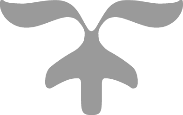 INTRODUCCIÓNBIENVENIDA DEL PRESIDENTE MUNICIPALCULTURA GUBERNAMENTAL NORMATIVIDAD APLICABLEOBJETIVOS DE LA DIRECCIÓNGUIAS OPERATIVASPROCEDIMIENTO PARA EL CONTROL DE DOCUMENTOSPROCEDIMIENTOS PARA LA MEJORA DEL DESEMPEÑO INSTITUCIONALMÉTODO DE CONFORMACIÓN DEL MANUAL ORGANIZACIONALIntroducción2Bienvenida de Presidente3Cultura Gubernamental4Normatividad Aplicable7Objetivos de la Dirección8Guías Operativas por Área:Sub Director de IngresosJefe del Departamento de Impuestos ISAIAuxiliar Administrativo ISAIJefe de Cobradores de PisoJefe de Multas FederalesJefe de CajasCajeraEncargado de SolvenciaEncargado de Impuesto PredialEncargado de FacturaciónEncargado de cortes y depósitosAuxiliar Administrativo IAuxiliar Administrativo IIAuxiliar Control de ArchivoSecretaria de DirecciónAuxiliar de DespachoJefe de Fiscalización y RezagoNotificadorEncargado de Oficina Villa UniónAuxiliar Fiscal Villa UniónAuxiliar Fiscal General9Procedimiento para el Control de documentos126Modelo de Mejora del desempeño Institucional del MunicipioProcedimiento de Selección de Personal.Procedimiento de Inducción del personal.Procedimiento de capacitación.Procedimiento de rendición de cuentas interno.127Método de Conformación del Manual OrganizacionalHoja de Control de Cambios132131El propósito del presente Manual tiene como fin ser un Instrumento que ayude a guiar, orientar y enfocar todos los esfuerzos de los servidores públicos en el cumplimiento de las funciones alineadas a los objetivos específicos de su puesto de trabajo asignado y a los objetivos de la Dirección a la cual pertenecen, de la misma manera, esta creado para mejorar la comunicación y transmitir información, respecto a la organización, y funcionamiento de cada Dependencia o Institución del H. Ayuntamiento de Mazatlán.Es del interés de la presente Administración Pública, encabezada por el Ing. Carlos Eduardo Felton González, ser eficiente en el desempeño diario de cada Servidor Público que colabora en el Municipio, es por ello, que el Manual Organizacional de cada Dirección fue creado para: Precisar las funciones encomendadas a la Dependencia, para evitar duplicidad de funciones, detectar omisiones y deslindar responsabilidades. Colaborar en la ejecución correcta de las actividades encomendadas al personal y proporcionar la uniformidad. Permitir el ahorro de tiempo y esfuerzos en la ejecución de las funciones, evitando la repetición de instrucciones y directrices. Proporcionar información básica para la planeación e instrumentar medidas de modernización administrativa. Servir como medio de integración al personal de nuevo ingreso, facilitando su incorporación e inducción a las distintas áreas. Ser un instrumento útil de orientación e información sobre las funciones o atribuciones asignadas a las unidades responsables. A partir de este momento eres un elemento importante de presente Administración Pública del H. Ayuntamiento de Mazatlán Sinaloa.Como colaborador, tus cualidades y aptitudes, han permitido considerarte para ingresar a nuestro equipo de trabajo y creemos que tu aporte va a ser fundamental para el logro de los objetivos de tu área de trabajo. Aquí encontrarás compañeros de trabajo cordiales, y un ambiente de trabajo adecuado, donde estoy seguro se te facilitará tener un excelente desempeño.Te felicitamos y nos complace tenerte con nosotros y esperamos que adoptes los valores de nuestra cultura: responsabilidad, disciplina y servicio de excelencia para el bien del país, del estado, de la sociedad y de tu familia. Así mismo, te exhortamos a vivir dichos valores y formes parte activa de este grupo humano que está trabajando para mejorar tu comunidad y ofrecer un excelente servicio a la ciudadanía.Al pertenecer a nuestro equipo de trabajo, has contraído una serie de deberes y responsabilidades que son necesarios cumplir y respetar, es por eso, es de mi gusto presentarte el presente Manual Organizacional de tu Dirección.Aquí encontraras una Guía Operativa que te ayudará a la adopción de tu puesto, ayudándote a enfocar constantemente el objetivo de tus actividades, de la misma manera, te muestra la metodología y parámetros de medición para el desarrollo de tus funciones de manera efectiva y la correspondiente rendición de cuentas hacia tu Jefe Inmediato.Quienes conformamos ésta Administración, entendemos perfectamente que nuestra sociedad y nuestro país esperan lo mejor de todos nosotros, de nuestros resultados y servicios, por lo tanto te invito a aprovechar tus habilidades y conocimientos para mejorar nuestro Mazatlán.De nuevo te doy la bienvenida a éste tu nuevo Equipo de trabajo, deseándote mucho éxito.¡Bienvenido!Ing. Carlos Eduardo Felton GonzálezPresidente del Municipio de Mazatlán, SinaloaMisiónAdministrar de manera eficiente y transparente los recursos del municipio que permita la ejecución de obras y servicios óptimos mediante la integración de esfuerzos entre sociedad y gobierno. VisiónSer un municipio con alto espíritu de servicio, que se acerque a la gente para atender sus necesidades con la prestación y la buena calidad y la buena gestión y administración de los recursos necesarios para implementar acciones que mejoren la calidad de vida de la población en el presente y generen oportunidades para el desarrollo del municipio a futuro.Código de Ética y ConductaPara fortalecer un Modelo de Gobierno que opere y sea eficiente se requiere de una Administración Pública ordenada, honesta y transparente; en este sentido, el Ingeniero Carlos Eduardo Felton González, C. Presidente Municipal de Mazatlán, ha planteado y exhortado a los servidores públicos del Municipio para que se comprometan a cumplir, en el periodo 2014-2016 “Construyendo Futuro”, el Código de Ética y Conducta, a fin de que con sus acciones se incrementen los estándares de calidad de la gestión municipal. El Código tiene como objetivos específicos: Llevar a cabo acciones permanentes para identificar y delimitar las conductas que en situaciones específicas deberán observar los servidores públicos en el desempeño de sus cargos o comisiones.Lograr que los servidores públicos conozcan, entiendan y vivan los valores y principios que dispone este código. Orientar a los servidores públicos en los asuntos relacionados con la emisión, aplicación y cumplimiento del Código, particularmente en caso de dilemas éticos. Este código es de observancia general y obligatoria tiene como objeto enunciar y dar a conocer, los valores y principios de carácter ético, además de orientar la actuación de los servidores públicos del H. Ayuntamiento de Mazatlán, en el desempeño de sus empleos, cargos o comisiones, ante las situaciones concretas que se le presenten, y que deriven de las funciones y actividades propias de la institución. Es responsabilidad de los sujetos de este código, ajustarse en el desempeño de sus actividades a los valores y principios previstas en este, independientemente de las obligaciones específicas que les correspondan conforme al ejercicio de sus funciones. Todo servidor público del H. Ayuntamiento de Mazatlán está obligado a conocer el Código de Ética y Conducta, a fin de aplicarlo en el ámbito de sus competencias, conforme a los valores, principios y conductas estipuladas en éste. Los valores y principios descritos en el presente código serán asumidos y cumplidos de manera consciente y responsable por todos los servidores públicos de la Administración Pública Municipal, con el propósito de consolidarlos en una cultura gubernamental. Todo servidor público, deberá observar los siguientes valores: Bien Común.- Todas las decisiones y acciones del servidor público deben estar dirigidas a la satisfacción de las necesidades e intereses de la sociedad por encima de sus intereses particulares.Entorno Cultural y Ecológico.- El servidor público debe realizar sus actividades evitando la afectación de nuestro patrimonio cultural y del ecosistema donde vive, asumiendo una férrea voluntad de respeto, defensa y preservación de la cultura y del medio ambiente de nuestro país, que se refleja en sus decisiones y actos. Generosidad.- El Servidor público deberá conducirse con una actitud sensible, solidaria de respeto y apoyo a los ciudadanos. Igualdad.- El servidor público debe prestar los servicios que se le han encomendado, a todos los miembros de la sociedad que tengan derecho a recibirlos, sin importar su origen étnico o nacional, el género, la edad, las discapacidades, la condición social, las condiciones de salud, la religión, las opiniones, las preferencias sexuales, el estado civil, preferencia política o cualquier otra que atente contra la dignidad humana. Integridad.- Todo servidor público debe actuar con honestidad atendiendo siempre a la verdad Justicia.- El servidor público debe conducirse invariablemente con apego a las normas jurídicas inherentes a la función que desempeña. Respetar el Estado de Derecho es una responsabilidad que, debe asumir y cumplir. Liderazgo.- El servidor público debe trabajar para convertirse en un decidido promotor de valores y principios en la sociedad y en la institución pública, partiendo del ejemplo personal, ya que a través de su actitud, actuación y desempeño se construye la confianza de los ciudadanos a las instituciones. Respeto.- Todo servidor público debe dar a las personas un trato digno, cortés, cordial y tolerante. Además, está obligado a reconocer y considerar en todo momento los derechos, libertades y cualidades inherentes a la condición humana. Responsabilidad.- El servidor público debe realizar las funciones encomendadas, cumpliendo con las metas y objetivos del H. Ayuntamiento de Mazatlán, a fin de alcanzar con eficiencia y eficacia los resultados esperados, mejorando su desempeño y la atención al ciudadano, asumiendo así las consecuencias de sus actos y decisiones.Subsidiariedad.- El servidor público debe resolver los temas que le sean propios y estar atento para participar en la solución de los problemas en las áreas de sus compañeros, trabajando en equipo para fomentar un gobierno eficaz en la consecución de resultados para el bienestar de Mazatlán. Solidaridad.- Como servidor público debe integrarse plenamente en la comunidad en la que vive y a la cual representa, uniendo sus esfuerzos a los de sus compañeros del gobierno municipal, para servir a los demás en los momentos difíciles y de la vida diaria. Todo servidor público, deberá observar los siguientes principios en el desempeño de sus funciones: Conflicto de Interés y Uso del Cargo Público.- El servidor público se abstendrá de participar en acciones y situaciones que lo beneficien en lo personal o a familiares de manera directa o indirecta.Eficiencia.- El servidor público debe ejercitar la función pública en forma congruente a los fines y propósitos establecidos por el empleo, cargo o comisión de que se trate. Honradez- Como servidor público en el ejercicio de sus funciones, debe utilizar los recursos públicos tanto humanos como materiales, técnicos y financieros, que se le encomiendan o responsabilicen, con el mayor cuidado y esmero, dedicándolos exclusivamente al fin para el que se encuentran efectos. Imparcialidad.- El servidor público no debe desvirtuar el ejercicio de la función pública para beneficiar intereses personales, familiares o de negocios. Lealtad.- El servidor público debe guardar la Constitución Política de los Estados Unidos Mexicanos, la Constitución Política del Estado de Sinaloa, las instituciones y el orden jurídico del país, asimismo, entregarse a la institución, preservando y protegiendo los intereses públicos. Legalidad.- Como servidor público su actuación debe ajustarse a lo expresamente establecido en la Ley.  Transparencia.- El servidor público debe permitir y garantizar el acceso a la información gubernamental, sin más límite que el que imponga el interés público y los derechos de privacidad de los particulares establecidos por la ley. Hacer un uso responsable y claro de los recursos públicos, eliminando cualquier discrecionalidad indebida en su aplicación. Rendición de Cuentas.- El servidor debe asumir plenamente ante la sociedad, la responsabilidad de desempeñar sus funciones en forma adecuada y sujetarse a la evaluación de la propia sociedad. Realizar sus funciones con eficacia y calidad así como contar permanentemente con la disposición para desarrollar procesos de mejora continua, de modernización y de optimización de recursos públicos.La Tesorería Municipal se encarga de elaborar el presupuesto anual municipal, de acuerdo a los ingresos estimados. Está al pendiente de que el conjunto de las dependencias que conforman el Municipio, mantengan el equilibrio entre el gasto real y el presupuestado para evitar que al final del ejercicio fiscal se presenten déficits o desviaciones imposibles de corregir. De la misma forma, mantiene un contacto permanente con los contribuyentes para alentarlos a cumplir puntualmente con sus obligaciones tributarias con el Municipio y es la responsable del adecuado registro contable de las operaciones que se llevan a cabo.La Tesorería Municipal, cuenta con un marco jurídico basado en:Reglamento de la Administración Pública del Municipio de Mazatlán.Reglamento de Bando de Policía y Buen Gobierno del Estado de Sinaloa.Ley de Presupuesto, Contabilidad y Gasto Público del Estado de Sinaloa.Ley de Acceso a la información Pública del Estado de Sinaloa.Ley de Responsabilidades Administrativas de los Servidores Públicos del Estado de SinaloaLey de Gobierno Municipal del Estado de Sinaloa.Ley Federal de Trabajo.Constitución Política del Estado de Sinaloa.Constitución Política de los Estados Unidos Mexicanos.Código Civil del Estado de Sinaloa.MISIÓNElaboración anual de la propuesta de Ley de Ingresos y del Presupuesto de Egresos y la vigilancia en el manejo adecuado de los mismos, observando los criterios de Racionalidad, Austeridad y Disciplina Financiera que deben cumplir las diferentes dependencias que conforman el Municipio. VISIÓNA través de la estricta vigilancia en el adecuado uso de los Fondos Públicos y de manejar la información en un marco de transparencia, lograr que la ciudadanía confíe en el manejo con que sus autoridades municipales operan dichos recursos.OBJETIVOSImpulsar un Sistema de Gobierno que mantenga cercanía y confianza con la sociedad por la aplicación transparente y eficiente de los recursos públicos para generar el mayor beneficio a la sociedad, reduciendo costos de operación y modernizando los procesos administrativos. GUIA OPERATIVAGUIA OPERATIVAGUIA OPERATIVAGUIA OPERATIVAGUIA OPERATIVATesorería Municipal / Dirección de IngresosTesorería Municipal / Dirección de IngresosTesorería Municipal / Dirección de IngresosTesorería Municipal / Dirección de IngresosTesorería Municipal / Dirección de IngresosDIRECTOR DE INGRESOSDIRECTOR DE INGRESOSDIRECTOR DE INGRESOSDIRECTOR DE INGRESOSDIRECTOR DE INGRESOSObjetivoObjetivoObjetivoObjetivoObjetivoEstablecer, administrar y evaluar los Sistemas de cobro y recaudación por diferentes tramites (predial, vivienda, eventos, derecho de piso, recolección de basura, casinos, multas e infracciones de tránsito, pensión vehicular, consultas en hospitales, etc.), generar convenios de pago con los Contribuyentes, evaluando los informes de recaudaciones e informes de adeudos de Contribuyentes morosos. Establecer, administrar y evaluar los Sistemas de cobro y recaudación por diferentes tramites (predial, vivienda, eventos, derecho de piso, recolección de basura, casinos, multas e infracciones de tránsito, pensión vehicular, consultas en hospitales, etc.), generar convenios de pago con los Contribuyentes, evaluando los informes de recaudaciones e informes de adeudos de Contribuyentes morosos. Establecer, administrar y evaluar los Sistemas de cobro y recaudación por diferentes tramites (predial, vivienda, eventos, derecho de piso, recolección de basura, casinos, multas e infracciones de tránsito, pensión vehicular, consultas en hospitales, etc.), generar convenios de pago con los Contribuyentes, evaluando los informes de recaudaciones e informes de adeudos de Contribuyentes morosos. Establecer, administrar y evaluar los Sistemas de cobro y recaudación por diferentes tramites (predial, vivienda, eventos, derecho de piso, recolección de basura, casinos, multas e infracciones de tránsito, pensión vehicular, consultas en hospitales, etc.), generar convenios de pago con los Contribuyentes, evaluando los informes de recaudaciones e informes de adeudos de Contribuyentes morosos. Establecer, administrar y evaluar los Sistemas de cobro y recaudación por diferentes tramites (predial, vivienda, eventos, derecho de piso, recolección de basura, casinos, multas e infracciones de tránsito, pensión vehicular, consultas en hospitales, etc.), generar convenios de pago con los Contribuyentes, evaluando los informes de recaudaciones e informes de adeudos de Contribuyentes morosos. Conocimientos y HabilidadesConocimientos y HabilidadesConocimientos y HabilidadesConocimientos y HabilidadesConocimientos y HabilidadesManejo de Personal y LiderazgoManejo de Personal y LiderazgoLeyes y Reglamentos de la Administración PublicaLeyes y Reglamentos de la Administración PublicaLeyes y Reglamentos de la Administración PublicaCapacidad verbal y Facilidad de palabraCapacidad verbal y Facilidad de palabraProcesos de Fiscalización y cobros a ContribuyentesProcesos de Fiscalización y cobros a ContribuyentesProcesos de Fiscalización y cobros a ContribuyentesExcelente ortografía y redacciónExcelente ortografía y redacciónManejo del Sistema software SADMUN, ISERIESManejo del Sistema software SADMUN, ISERIESManejo del Sistema software SADMUN, ISERIESToma de DecisionesToma de DecisionesManejo de Equipo de Cómputo y Paquetería OfficeManejo de Equipo de Cómputo y Paquetería OfficeManejo de Equipo de Cómputo y Paquetería OfficeHerramientas y equipoHerramientas y equipoHerramientas y equipoHerramientas y equipoHerramientas y equipoComputadora / ImpresoraComputadora / ImpresoraPlan Municipal de DesarrolloPlan Municipal de DesarrolloPlan Municipal de DesarrolloTeléfono / ConmutadorTeléfono / ConmutadorAgenda de Trabajo / Block de notasAgenda de Trabajo / Block de notasAgenda de Trabajo / Block de notasCopiadora / EscánerCopiadora / EscánerSistema software SADMUN, ISERIESSistema software SADMUN, ISERIESSistema software SADMUN, ISERIESPuestos a su cargoSub director de IngresosSecretaria de DirecciónJefe del Departamento de Impuestos ISAIJefe de Cobradores de PisoJefe de Multas FederalesJefe de CajasEncargada de SolvenciasEncargada de Impuesto PredialEncargada de FacturaciónEncargado de Cortes y DepósitosAuxiliar AdministrativoAuxiliar de control de archivoAuxiliar de DespachoJefe del Departamento de Fiscalización y RezagoEncargado de Oficina Villa UniónPuestos a su cargoSub director de IngresosSecretaria de DirecciónJefe del Departamento de Impuestos ISAIJefe de Cobradores de PisoJefe de Multas FederalesJefe de CajasEncargada de SolvenciasEncargada de Impuesto PredialEncargada de FacturaciónEncargado de Cortes y DepósitosAuxiliar AdministrativoAuxiliar de control de archivoAuxiliar de DespachoJefe del Departamento de Fiscalización y RezagoEncargado de Oficina Villa UniónPuestos a su cargoSub director de IngresosSecretaria de DirecciónJefe del Departamento de Impuestos ISAIJefe de Cobradores de PisoJefe de Multas FederalesJefe de CajasEncargada de SolvenciasEncargada de Impuesto PredialEncargada de FacturaciónEncargado de Cortes y DepósitosAuxiliar AdministrativoAuxiliar de control de archivoAuxiliar de DespachoJefe del Departamento de Fiscalización y RezagoEncargado de Oficina Villa UniónPuestos a su cargoSub director de IngresosSecretaria de DirecciónJefe del Departamento de Impuestos ISAIJefe de Cobradores de PisoJefe de Multas FederalesJefe de CajasEncargada de SolvenciasEncargada de Impuesto PredialEncargada de FacturaciónEncargado de Cortes y DepósitosAuxiliar AdministrativoAuxiliar de control de archivoAuxiliar de DespachoJefe del Departamento de Fiscalización y RezagoEncargado de Oficina Villa UniónPuestos a su cargoSub director de IngresosSecretaria de DirecciónJefe del Departamento de Impuestos ISAIJefe de Cobradores de PisoJefe de Multas FederalesJefe de CajasEncargada de SolvenciasEncargada de Impuesto PredialEncargada de FacturaciónEncargado de Cortes y DepósitosAuxiliar AdministrativoAuxiliar de control de archivoAuxiliar de DespachoJefe del Departamento de Fiscalización y RezagoEncargado de Oficina Villa UniónJefe InmediatoTesoreroJefe InmediatoTesoreroJefe InmediatoTesoreroJefe InmediatoTesoreroJefe InmediatoTesoreroDepartamento del Jefe InmediatoDepartamento del Jefe InmediatoDepartamento del Jefe InmediatoDepartamento del Jefe InmediatoDepartamento del Jefe InmediatoTesorería MunicipalTesorería MunicipalTesorería MunicipalTesorería MunicipalTesorería MunicipalResponsable de actualización de esta guíaResponsable de actualización de esta guíaResponsable de actualización de esta guíaResponsable de actualización de esta guíaResponsable de actualización de esta guíaDirección de Recursos Humanos del H. Ayuntamiento de MazatlánDirección de Recursos Humanos del H. Ayuntamiento de MazatlánDirección de Recursos Humanos del H. Ayuntamiento de MazatlánDirección de Recursos Humanos del H. Ayuntamiento de MazatlánDirección de Recursos Humanos del H. Ayuntamiento de MazatlánFUNCION 1. ATENCION y ORIENTACIÓN AL CONTRIBUYENTE SOBRE SU ADEUDOFUNCION 1. ATENCION y ORIENTACIÓN AL CONTRIBUYENTE SOBRE SU ADEUDOFUNCION 1. ATENCION y ORIENTACIÓN AL CONTRIBUYENTE SOBRE SU ADEUDOFUNCION 1. ATENCION y ORIENTACIÓN AL CONTRIBUYENTE SOBRE SU ADEUDOFUNCION 1. ATENCION y ORIENTACIÓN AL CONTRIBUYENTE SOBRE SU ADEUDOFUNCION 1. ATENCION y ORIENTACIÓN AL CONTRIBUYENTE SOBRE SU ADEUDOAtender al ciudadano que acude a las oficinas de la Dirección de Ingresos o llama vía telefónica, escuchando su petición o duda personalmente o por teléfono.Brindar orientación al ciudadano sobre los pagos a realizar sobre Impuesto Predial, pago ISAI o canalizar con la persona o área correspondiente.Revisar documentación para tramitar descuentos por multas de tránsito, predial, pago de uso de piso, recolección de basura, descuentos de pensionados y casa habitación.Cuando sea necesario, verificar los convenios de pago con el contribuyente (nombres, fechas, importes), aclarando cualquier duda referente a los apartados del convenio.Revisar todas las resoluciones de inconformidades que presenta el Contribuyente en el área de Catastro, aclarando cualquier duda sobre los montos a pagar.En caso de ser necesario, canalizar con el Encargado de Área correspondiente para dar solución al asunto del ciudadano.Cuando se atienda a personal sindicalizado, sellar como “excento” las solicitudes de permisos para fiesta, confirmando que señale la forma de pago y el sello de autorizado por parte de Oficialía Mayor.PRODUCTIVIDADAtender al ciudadano que acude a las oficinas de la Dirección de Ingresos o llama vía telefónica, escuchando su petición o duda personalmente o por teléfono.Brindar orientación al ciudadano sobre los pagos a realizar sobre Impuesto Predial, pago ISAI o canalizar con la persona o área correspondiente.Revisar documentación para tramitar descuentos por multas de tránsito, predial, pago de uso de piso, recolección de basura, descuentos de pensionados y casa habitación.Cuando sea necesario, verificar los convenios de pago con el contribuyente (nombres, fechas, importes), aclarando cualquier duda referente a los apartados del convenio.Revisar todas las resoluciones de inconformidades que presenta el Contribuyente en el área de Catastro, aclarando cualquier duda sobre los montos a pagar.En caso de ser necesario, canalizar con el Encargado de Área correspondiente para dar solución al asunto del ciudadano.Cuando se atienda a personal sindicalizado, sellar como “excento” las solicitudes de permisos para fiesta, confirmando que señale la forma de pago y el sello de autorizado por parte de Oficialía Mayor.PRODUCTIVIDADAtender al ciudadano que acude a las oficinas de la Dirección de Ingresos o llama vía telefónica, escuchando su petición o duda personalmente o por teléfono.Brindar orientación al ciudadano sobre los pagos a realizar sobre Impuesto Predial, pago ISAI o canalizar con la persona o área correspondiente.Revisar documentación para tramitar descuentos por multas de tránsito, predial, pago de uso de piso, recolección de basura, descuentos de pensionados y casa habitación.Cuando sea necesario, verificar los convenios de pago con el contribuyente (nombres, fechas, importes), aclarando cualquier duda referente a los apartados del convenio.Revisar todas las resoluciones de inconformidades que presenta el Contribuyente en el área de Catastro, aclarando cualquier duda sobre los montos a pagar.En caso de ser necesario, canalizar con el Encargado de Área correspondiente para dar solución al asunto del ciudadano.Cuando se atienda a personal sindicalizado, sellar como “excento” las solicitudes de permisos para fiesta, confirmando que señale la forma de pago y el sello de autorizado por parte de Oficialía Mayor.PRODUCTIVIDADAtender al ciudadano que acude a las oficinas de la Dirección de Ingresos o llama vía telefónica, escuchando su petición o duda personalmente o por teléfono.Brindar orientación al ciudadano sobre los pagos a realizar sobre Impuesto Predial, pago ISAI o canalizar con la persona o área correspondiente.Revisar documentación para tramitar descuentos por multas de tránsito, predial, pago de uso de piso, recolección de basura, descuentos de pensionados y casa habitación.Cuando sea necesario, verificar los convenios de pago con el contribuyente (nombres, fechas, importes), aclarando cualquier duda referente a los apartados del convenio.Revisar todas las resoluciones de inconformidades que presenta el Contribuyente en el área de Catastro, aclarando cualquier duda sobre los montos a pagar.En caso de ser necesario, canalizar con el Encargado de Área correspondiente para dar solución al asunto del ciudadano.Cuando se atienda a personal sindicalizado, sellar como “excento” las solicitudes de permisos para fiesta, confirmando que señale la forma de pago y el sello de autorizado por parte de Oficialía Mayor.PRODUCTIVIDADAtender al ciudadano que acude a las oficinas de la Dirección de Ingresos o llama vía telefónica, escuchando su petición o duda personalmente o por teléfono.Brindar orientación al ciudadano sobre los pagos a realizar sobre Impuesto Predial, pago ISAI o canalizar con la persona o área correspondiente.Revisar documentación para tramitar descuentos por multas de tránsito, predial, pago de uso de piso, recolección de basura, descuentos de pensionados y casa habitación.Cuando sea necesario, verificar los convenios de pago con el contribuyente (nombres, fechas, importes), aclarando cualquier duda referente a los apartados del convenio.Revisar todas las resoluciones de inconformidades que presenta el Contribuyente en el área de Catastro, aclarando cualquier duda sobre los montos a pagar.En caso de ser necesario, canalizar con el Encargado de Área correspondiente para dar solución al asunto del ciudadano.Cuando se atienda a personal sindicalizado, sellar como “excento” las solicitudes de permisos para fiesta, confirmando que señale la forma de pago y el sello de autorizado por parte de Oficialía Mayor.PRODUCTIVIDADAtender al ciudadano que acude a las oficinas de la Dirección de Ingresos o llama vía telefónica, escuchando su petición o duda personalmente o por teléfono.Brindar orientación al ciudadano sobre los pagos a realizar sobre Impuesto Predial, pago ISAI o canalizar con la persona o área correspondiente.Revisar documentación para tramitar descuentos por multas de tránsito, predial, pago de uso de piso, recolección de basura, descuentos de pensionados y casa habitación.Cuando sea necesario, verificar los convenios de pago con el contribuyente (nombres, fechas, importes), aclarando cualquier duda referente a los apartados del convenio.Revisar todas las resoluciones de inconformidades que presenta el Contribuyente en el área de Catastro, aclarando cualquier duda sobre los montos a pagar.En caso de ser necesario, canalizar con el Encargado de Área correspondiente para dar solución al asunto del ciudadano.Cuando se atienda a personal sindicalizado, sellar como “excento” las solicitudes de permisos para fiesta, confirmando que señale la forma de pago y el sello de autorizado por parte de Oficialía Mayor.PRODUCTIVIDADPeriódicamente es necesario aplicar una evaluación individual  cada empleado para medir el Índice de Productividad Individual (iPi), de acuerdo a: Periódicamente es necesario aplicar una evaluación individual  cada empleado para medir el Índice de Productividad Individual (iPi), de acuerdo a: Periódicamente es necesario aplicar una evaluación individual  cada empleado para medir el Índice de Productividad Individual (iPi), de acuerdo a: Periódicamente es necesario aplicar una evaluación individual  cada empleado para medir el Índice de Productividad Individual (iPi), de acuerdo a: Periódicamente es necesario aplicar una evaluación individual  cada empleado para medir el Índice de Productividad Individual (iPi), de acuerdo a: Periódicamente es necesario aplicar una evaluación individual  cada empleado para medir el Índice de Productividad Individual (iPi), de acuerdo a: Indicadores de Desempeño individual del Puesto:Indicadores de Desempeño individual del Puesto:Indicadores de Desempeño individual del Puesto:Indicadores de Desempeño individual del Puesto:Indicadores de Desempeño individual del Puesto:Indicadores de Desempeño individual del Puesto:NOMBRE DEL INDICADORNOMBRE DEL INDICADORUNIDADESUNIDADESFRECUENCIAFORMULAAtención al ContribuyenteAtención al ContribuyenteNumero enteroNumero enteroSegún demandaInformando el total de adeudo o el procedimiento de pagoDocumentación Obligatoria:Documentación Obligatoria:Documentación Obligatoria:Documentación Obligatoria:Documentación Obligatoria:Documentación Obligatoria:REPORTEREPORTEFECHA LIMITE DE ENTREGA                             FECHA LIMITE DE ENTREGA                             FECHA LIMITE DE ENTREGA                             DESTINO                                                                    Notificación de adeudoNotificación de adeudoSegún demandaSegún demandaSegún demandaContribuyenteFUNCION 2. CONTROL DE OFICIOS Y CORRESPONDENCIAFUNCION 2. CONTROL DE OFICIOS Y CORRESPONDENCIAFUNCION 2. CONTROL DE OFICIOS Y CORRESPONDENCIAFUNCION 2. CONTROL DE OFICIOS Y CORRESPONDENCIARecibir los documentados dirigidos al área, revisar y confirmar que correspondan a la presente Dirección o Departamento. Dar instrucciones para la canalización de la documentación a los responsables adecuados para dar respuesta, seguimiento o resguardo.Revisar y aprobar la entrega de los oficios realizados por el personal a su cargo, referente a:Oficio con informe de domicilios registrados para Asuntos Jurídicos.Oficios de cortes del cobro de vivienda.Oficios para tramitar reembolsos.Oficios varios.Verificar que se resguarde copia de la documentación entregada y recabar acuse de entrega (fecha y hora) en caso de ser necesario. PRODUCTIVIDADRecibir los documentados dirigidos al área, revisar y confirmar que correspondan a la presente Dirección o Departamento. Dar instrucciones para la canalización de la documentación a los responsables adecuados para dar respuesta, seguimiento o resguardo.Revisar y aprobar la entrega de los oficios realizados por el personal a su cargo, referente a:Oficio con informe de domicilios registrados para Asuntos Jurídicos.Oficios de cortes del cobro de vivienda.Oficios para tramitar reembolsos.Oficios varios.Verificar que se resguarde copia de la documentación entregada y recabar acuse de entrega (fecha y hora) en caso de ser necesario. PRODUCTIVIDADRecibir los documentados dirigidos al área, revisar y confirmar que correspondan a la presente Dirección o Departamento. Dar instrucciones para la canalización de la documentación a los responsables adecuados para dar respuesta, seguimiento o resguardo.Revisar y aprobar la entrega de los oficios realizados por el personal a su cargo, referente a:Oficio con informe de domicilios registrados para Asuntos Jurídicos.Oficios de cortes del cobro de vivienda.Oficios para tramitar reembolsos.Oficios varios.Verificar que se resguarde copia de la documentación entregada y recabar acuse de entrega (fecha y hora) en caso de ser necesario. PRODUCTIVIDADRecibir los documentados dirigidos al área, revisar y confirmar que correspondan a la presente Dirección o Departamento. Dar instrucciones para la canalización de la documentación a los responsables adecuados para dar respuesta, seguimiento o resguardo.Revisar y aprobar la entrega de los oficios realizados por el personal a su cargo, referente a:Oficio con informe de domicilios registrados para Asuntos Jurídicos.Oficios de cortes del cobro de vivienda.Oficios para tramitar reembolsos.Oficios varios.Verificar que se resguarde copia de la documentación entregada y recabar acuse de entrega (fecha y hora) en caso de ser necesario. PRODUCTIVIDADPeriódicamente es necesario aplicar una evaluación individual  cada empleado para medir el Índice de Productividad Individual (iPi), de acuerdo a: Periódicamente es necesario aplicar una evaluación individual  cada empleado para medir el Índice de Productividad Individual (iPi), de acuerdo a: Periódicamente es necesario aplicar una evaluación individual  cada empleado para medir el Índice de Productividad Individual (iPi), de acuerdo a: Periódicamente es necesario aplicar una evaluación individual  cada empleado para medir el Índice de Productividad Individual (iPi), de acuerdo a: Indicadores de Desempeño individual del Puesto:Indicadores de Desempeño individual del Puesto:Indicadores de Desempeño individual del Puesto:Indicadores de Desempeño individual del Puesto:NOMBRE DEL INDICADORUNIDADESFRECUENCIAFORMULAEntrega de Oficios y correspondenciaNumero enteroSegún demandaCanalizar según tipo de documentoDocumentación Obligatoria:Documentación Obligatoria:Documentación Obligatoria:Documentación Obligatoria:REPORTEFECHA LIMITE DE ENTREGA                             FECHA LIMITE DE ENTREGA                             DESTINO                                                                    Oficios diversosSegún demandaSegún demandaPersonal en general de Órganos ExternosFUNCION 3. COORDINAR CON EL PERSONAL LOS CONTROLES DE ARCHIVO.FUNCION 3. COORDINAR CON EL PERSONAL LOS CONTROLES DE ARCHIVO.FUNCION 3. COORDINAR CON EL PERSONAL LOS CONTROLES DE ARCHIVO.FUNCION 3. COORDINAR CON EL PERSONAL LOS CONTROLES DE ARCHIVO.Supervisar que el personal a su cargo, manejen un control de archivo integrando carpetas con documentación referente a:Reembolsos (Tesorería y Dirección de egresos).Cortes de vivienda (Vivienda y Tenencia de la Tierra, Contabilidad).Recibos de pagos de daños al Municipio (Jefe de Caja, Asuntos Jurídicos).Verificar la rastreabilidad de documentos en base a:Identificación de carpetas por nombre y/o colores. Orden secuencial de archivos por folios y/o fechas.Dar autorización para la entrega o envío de documentos a los solicitantes (Ciudadanos, Servidores Públicos o cualquier órgano externo).Solicitar y evaluar el avance de la digitalización de documentos y el resguardo de copias en caso de ser necesario.PRODUCTIVIDADSupervisar que el personal a su cargo, manejen un control de archivo integrando carpetas con documentación referente a:Reembolsos (Tesorería y Dirección de egresos).Cortes de vivienda (Vivienda y Tenencia de la Tierra, Contabilidad).Recibos de pagos de daños al Municipio (Jefe de Caja, Asuntos Jurídicos).Verificar la rastreabilidad de documentos en base a:Identificación de carpetas por nombre y/o colores. Orden secuencial de archivos por folios y/o fechas.Dar autorización para la entrega o envío de documentos a los solicitantes (Ciudadanos, Servidores Públicos o cualquier órgano externo).Solicitar y evaluar el avance de la digitalización de documentos y el resguardo de copias en caso de ser necesario.PRODUCTIVIDADSupervisar que el personal a su cargo, manejen un control de archivo integrando carpetas con documentación referente a:Reembolsos (Tesorería y Dirección de egresos).Cortes de vivienda (Vivienda y Tenencia de la Tierra, Contabilidad).Recibos de pagos de daños al Municipio (Jefe de Caja, Asuntos Jurídicos).Verificar la rastreabilidad de documentos en base a:Identificación de carpetas por nombre y/o colores. Orden secuencial de archivos por folios y/o fechas.Dar autorización para la entrega o envío de documentos a los solicitantes (Ciudadanos, Servidores Públicos o cualquier órgano externo).Solicitar y evaluar el avance de la digitalización de documentos y el resguardo de copias en caso de ser necesario.PRODUCTIVIDADSupervisar que el personal a su cargo, manejen un control de archivo integrando carpetas con documentación referente a:Reembolsos (Tesorería y Dirección de egresos).Cortes de vivienda (Vivienda y Tenencia de la Tierra, Contabilidad).Recibos de pagos de daños al Municipio (Jefe de Caja, Asuntos Jurídicos).Verificar la rastreabilidad de documentos en base a:Identificación de carpetas por nombre y/o colores. Orden secuencial de archivos por folios y/o fechas.Dar autorización para la entrega o envío de documentos a los solicitantes (Ciudadanos, Servidores Públicos o cualquier órgano externo).Solicitar y evaluar el avance de la digitalización de documentos y el resguardo de copias en caso de ser necesario.PRODUCTIVIDADPeriódicamente es necesario aplicar una evaluación individual  cada empleado para medir el Índice de Productividad Individual (iPi), de acuerdo a: Periódicamente es necesario aplicar una evaluación individual  cada empleado para medir el Índice de Productividad Individual (iPi), de acuerdo a: Periódicamente es necesario aplicar una evaluación individual  cada empleado para medir el Índice de Productividad Individual (iPi), de acuerdo a: Periódicamente es necesario aplicar una evaluación individual  cada empleado para medir el Índice de Productividad Individual (iPi), de acuerdo a: Indicadores de Desempeño individual del Puesto:Indicadores de Desempeño individual del Puesto:Indicadores de Desempeño individual del Puesto:Indicadores de Desempeño individual del Puesto:NOMBRE DEL INDICADORUNIDADESFRECUENCIAFORMULAControl CarpetasNumero enteroSegún demandaIdentificando cada carpeta y resguardando en archivoDocumentación Obligatoria:Documentación Obligatoria:Documentación Obligatoria:Documentación Obligatoria:REPORTEFECHA LIMITE DE ENTREGA                             FECHA LIMITE DE ENTREGA                             DESTINO                                                                    ExpedientesSegún demandaSegún demandaUso y Control InternoFUNCION 4. VERIFICACIÓN DE RECAUDACIONES DE PAGOS ISAI FUNCION 4. VERIFICACIÓN DE RECAUDACIONES DE PAGOS ISAI FUNCION 4. VERIFICACIÓN DE RECAUDACIONES DE PAGOS ISAI FUNCION 4. VERIFICACIÓN DE RECAUDACIONES DE PAGOS ISAI Revisar a través del sistema RED, la actualización del total de recaudaciones de los pagos por concepto ISAI generados en el día.Revisar las escrituras o contratos compra-venta recibida en ventanilla, verificando que contenga los datos completos sobre: Valores de operación,Clave catastral, Nombres completos del vendedor y comprador, Características del predio, Autorización del notario y sus firmas correspondientes.Confirmar el importe del impuesto ISAI señalado; en caso de ser correcto realizar la captura y cobro del mismo.Revisar y firmas las escrituras pagadas ISAI.PRODUCTIVIDADRevisar a través del sistema RED, la actualización del total de recaudaciones de los pagos por concepto ISAI generados en el día.Revisar las escrituras o contratos compra-venta recibida en ventanilla, verificando que contenga los datos completos sobre: Valores de operación,Clave catastral, Nombres completos del vendedor y comprador, Características del predio, Autorización del notario y sus firmas correspondientes.Confirmar el importe del impuesto ISAI señalado; en caso de ser correcto realizar la captura y cobro del mismo.Revisar y firmas las escrituras pagadas ISAI.PRODUCTIVIDADRevisar a través del sistema RED, la actualización del total de recaudaciones de los pagos por concepto ISAI generados en el día.Revisar las escrituras o contratos compra-venta recibida en ventanilla, verificando que contenga los datos completos sobre: Valores de operación,Clave catastral, Nombres completos del vendedor y comprador, Características del predio, Autorización del notario y sus firmas correspondientes.Confirmar el importe del impuesto ISAI señalado; en caso de ser correcto realizar la captura y cobro del mismo.Revisar y firmas las escrituras pagadas ISAI.PRODUCTIVIDADRevisar a través del sistema RED, la actualización del total de recaudaciones de los pagos por concepto ISAI generados en el día.Revisar las escrituras o contratos compra-venta recibida en ventanilla, verificando que contenga los datos completos sobre: Valores de operación,Clave catastral, Nombres completos del vendedor y comprador, Características del predio, Autorización del notario y sus firmas correspondientes.Confirmar el importe del impuesto ISAI señalado; en caso de ser correcto realizar la captura y cobro del mismo.Revisar y firmas las escrituras pagadas ISAI.PRODUCTIVIDADPeriódicamente es necesario aplicar una evaluación individual  cada empleado para medir el Índice de Productividad Individual (iPi), de acuerdo a: Periódicamente es necesario aplicar una evaluación individual  cada empleado para medir el Índice de Productividad Individual (iPi), de acuerdo a: Periódicamente es necesario aplicar una evaluación individual  cada empleado para medir el Índice de Productividad Individual (iPi), de acuerdo a: Periódicamente es necesario aplicar una evaluación individual  cada empleado para medir el Índice de Productividad Individual (iPi), de acuerdo a: Indicadores de Desempeño individual del Puesto:Indicadores de Desempeño individual del Puesto:Indicadores de Desempeño individual del Puesto:Indicadores de Desempeño individual del Puesto:NOMBRE DEL INDICADORUNIDADESFRECUENCIAFORMULAPago ISAI por escrituras o contratos$Según demandaObteniendo el importe adecuado por cada escritura o contratoRecaudaciones ISAI$DiarioRevisando el informe de pagos ISAIDocumentación Obligatoria:Documentación Obligatoria:Documentación Obligatoria:Documentación Obligatoria:REPORTEFECHA LIMITE DE ENTREGA                             FECHA LIMITE DE ENTREGA                             DESTINO                                                                    Escritura firmadaSegún demandaSegún demandaUso y control InternoActualización del Informe de Recaudaciones en REDDiarioDiarioUso y control InternoFUNCION 5. REPORTE DE COBRANZA Y MULTAS RECAUDADASFUNCION 5. REPORTE DE COBRANZA Y MULTAS RECAUDADASFUNCION 5. REPORTE DE COBRANZA Y MULTAS RECAUDADASFUNCION 5. REPORTE DE COBRANZA Y MULTAS RECAUDADASSupervisar la correcta entrega de las notificaciones, revisando el informe de visitas del día o acompañando a su personal para realizar las rutas para el cobro.Revisar el Informe del concentrado de la cobranza total derivado de la cobranza del día de cada cobrador.Revisar el Informe mensual de la cobranza por concepto de entrega de Notificaciones de multa y el informe mensual de multas SOFEMAT (Uso de Playas) y PROFECO, revisando en Sistema las multas pagadas e imprimiendo el reporte correspondiente.Revisar y entregar a Dirección de Ingresos, aclarando cualquier duda en caso de ser necesario. PRODUCTIVIDADSupervisar la correcta entrega de las notificaciones, revisando el informe de visitas del día o acompañando a su personal para realizar las rutas para el cobro.Revisar el Informe del concentrado de la cobranza total derivado de la cobranza del día de cada cobrador.Revisar el Informe mensual de la cobranza por concepto de entrega de Notificaciones de multa y el informe mensual de multas SOFEMAT (Uso de Playas) y PROFECO, revisando en Sistema las multas pagadas e imprimiendo el reporte correspondiente.Revisar y entregar a Dirección de Ingresos, aclarando cualquier duda en caso de ser necesario. PRODUCTIVIDADSupervisar la correcta entrega de las notificaciones, revisando el informe de visitas del día o acompañando a su personal para realizar las rutas para el cobro.Revisar el Informe del concentrado de la cobranza total derivado de la cobranza del día de cada cobrador.Revisar el Informe mensual de la cobranza por concepto de entrega de Notificaciones de multa y el informe mensual de multas SOFEMAT (Uso de Playas) y PROFECO, revisando en Sistema las multas pagadas e imprimiendo el reporte correspondiente.Revisar y entregar a Dirección de Ingresos, aclarando cualquier duda en caso de ser necesario. PRODUCTIVIDADSupervisar la correcta entrega de las notificaciones, revisando el informe de visitas del día o acompañando a su personal para realizar las rutas para el cobro.Revisar el Informe del concentrado de la cobranza total derivado de la cobranza del día de cada cobrador.Revisar el Informe mensual de la cobranza por concepto de entrega de Notificaciones de multa y el informe mensual de multas SOFEMAT (Uso de Playas) y PROFECO, revisando en Sistema las multas pagadas e imprimiendo el reporte correspondiente.Revisar y entregar a Dirección de Ingresos, aclarando cualquier duda en caso de ser necesario. PRODUCTIVIDADPeriódicamente es necesario aplicar una evaluación individual  cada empleado para medir el Índice de Productividad Individual (iPi), de acuerdo a: Periódicamente es necesario aplicar una evaluación individual  cada empleado para medir el Índice de Productividad Individual (iPi), de acuerdo a: Periódicamente es necesario aplicar una evaluación individual  cada empleado para medir el Índice de Productividad Individual (iPi), de acuerdo a: Periódicamente es necesario aplicar una evaluación individual  cada empleado para medir el Índice de Productividad Individual (iPi), de acuerdo a: Indicadores de Desempeño individual del Puesto:Indicadores de Desempeño individual del Puesto:Indicadores de Desempeño individual del Puesto:Indicadores de Desempeño individual del Puesto:NOMBRE DEL INDICADORUNIDADESFRECUENCIAFORMULAEntrega de Reportes %Según demandaReportes realizados  / Reportes asignadosEfectividad  de recaudaciones%MensualTotal entregado / Boletas entregadosDocumentación Obligatoria:Documentación Obligatoria:Documentación Obligatoria:Documentación Obligatoria:REPORTEFECHA LIMITE DE ENTREGA                             FECHA LIMITE DE ENTREGA                             DESTINO                                                                    Informe mensual de la cobranza por concepto de entrega de Notificaciones de multaInforme mensual de multas SOFEMAT (Uso de Playas) y PROFECOSegún demandaSegún demandaSegún demandaSegún demandaUso y control InternoUso y control InternoInforme de Concentrado de la CobranzaMensualMensualUso y control InternoFUNCION 6. REVISIÓN DE LA ELABORACIÓN DEL INFORMES DE ADEUDOSFUNCION 6. REVISIÓN DE LA ELABORACIÓN DEL INFORMES DE ADEUDOSFUNCION 6. REVISIÓN DE LA ELABORACIÓN DEL INFORMES DE ADEUDOSFUNCION 6. REVISIÓN DE LA ELABORACIÓN DEL INFORMES DE ADEUDOSRevisar un informe de requerimientos de pago y embargo de los Contribuyentes morosos, analizando:cada 15 días un corte de adeudos por recolección de basura.cada 20 días un corte por adeudos en derechos de piso en Mercados.Revisar el Reporte diario de notificaciones, requerimientos y embargos derivados de:Recolección de basura.Derecho de piso en Mercados.  Pensión vehicular. Hospitalito, eventos y casinos.Predial. Aclarando cualquier duda con los Notificadores o Agentes fiscales.PRODUCTIVIDADRevisar un informe de requerimientos de pago y embargo de los Contribuyentes morosos, analizando:cada 15 días un corte de adeudos por recolección de basura.cada 20 días un corte por adeudos en derechos de piso en Mercados.Revisar el Reporte diario de notificaciones, requerimientos y embargos derivados de:Recolección de basura.Derecho de piso en Mercados.  Pensión vehicular. Hospitalito, eventos y casinos.Predial. Aclarando cualquier duda con los Notificadores o Agentes fiscales.PRODUCTIVIDADRevisar un informe de requerimientos de pago y embargo de los Contribuyentes morosos, analizando:cada 15 días un corte de adeudos por recolección de basura.cada 20 días un corte por adeudos en derechos de piso en Mercados.Revisar el Reporte diario de notificaciones, requerimientos y embargos derivados de:Recolección de basura.Derecho de piso en Mercados.  Pensión vehicular. Hospitalito, eventos y casinos.Predial. Aclarando cualquier duda con los Notificadores o Agentes fiscales.PRODUCTIVIDADRevisar un informe de requerimientos de pago y embargo de los Contribuyentes morosos, analizando:cada 15 días un corte de adeudos por recolección de basura.cada 20 días un corte por adeudos en derechos de piso en Mercados.Revisar el Reporte diario de notificaciones, requerimientos y embargos derivados de:Recolección de basura.Derecho de piso en Mercados.  Pensión vehicular. Hospitalito, eventos y casinos.Predial. Aclarando cualquier duda con los Notificadores o Agentes fiscales.PRODUCTIVIDADPeriódicamente es necesario aplicar una evaluación individual  cada empleado para medir el Índice de Productividad Individual (iPi), de acuerdo a: Periódicamente es necesario aplicar una evaluación individual  cada empleado para medir el Índice de Productividad Individual (iPi), de acuerdo a: Periódicamente es necesario aplicar una evaluación individual  cada empleado para medir el Índice de Productividad Individual (iPi), de acuerdo a: Periódicamente es necesario aplicar una evaluación individual  cada empleado para medir el Índice de Productividad Individual (iPi), de acuerdo a: Indicadores de Desempeño individual del Puesto:Indicadores de Desempeño individual del Puesto:Indicadores de Desempeño individual del Puesto:Indicadores de Desempeño individual del Puesto:NOMBRE DEL INDICADORUNIDADESFRECUENCIAFORMULATotal adeudado por morosidad$Según demandaSumando todos los pagos atrasados por el Contribuyente.Documentación Obligatoria:Documentación Obligatoria:Documentación Obligatoria:Documentación Obligatoria:REPORTEFECHA LIMITE DE ENTREGA                             FECHA LIMITE DE ENTREGA                             DESTINO                                                                    Informe de total de adeudos Según demandaSegún demandaUso y control InternoFUNCION 7. ELABORACIÓN Y ENTREGA DEL REPORTE DE INGRESOSFUNCION 7. ELABORACIÓN Y ENTREGA DEL REPORTE DE INGRESOSFUNCION 7. ELABORACIÓN Y ENTREGA DEL REPORTE DE INGRESOSFUNCION 7. ELABORACIÓN Y ENTREGA DEL REPORTE DE INGRESOSRevisar el total de los ingresos recibidos por el área de cajas y analizar los movimientos realizados, movimientos cancelados e importe total recibido (capturado en sistema), importes en efectivo, importes por tarjeta bancaria e importes por cheques, revisando las fichas de depósito y transferencias efectuadas.Confirmar que la sumatoria de los importes del total reportado por el Sistema Software ISERIES 400 sean los mismos que los recibos de pago físicos.En caso de recibir solicitudes de descuento, revisar y autorizar las que sean consideradas para descuento.Verificar los importes de los ingresos en el Reporte ya sea por depósito o por transferencia, revisando, en caso de ser necesarios los anexos de las fichas y originales.PRODUCTIVIDADRevisar el total de los ingresos recibidos por el área de cajas y analizar los movimientos realizados, movimientos cancelados e importe total recibido (capturado en sistema), importes en efectivo, importes por tarjeta bancaria e importes por cheques, revisando las fichas de depósito y transferencias efectuadas.Confirmar que la sumatoria de los importes del total reportado por el Sistema Software ISERIES 400 sean los mismos que los recibos de pago físicos.En caso de recibir solicitudes de descuento, revisar y autorizar las que sean consideradas para descuento.Verificar los importes de los ingresos en el Reporte ya sea por depósito o por transferencia, revisando, en caso de ser necesarios los anexos de las fichas y originales.PRODUCTIVIDADRevisar el total de los ingresos recibidos por el área de cajas y analizar los movimientos realizados, movimientos cancelados e importe total recibido (capturado en sistema), importes en efectivo, importes por tarjeta bancaria e importes por cheques, revisando las fichas de depósito y transferencias efectuadas.Confirmar que la sumatoria de los importes del total reportado por el Sistema Software ISERIES 400 sean los mismos que los recibos de pago físicos.En caso de recibir solicitudes de descuento, revisar y autorizar las que sean consideradas para descuento.Verificar los importes de los ingresos en el Reporte ya sea por depósito o por transferencia, revisando, en caso de ser necesarios los anexos de las fichas y originales.PRODUCTIVIDADRevisar el total de los ingresos recibidos por el área de cajas y analizar los movimientos realizados, movimientos cancelados e importe total recibido (capturado en sistema), importes en efectivo, importes por tarjeta bancaria e importes por cheques, revisando las fichas de depósito y transferencias efectuadas.Confirmar que la sumatoria de los importes del total reportado por el Sistema Software ISERIES 400 sean los mismos que los recibos de pago físicos.En caso de recibir solicitudes de descuento, revisar y autorizar las que sean consideradas para descuento.Verificar los importes de los ingresos en el Reporte ya sea por depósito o por transferencia, revisando, en caso de ser necesarios los anexos de las fichas y originales.PRODUCTIVIDADPeriódicamente es necesario aplicar una evaluación individual  cada empleado para medir el Índice de Productividad Individual (iPi), de acuerdo a: Periódicamente es necesario aplicar una evaluación individual  cada empleado para medir el Índice de Productividad Individual (iPi), de acuerdo a: Periódicamente es necesario aplicar una evaluación individual  cada empleado para medir el Índice de Productividad Individual (iPi), de acuerdo a: Periódicamente es necesario aplicar una evaluación individual  cada empleado para medir el Índice de Productividad Individual (iPi), de acuerdo a: Indicadores de Desempeño individual del Puesto:Indicadores de Desempeño individual del Puesto:Indicadores de Desempeño individual del Puesto:Indicadores de Desempeño individual del Puesto:NOMBRE DEL INDICADORUNIDADESFRECUENCIAFORMULAVerificación de ingresos%DiarioImporte total de los Soporte de Ingresos físicos / Importe total del Informe de Ingresos según sistemaDocumentación Obligatoria:Documentación Obligatoria:Documentación Obligatoria:Documentación Obligatoria:REPORTEFECHA LIMITE DE ENTREGA                             FECHA LIMITE DE ENTREGA                             DESTINO                                                                    Reporte de IngresosDiarioDiarioUso y control InternoInforme de recaudaciones por Permisos, Licencias y RevalidacionesSegún demandaSegún demandaUso y control InternoFUNCION 8. CONTROL y SEGUIMIENTO A CUENTAS POR COBRARFUNCION 8. CONTROL y SEGUIMIENTO A CUENTAS POR COBRARFUNCION 8. CONTROL y SEGUIMIENTO A CUENTAS POR COBRARFUNCION 8. CONTROL y SEGUIMIENTO A CUENTAS POR COBRARRevisar todas las resoluciones de inconformidades que presenta el Contribuyente en el área de Catastro; confirmando y autorizando los montos a pagar.Verificar los cálculos de pago de comisiones por las notificaciones realizadas por el personal de Villa Unión y cálculos de pago de comisiones por cada recibo cobrado por las colectoras foráneas.Revisar el reporte de pago del Programa de Vivienda (entrega de pie de casa a los ciudadanos de escasos recursos).Analizar el importe que pagaran los Contribuyentes que están requeridos por concepto de pago de Predial.  Verificar los convenios de pago con el contribuyente, dando seguimiento a aquellos convenios que están vencidos contra el adeudo registrado en el Sistema Software ISERIES 400.Revisar los pagos de gastos extraordinarios al despacho DEFN, revisando cada una de las claves notificadas, requeridas y embargadas.PRODUCTIVIDADRevisar todas las resoluciones de inconformidades que presenta el Contribuyente en el área de Catastro; confirmando y autorizando los montos a pagar.Verificar los cálculos de pago de comisiones por las notificaciones realizadas por el personal de Villa Unión y cálculos de pago de comisiones por cada recibo cobrado por las colectoras foráneas.Revisar el reporte de pago del Programa de Vivienda (entrega de pie de casa a los ciudadanos de escasos recursos).Analizar el importe que pagaran los Contribuyentes que están requeridos por concepto de pago de Predial.  Verificar los convenios de pago con el contribuyente, dando seguimiento a aquellos convenios que están vencidos contra el adeudo registrado en el Sistema Software ISERIES 400.Revisar los pagos de gastos extraordinarios al despacho DEFN, revisando cada una de las claves notificadas, requeridas y embargadas.PRODUCTIVIDADRevisar todas las resoluciones de inconformidades que presenta el Contribuyente en el área de Catastro; confirmando y autorizando los montos a pagar.Verificar los cálculos de pago de comisiones por las notificaciones realizadas por el personal de Villa Unión y cálculos de pago de comisiones por cada recibo cobrado por las colectoras foráneas.Revisar el reporte de pago del Programa de Vivienda (entrega de pie de casa a los ciudadanos de escasos recursos).Analizar el importe que pagaran los Contribuyentes que están requeridos por concepto de pago de Predial.  Verificar los convenios de pago con el contribuyente, dando seguimiento a aquellos convenios que están vencidos contra el adeudo registrado en el Sistema Software ISERIES 400.Revisar los pagos de gastos extraordinarios al despacho DEFN, revisando cada una de las claves notificadas, requeridas y embargadas.PRODUCTIVIDADRevisar todas las resoluciones de inconformidades que presenta el Contribuyente en el área de Catastro; confirmando y autorizando los montos a pagar.Verificar los cálculos de pago de comisiones por las notificaciones realizadas por el personal de Villa Unión y cálculos de pago de comisiones por cada recibo cobrado por las colectoras foráneas.Revisar el reporte de pago del Programa de Vivienda (entrega de pie de casa a los ciudadanos de escasos recursos).Analizar el importe que pagaran los Contribuyentes que están requeridos por concepto de pago de Predial.  Verificar los convenios de pago con el contribuyente, dando seguimiento a aquellos convenios que están vencidos contra el adeudo registrado en el Sistema Software ISERIES 400.Revisar los pagos de gastos extraordinarios al despacho DEFN, revisando cada una de las claves notificadas, requeridas y embargadas.PRODUCTIVIDADPeriódicamente es necesario aplicar una evaluación individual  cada empleado para medir el Índice de Productividad Individual (iPi), de acuerdo a: Periódicamente es necesario aplicar una evaluación individual  cada empleado para medir el Índice de Productividad Individual (iPi), de acuerdo a: Periódicamente es necesario aplicar una evaluación individual  cada empleado para medir el Índice de Productividad Individual (iPi), de acuerdo a: Periódicamente es necesario aplicar una evaluación individual  cada empleado para medir el Índice de Productividad Individual (iPi), de acuerdo a: Indicadores de Desempeño individual del Puesto:Indicadores de Desempeño individual del Puesto:Indicadores de Desempeño individual del Puesto:Indicadores de Desempeño individual del Puesto:NOMBRE DEL INDICADORUNIDADESFRECUENCIAFORMULACuentas por cobrar$Según demandaObteniendo el total de adeudos por cada concepto de cobro a ContribuyentesDocumentación Obligatoria:Documentación Obligatoria:Documentación Obligatoria:Documentación Obligatoria:REPORTEFECHA LIMITE DE ENTREGA                             FECHA LIMITE DE ENTREGA                             DESTINO                                                                    Informe de cuentas por cobrarSegún demandaSegún demandaDirector de IngresosFUNCION 9. ATENCIÓN DE AUDITORIAS FUNCION 9. ATENCIÓN DE AUDITORIAS FUNCION 9. ATENCIÓN DE AUDITORIAS FUNCION 9. ATENCIÓN DE AUDITORIAS Atender a los Auditores que solicitan información de la Dirección de Ingresos.Preparar previamente la documentación a presentar con los Jefes de Departamento y personal en general de la Dirección de Ingresos.Verificando con el personal de la Dirección de Ingresos la información a presentar. Dando respuesta oportuna y correcta a todas las observaciones de la Auditoria Superior del Estado.Presentando los soportes y evidencia física o digital solicitada por los auditores.PRODUCTIVIDADAtender a los Auditores que solicitan información de la Dirección de Ingresos.Preparar previamente la documentación a presentar con los Jefes de Departamento y personal en general de la Dirección de Ingresos.Verificando con el personal de la Dirección de Ingresos la información a presentar. Dando respuesta oportuna y correcta a todas las observaciones de la Auditoria Superior del Estado.Presentando los soportes y evidencia física o digital solicitada por los auditores.PRODUCTIVIDADAtender a los Auditores que solicitan información de la Dirección de Ingresos.Preparar previamente la documentación a presentar con los Jefes de Departamento y personal en general de la Dirección de Ingresos.Verificando con el personal de la Dirección de Ingresos la información a presentar. Dando respuesta oportuna y correcta a todas las observaciones de la Auditoria Superior del Estado.Presentando los soportes y evidencia física o digital solicitada por los auditores.PRODUCTIVIDADAtender a los Auditores que solicitan información de la Dirección de Ingresos.Preparar previamente la documentación a presentar con los Jefes de Departamento y personal en general de la Dirección de Ingresos.Verificando con el personal de la Dirección de Ingresos la información a presentar. Dando respuesta oportuna y correcta a todas las observaciones de la Auditoria Superior del Estado.Presentando los soportes y evidencia física o digital solicitada por los auditores.PRODUCTIVIDADPeriódicamente es necesario aplicar una evaluación individual  cada empleado para medir el Índice de Productividad Individual (iPi), de acuerdo a: Periódicamente es necesario aplicar una evaluación individual  cada empleado para medir el Índice de Productividad Individual (iPi), de acuerdo a: Periódicamente es necesario aplicar una evaluación individual  cada empleado para medir el Índice de Productividad Individual (iPi), de acuerdo a: Periódicamente es necesario aplicar una evaluación individual  cada empleado para medir el Índice de Productividad Individual (iPi), de acuerdo a: Indicadores de Desempeño individual del Puesto:Indicadores de Desempeño individual del Puesto:Indicadores de Desempeño individual del Puesto:Indicadores de Desempeño individual del Puesto:NOMBRE DEL INDICADORUNIDADESFRECUENCIAFORMULAAtención de Auditorias%Según demandaAuditorias atendidas / Auditorias recibidasDocumentación Obligatoria:Documentación Obligatoria:Documentación Obligatoria:Documentación Obligatoria:REPORTEFECHA LIMITE DE ENTREGA                             FECHA LIMITE DE ENTREGA                             DESTINO                                                                    Respuesta a información solicitada en AuditoriasSegún demandaSegún demandaEquipo de AuditoresFUNCION 10. PLAN MUNICIPAL DE DESARROLLOFUNCION 10. PLAN MUNICIPAL DE DESARROLLOFUNCION 10. PLAN MUNICIPAL DE DESARROLLOFUNCION 10. PLAN MUNICIPAL DE DESARROLLOEstablecer con el Tesorero, las líneas de acción y metas correspondientes del área de trabajo para incluirlas en el Plan Municipal de Desarrollo.Informar al personal a su cargo de las líneas de acción y metas asignadas a cada área de trabajo, solicitándoles un informe de avances mensuales con respecto al cumplimiento de tales metas.Recibir mensualmente, del personal a su cargo, los avances de las líneas de acción de cada área de trabajo, aclarar cualquier duda y firmar como acuse de Vo. Bo.A través de la Secretaria, enviar un Oficio dirigido a IMPLAN para notificar mensualmente de los avances logrados, confirmar se haya recibido correctamente el oficio.Presentar cualquier soporte o evidencia a solicitud del IMPLAN, Contraloría o Auditoría Superior del Estado y aclarar cualquier duda en caso de ser necesario.Notificar a solicitud expresa de IMPLAN de los impactos logrados en beneficio para la sociedad de manera cualitativa, anexando fotografías o videos en caso de tenerlos a fin de conformar el Informe Anual de avances de cumplimiento del Plan Municipal de Desarrollo.PRODUCTIVIDADEstablecer con el Tesorero, las líneas de acción y metas correspondientes del área de trabajo para incluirlas en el Plan Municipal de Desarrollo.Informar al personal a su cargo de las líneas de acción y metas asignadas a cada área de trabajo, solicitándoles un informe de avances mensuales con respecto al cumplimiento de tales metas.Recibir mensualmente, del personal a su cargo, los avances de las líneas de acción de cada área de trabajo, aclarar cualquier duda y firmar como acuse de Vo. Bo.A través de la Secretaria, enviar un Oficio dirigido a IMPLAN para notificar mensualmente de los avances logrados, confirmar se haya recibido correctamente el oficio.Presentar cualquier soporte o evidencia a solicitud del IMPLAN, Contraloría o Auditoría Superior del Estado y aclarar cualquier duda en caso de ser necesario.Notificar a solicitud expresa de IMPLAN de los impactos logrados en beneficio para la sociedad de manera cualitativa, anexando fotografías o videos en caso de tenerlos a fin de conformar el Informe Anual de avances de cumplimiento del Plan Municipal de Desarrollo.PRODUCTIVIDADEstablecer con el Tesorero, las líneas de acción y metas correspondientes del área de trabajo para incluirlas en el Plan Municipal de Desarrollo.Informar al personal a su cargo de las líneas de acción y metas asignadas a cada área de trabajo, solicitándoles un informe de avances mensuales con respecto al cumplimiento de tales metas.Recibir mensualmente, del personal a su cargo, los avances de las líneas de acción de cada área de trabajo, aclarar cualquier duda y firmar como acuse de Vo. Bo.A través de la Secretaria, enviar un Oficio dirigido a IMPLAN para notificar mensualmente de los avances logrados, confirmar se haya recibido correctamente el oficio.Presentar cualquier soporte o evidencia a solicitud del IMPLAN, Contraloría o Auditoría Superior del Estado y aclarar cualquier duda en caso de ser necesario.Notificar a solicitud expresa de IMPLAN de los impactos logrados en beneficio para la sociedad de manera cualitativa, anexando fotografías o videos en caso de tenerlos a fin de conformar el Informe Anual de avances de cumplimiento del Plan Municipal de Desarrollo.PRODUCTIVIDADEstablecer con el Tesorero, las líneas de acción y metas correspondientes del área de trabajo para incluirlas en el Plan Municipal de Desarrollo.Informar al personal a su cargo de las líneas de acción y metas asignadas a cada área de trabajo, solicitándoles un informe de avances mensuales con respecto al cumplimiento de tales metas.Recibir mensualmente, del personal a su cargo, los avances de las líneas de acción de cada área de trabajo, aclarar cualquier duda y firmar como acuse de Vo. Bo.A través de la Secretaria, enviar un Oficio dirigido a IMPLAN para notificar mensualmente de los avances logrados, confirmar se haya recibido correctamente el oficio.Presentar cualquier soporte o evidencia a solicitud del IMPLAN, Contraloría o Auditoría Superior del Estado y aclarar cualquier duda en caso de ser necesario.Notificar a solicitud expresa de IMPLAN de los impactos logrados en beneficio para la sociedad de manera cualitativa, anexando fotografías o videos en caso de tenerlos a fin de conformar el Informe Anual de avances de cumplimiento del Plan Municipal de Desarrollo.PRODUCTIVIDADPeriódicamente es necesario aplicar una evaluación individual  cada empleado para medir el Índice de Productividad Individual (iPi), de acuerdo a: Periódicamente es necesario aplicar una evaluación individual  cada empleado para medir el Índice de Productividad Individual (iPi), de acuerdo a: Periódicamente es necesario aplicar una evaluación individual  cada empleado para medir el Índice de Productividad Individual (iPi), de acuerdo a: Periódicamente es necesario aplicar una evaluación individual  cada empleado para medir el Índice de Productividad Individual (iPi), de acuerdo a: Indicadores de Desempeño individual del Puesto:Indicadores de Desempeño individual del Puesto:Indicadores de Desempeño individual del Puesto:Indicadores de Desempeño individual del Puesto:NOMBRE DEL INDICADORUNIDADESFRECUENCIAFORMULAAvance del PMDM%Según demandaAvances logrados / Avances programadosDocumentación Obligatoria:Documentación Obligatoria:Documentación Obligatoria:Documentación Obligatoria:REPORTEFECHA LIMITE DE ENTREGA                             FECHA LIMITE DE ENTREGA                             DESTINO                                                                    Informe de avances de las líneas de acción del PMDMMensual Mensual IMPLANFUNCION 11. RESPUESTA A SOLICITUDES DE INFORMACIÓNFUNCION 11. RESPUESTA A SOLICITUDES DE INFORMACIÓNFUNCION 11. RESPUESTA A SOLICITUDES DE INFORMACIÓNFUNCION 11. RESPUESTA A SOLICITUDES DE INFORMACIÓNFUNCION 11. RESPUESTA A SOLICITUDES DE INFORMACIÓNFUNCION 11. RESPUESTA A SOLICITUDES DE INFORMACIÓNRealizar oficios y dar respuesta a solicitudes por parte de cualquier Dependencia del Municipio u órganos externos. Atender las solicitudes de información referentes a los Indicadores de fin SEDEMSI, Indicadores de Gestión y a los Indicadores de Desempeño.  Revisar los resultados de los Indicadores o de la información a proporcionar, antes de ser remitida al área solicitante.Una vez revisados y aprobados, enviar la información a través de oficios y anexos al solicitante, aclarar cualquier duda sobre la información presentada con el área solicitante en caso de ser necesario. Recabar acuse de recibido-entregado (firma y sello) de la información proporcionada.PRODUCTIVIDADRealizar oficios y dar respuesta a solicitudes por parte de cualquier Dependencia del Municipio u órganos externos. Atender las solicitudes de información referentes a los Indicadores de fin SEDEMSI, Indicadores de Gestión y a los Indicadores de Desempeño.  Revisar los resultados de los Indicadores o de la información a proporcionar, antes de ser remitida al área solicitante.Una vez revisados y aprobados, enviar la información a través de oficios y anexos al solicitante, aclarar cualquier duda sobre la información presentada con el área solicitante en caso de ser necesario. Recabar acuse de recibido-entregado (firma y sello) de la información proporcionada.PRODUCTIVIDADRealizar oficios y dar respuesta a solicitudes por parte de cualquier Dependencia del Municipio u órganos externos. Atender las solicitudes de información referentes a los Indicadores de fin SEDEMSI, Indicadores de Gestión y a los Indicadores de Desempeño.  Revisar los resultados de los Indicadores o de la información a proporcionar, antes de ser remitida al área solicitante.Una vez revisados y aprobados, enviar la información a través de oficios y anexos al solicitante, aclarar cualquier duda sobre la información presentada con el área solicitante en caso de ser necesario. Recabar acuse de recibido-entregado (firma y sello) de la información proporcionada.PRODUCTIVIDADRealizar oficios y dar respuesta a solicitudes por parte de cualquier Dependencia del Municipio u órganos externos. Atender las solicitudes de información referentes a los Indicadores de fin SEDEMSI, Indicadores de Gestión y a los Indicadores de Desempeño.  Revisar los resultados de los Indicadores o de la información a proporcionar, antes de ser remitida al área solicitante.Una vez revisados y aprobados, enviar la información a través de oficios y anexos al solicitante, aclarar cualquier duda sobre la información presentada con el área solicitante en caso de ser necesario. Recabar acuse de recibido-entregado (firma y sello) de la información proporcionada.PRODUCTIVIDADRealizar oficios y dar respuesta a solicitudes por parte de cualquier Dependencia del Municipio u órganos externos. Atender las solicitudes de información referentes a los Indicadores de fin SEDEMSI, Indicadores de Gestión y a los Indicadores de Desempeño.  Revisar los resultados de los Indicadores o de la información a proporcionar, antes de ser remitida al área solicitante.Una vez revisados y aprobados, enviar la información a través de oficios y anexos al solicitante, aclarar cualquier duda sobre la información presentada con el área solicitante en caso de ser necesario. Recabar acuse de recibido-entregado (firma y sello) de la información proporcionada.PRODUCTIVIDADRealizar oficios y dar respuesta a solicitudes por parte de cualquier Dependencia del Municipio u órganos externos. Atender las solicitudes de información referentes a los Indicadores de fin SEDEMSI, Indicadores de Gestión y a los Indicadores de Desempeño.  Revisar los resultados de los Indicadores o de la información a proporcionar, antes de ser remitida al área solicitante.Una vez revisados y aprobados, enviar la información a través de oficios y anexos al solicitante, aclarar cualquier duda sobre la información presentada con el área solicitante en caso de ser necesario. Recabar acuse de recibido-entregado (firma y sello) de la información proporcionada.PRODUCTIVIDADPeriódicamente es necesario aplicar una evaluación individual  cada empleado para medir el Índice de Productividad Individual (iPi), de acuerdo a: Periódicamente es necesario aplicar una evaluación individual  cada empleado para medir el Índice de Productividad Individual (iPi), de acuerdo a: Periódicamente es necesario aplicar una evaluación individual  cada empleado para medir el Índice de Productividad Individual (iPi), de acuerdo a: Periódicamente es necesario aplicar una evaluación individual  cada empleado para medir el Índice de Productividad Individual (iPi), de acuerdo a: Periódicamente es necesario aplicar una evaluación individual  cada empleado para medir el Índice de Productividad Individual (iPi), de acuerdo a: Periódicamente es necesario aplicar una evaluación individual  cada empleado para medir el Índice de Productividad Individual (iPi), de acuerdo a: Indicadores de Desempeño individual del Puesto:Indicadores de Desempeño individual del Puesto:Indicadores de Desempeño individual del Puesto:Indicadores de Desempeño individual del Puesto:Indicadores de Desempeño individual del Puesto:Indicadores de Desempeño individual del Puesto:NOMBRE DEL INDICADORNOMBRE DEL INDICADORUNIDADESFRECUENCIAFRECUENCIAFORMULAEntrega de InformaciónEntrega de InformaciónNumero enteroSegún demandaSegún demandaInformes entregados / Informes solicitadosDocumentación Obligatoria:Documentación Obligatoria:Documentación Obligatoria:Documentación Obligatoria:Documentación Obligatoria:Documentación Obligatoria:REPORTEREPORTEFECHA LIMITE DE ENTREGA                             FECHA LIMITE DE ENTREGA                             FECHA LIMITE DE ENTREGA                             DESTINO                                                                    Indicadores SEDEMSIMensual, Trimestral y AnualMensual, Trimestral y AnualMensual, Trimestral y AnualSíndico ProcuradorSíndico ProcuradorIndicadores de GestiónSegún demandaSegún demandaSegún demandaCoordinación de Acceso a la Inf.Coordinación de Acceso a la Inf.Oficios con carácter de respuestaSegún demandaSegún demandaSegún demandaDependencias del MunicipioDependencias del MunicipioFUNCION 12. ABASTECIMIENTO DE EQUIPO DE TRABAJOFUNCION 12. ABASTECIMIENTO DE EQUIPO DE TRABAJOFUNCION 12. ABASTECIMIENTO DE EQUIPO DE TRABAJOFUNCION 12. ABASTECIMIENTO DE EQUIPO DE TRABAJOVerificar el funcionamiento correcto de los equipos de cómputo recibiendo avisos del personal a su cargo sobre la velocidad y funcionamiento del Sistema Software ISERIES 400 o SADMUN.Realizar actividades a apoyo para mantener comunicación con el área de informática para el ajuste de programas que utiliza la Dirección de Ingresos.Detectar necesidades de insumos, papelería o servicios de mantenimiento a las oficinas de la Dirección de Ingresos.Realizar la autorización para elaborar requisiciones de compra para equipo, insumos, papelería o servicios de mantenimiento al equipo de cómputo.  En caso de que no sea posible la aplicación presupuestal, llamar al Departamento de Control Presupuestal para acordar la forma de disposición.PRODUCTIVIDADVerificar el funcionamiento correcto de los equipos de cómputo recibiendo avisos del personal a su cargo sobre la velocidad y funcionamiento del Sistema Software ISERIES 400 o SADMUN.Realizar actividades a apoyo para mantener comunicación con el área de informática para el ajuste de programas que utiliza la Dirección de Ingresos.Detectar necesidades de insumos, papelería o servicios de mantenimiento a las oficinas de la Dirección de Ingresos.Realizar la autorización para elaborar requisiciones de compra para equipo, insumos, papelería o servicios de mantenimiento al equipo de cómputo.  En caso de que no sea posible la aplicación presupuestal, llamar al Departamento de Control Presupuestal para acordar la forma de disposición.PRODUCTIVIDADVerificar el funcionamiento correcto de los equipos de cómputo recibiendo avisos del personal a su cargo sobre la velocidad y funcionamiento del Sistema Software ISERIES 400 o SADMUN.Realizar actividades a apoyo para mantener comunicación con el área de informática para el ajuste de programas que utiliza la Dirección de Ingresos.Detectar necesidades de insumos, papelería o servicios de mantenimiento a las oficinas de la Dirección de Ingresos.Realizar la autorización para elaborar requisiciones de compra para equipo, insumos, papelería o servicios de mantenimiento al equipo de cómputo.  En caso de que no sea posible la aplicación presupuestal, llamar al Departamento de Control Presupuestal para acordar la forma de disposición.PRODUCTIVIDADVerificar el funcionamiento correcto de los equipos de cómputo recibiendo avisos del personal a su cargo sobre la velocidad y funcionamiento del Sistema Software ISERIES 400 o SADMUN.Realizar actividades a apoyo para mantener comunicación con el área de informática para el ajuste de programas que utiliza la Dirección de Ingresos.Detectar necesidades de insumos, papelería o servicios de mantenimiento a las oficinas de la Dirección de Ingresos.Realizar la autorización para elaborar requisiciones de compra para equipo, insumos, papelería o servicios de mantenimiento al equipo de cómputo.  En caso de que no sea posible la aplicación presupuestal, llamar al Departamento de Control Presupuestal para acordar la forma de disposición.PRODUCTIVIDADPeriódicamente es necesario aplicar una evaluación individual  cada empleado para medir el Índice de Productividad Individual (iPi), de acuerdo a: Periódicamente es necesario aplicar una evaluación individual  cada empleado para medir el Índice de Productividad Individual (iPi), de acuerdo a: Periódicamente es necesario aplicar una evaluación individual  cada empleado para medir el Índice de Productividad Individual (iPi), de acuerdo a: Periódicamente es necesario aplicar una evaluación individual  cada empleado para medir el Índice de Productividad Individual (iPi), de acuerdo a: Indicadores de Desempeño individual del Puesto:Indicadores de Desempeño individual del Puesto:Indicadores de Desempeño individual del Puesto:Indicadores de Desempeño individual del Puesto:NOMBRE DEL INDICADORUNIDADESFRECUENCIAFORMULAAbastecimiento de equipoNumero enteroSegún demandaObservación, análisis y conteoDocumentación Obligatoria:Documentación Obligatoria:Documentación Obligatoria:Documentación Obligatoria:REPORTEFECHA LIMITE DE ENTREGA                             FECHA LIMITE DE ENTREGA                             DESTINO                                                                    Requisición de CompraSegún demandaSegún demandaProveeduríaFUNCION 13. APOYO OPERATIVO ALCOHOLIMETROSFUNCION 13. APOYO OPERATIVO ALCOHOLIMETROSFUNCION 13. APOYO OPERATIVO ALCOHOLIMETROSFUNCION 13. APOYO OPERATIVO ALCOHOLIMETROSCoordinar y designar a su personal tareas de apoyo para los Operativos de alcoholímetros.Confirmar la asistencia del personal designado antes de las 11pm al punto de revisión el operativo alcoholímetro como observadores.Revisar el Formato de Incidencias: el Nombre del Auditor, nombre del Jefe de Transito, Jefe de Policía, Doctor, Jurídico, Cantidad de unidades detenidas.Aclarar en caso de ser necesario, las incidencias presentadas durante el operativo (vehículos remitidos: placa, marca, hora, grados de alcohol, nombre del conductor y observaciones).Mantener comunicación con el Contralor para aclarar cualquier duda con respecto a las observaciones o vehículos detenidos y resguardar copia para archivo.PRODUCTIVIDADCoordinar y designar a su personal tareas de apoyo para los Operativos de alcoholímetros.Confirmar la asistencia del personal designado antes de las 11pm al punto de revisión el operativo alcoholímetro como observadores.Revisar el Formato de Incidencias: el Nombre del Auditor, nombre del Jefe de Transito, Jefe de Policía, Doctor, Jurídico, Cantidad de unidades detenidas.Aclarar en caso de ser necesario, las incidencias presentadas durante el operativo (vehículos remitidos: placa, marca, hora, grados de alcohol, nombre del conductor y observaciones).Mantener comunicación con el Contralor para aclarar cualquier duda con respecto a las observaciones o vehículos detenidos y resguardar copia para archivo.PRODUCTIVIDADCoordinar y designar a su personal tareas de apoyo para los Operativos de alcoholímetros.Confirmar la asistencia del personal designado antes de las 11pm al punto de revisión el operativo alcoholímetro como observadores.Revisar el Formato de Incidencias: el Nombre del Auditor, nombre del Jefe de Transito, Jefe de Policía, Doctor, Jurídico, Cantidad de unidades detenidas.Aclarar en caso de ser necesario, las incidencias presentadas durante el operativo (vehículos remitidos: placa, marca, hora, grados de alcohol, nombre del conductor y observaciones).Mantener comunicación con el Contralor para aclarar cualquier duda con respecto a las observaciones o vehículos detenidos y resguardar copia para archivo.PRODUCTIVIDADCoordinar y designar a su personal tareas de apoyo para los Operativos de alcoholímetros.Confirmar la asistencia del personal designado antes de las 11pm al punto de revisión el operativo alcoholímetro como observadores.Revisar el Formato de Incidencias: el Nombre del Auditor, nombre del Jefe de Transito, Jefe de Policía, Doctor, Jurídico, Cantidad de unidades detenidas.Aclarar en caso de ser necesario, las incidencias presentadas durante el operativo (vehículos remitidos: placa, marca, hora, grados de alcohol, nombre del conductor y observaciones).Mantener comunicación con el Contralor para aclarar cualquier duda con respecto a las observaciones o vehículos detenidos y resguardar copia para archivo.PRODUCTIVIDADPeriódicamente es necesario aplicar una evaluación individual  cada empleado para medir el Índice de Productividad Individual (iPi), de acuerdo a: Periódicamente es necesario aplicar una evaluación individual  cada empleado para medir el Índice de Productividad Individual (iPi), de acuerdo a: Periódicamente es necesario aplicar una evaluación individual  cada empleado para medir el Índice de Productividad Individual (iPi), de acuerdo a: Periódicamente es necesario aplicar una evaluación individual  cada empleado para medir el Índice de Productividad Individual (iPi), de acuerdo a: Indicadores de Desempeño individual del Puesto:Indicadores de Desempeño individual del Puesto:Indicadores de Desempeño individual del Puesto:Indicadores de Desempeño individual del Puesto:NOMBRE DEL INDICADORUNIDADESFRECUENCIAFORMULAInforme de Incidencias%Según demandaReportes entregados / Reportes solicitadosDocumentación Obligatoria:Documentación Obligatoria:Documentación Obligatoria:Documentación Obligatoria:REPORTEFECHA LIMITE DE ENTREGA                             FECHA LIMITE DE ENTREGA                             DESTINO                                                                    Informe de Incidencias, Reportes fotográficos y evidenciasAl día siguiente del apoyo operativoAl día siguiente del apoyo operativoPersonal de la Dirección de Ingresos, Contralor MunicipalGUIA OPERATIVAGUIA OPERATIVAGUIA OPERATIVAGUIA OPERATIVAGUIA OPERATIVATesorería Municipal / Dirección de IngresosTesorería Municipal / Dirección de IngresosTesorería Municipal / Dirección de IngresosTesorería Municipal / Dirección de IngresosTesorería Municipal / Dirección de IngresosSUB DIRECTOR DE INGRESOSSUB DIRECTOR DE INGRESOSSUB DIRECTOR DE INGRESOSSUB DIRECTOR DE INGRESOSSUB DIRECTOR DE INGRESOSObjetivoObjetivoObjetivoObjetivoObjetivoAyudar a la Dirección de Ingresos a realizar eficientemente los procesos administrativos de cobro y recaudación por diferentes tramites (predial, vivienda, eventos, derecho de piso, recolección de basura, casinos, multas e infracciones de tránsito, pensión vehicular, consultas en hospitales, etc.), dar seguimiento a los convenios de pago, al informe de recaudaciones e informe de adeudos de Contribuyentes morosos afín de consolidar en tiempo y forma las recaudaciones por los tramites generados. Ayudar a la Dirección de Ingresos a realizar eficientemente los procesos administrativos de cobro y recaudación por diferentes tramites (predial, vivienda, eventos, derecho de piso, recolección de basura, casinos, multas e infracciones de tránsito, pensión vehicular, consultas en hospitales, etc.), dar seguimiento a los convenios de pago, al informe de recaudaciones e informe de adeudos de Contribuyentes morosos afín de consolidar en tiempo y forma las recaudaciones por los tramites generados. Ayudar a la Dirección de Ingresos a realizar eficientemente los procesos administrativos de cobro y recaudación por diferentes tramites (predial, vivienda, eventos, derecho de piso, recolección de basura, casinos, multas e infracciones de tránsito, pensión vehicular, consultas en hospitales, etc.), dar seguimiento a los convenios de pago, al informe de recaudaciones e informe de adeudos de Contribuyentes morosos afín de consolidar en tiempo y forma las recaudaciones por los tramites generados. Ayudar a la Dirección de Ingresos a realizar eficientemente los procesos administrativos de cobro y recaudación por diferentes tramites (predial, vivienda, eventos, derecho de piso, recolección de basura, casinos, multas e infracciones de tránsito, pensión vehicular, consultas en hospitales, etc.), dar seguimiento a los convenios de pago, al informe de recaudaciones e informe de adeudos de Contribuyentes morosos afín de consolidar en tiempo y forma las recaudaciones por los tramites generados. Ayudar a la Dirección de Ingresos a realizar eficientemente los procesos administrativos de cobro y recaudación por diferentes tramites (predial, vivienda, eventos, derecho de piso, recolección de basura, casinos, multas e infracciones de tránsito, pensión vehicular, consultas en hospitales, etc.), dar seguimiento a los convenios de pago, al informe de recaudaciones e informe de adeudos de Contribuyentes morosos afín de consolidar en tiempo y forma las recaudaciones por los tramites generados. Conocimientos y HabilidadesConocimientos y HabilidadesConocimientos y HabilidadesConocimientos y HabilidadesConocimientos y HabilidadesManejo de Personal y LiderazgoManejo de Personal y LiderazgoLeyes y Reglamentos de la Administración PublicaLeyes y Reglamentos de la Administración PublicaLeyes y Reglamentos de la Administración PublicaCapacidad verbal y Facilidad de palabraCapacidad verbal y Facilidad de palabraProcesos de Fiscalización y cobros a ContribuyentesProcesos de Fiscalización y cobros a ContribuyentesProcesos de Fiscalización y cobros a ContribuyentesExcelente ortografía y redacciónExcelente ortografía y redacciónManejo del Sistema software SADMUN, ISERIESManejo del Sistema software SADMUN, ISERIESManejo del Sistema software SADMUN, ISERIESToma de DecisionesToma de DecisionesManejo de Equipo de Cómputo y Paquetería OfficeManejo de Equipo de Cómputo y Paquetería OfficeManejo de Equipo de Cómputo y Paquetería OfficeHerramientas y equipoHerramientas y equipoHerramientas y equipoHerramientas y equipoHerramientas y equipoComputadora / ImpresoraComputadora / ImpresoraPlan Municipal de DesarrolloPlan Municipal de DesarrolloPlan Municipal de DesarrolloTeléfono / ConmutadorTeléfono / ConmutadorAgenda de Trabajo / Block de notasAgenda de Trabajo / Block de notasAgenda de Trabajo / Block de notasCopiadora / EscánerCopiadora / EscánerSistema software SADMUN, ISERIESSistema software SADMUN, ISERIESSistema software SADMUN, ISERIESPuestos a su cargoJefe del Departamento de Impuestos ISAIJefe de Cobradores de PisoJefe de Multas FederalesJefe de CajasEncargada de SolvenciasEncargada de Impuesto PredialEncargada de FacturaciónEncargado de Cortes y DepósitosJefe del Departamento de Fiscalización y RezagoPuestos a su cargoJefe del Departamento de Impuestos ISAIJefe de Cobradores de PisoJefe de Multas FederalesJefe de CajasEncargada de SolvenciasEncargada de Impuesto PredialEncargada de FacturaciónEncargado de Cortes y DepósitosJefe del Departamento de Fiscalización y RezagoPuestos a su cargoJefe del Departamento de Impuestos ISAIJefe de Cobradores de PisoJefe de Multas FederalesJefe de CajasEncargada de SolvenciasEncargada de Impuesto PredialEncargada de FacturaciónEncargado de Cortes y DepósitosJefe del Departamento de Fiscalización y RezagoPuestos a su cargoJefe del Departamento de Impuestos ISAIJefe de Cobradores de PisoJefe de Multas FederalesJefe de CajasEncargada de SolvenciasEncargada de Impuesto PredialEncargada de FacturaciónEncargado de Cortes y DepósitosJefe del Departamento de Fiscalización y RezagoPuestos a su cargoJefe del Departamento de Impuestos ISAIJefe de Cobradores de PisoJefe de Multas FederalesJefe de CajasEncargada de SolvenciasEncargada de Impuesto PredialEncargada de FacturaciónEncargado de Cortes y DepósitosJefe del Departamento de Fiscalización y RezagoJefe InmediatoDirector Jefe InmediatoDirector Jefe InmediatoDirector Jefe InmediatoDirector Jefe InmediatoDirector Departamento del Jefe InmediatoDepartamento del Jefe InmediatoDepartamento del Jefe InmediatoDepartamento del Jefe InmediatoDepartamento del Jefe InmediatoDirección de IngresosDirección de IngresosDirección de IngresosDirección de IngresosDirección de IngresosResponsable de actualización de esta guíaResponsable de actualización de esta guíaResponsable de actualización de esta guíaResponsable de actualización de esta guíaResponsable de actualización de esta guíaDirección de Recursos Humanos del H. Ayuntamiento de MazatlánDirección de Recursos Humanos del H. Ayuntamiento de MazatlánDirección de Recursos Humanos del H. Ayuntamiento de MazatlánDirección de Recursos Humanos del H. Ayuntamiento de MazatlánDirección de Recursos Humanos del H. Ayuntamiento de MazatlánFUNCION 1. ATENCION y ORIENTACIÓN AL CONTRIBUYENTE SOBRE SU ADEUDOFUNCION 1. ATENCION y ORIENTACIÓN AL CONTRIBUYENTE SOBRE SU ADEUDOFUNCION 1. ATENCION y ORIENTACIÓN AL CONTRIBUYENTE SOBRE SU ADEUDOFUNCION 1. ATENCION y ORIENTACIÓN AL CONTRIBUYENTE SOBRE SU ADEUDOFUNCION 1. ATENCION y ORIENTACIÓN AL CONTRIBUYENTE SOBRE SU ADEUDOFUNCION 1. ATENCION y ORIENTACIÓN AL CONTRIBUYENTE SOBRE SU ADEUDOAtender al ciudadano que acude a las oficinas de la Dirección de Ingresos o llama vía telefónica, escuchando su petición o duda personalmente o por teléfono.Brindar orientación al ciudadano sobre los pagos a realizar sobre Impuesto Predial, pago ISAI o canalizar con la persona o área correspondiente.Cuando sea necesario, verificar los convenios de pago con el contribuyente (nombres, fechas, importes), aclarando cualquier duda referente a los apartados del convenio.Revisar todas las resoluciones de inconformidades que presenta el Contribuyente en el área de Catastro, aclarando cualquier duda sobre los montos a pagar.Asistir cada sábado a las Audiencias DATA, orientando a los ciudadanos sobre el adeudo pendiente o monto de los pagos a realizar sobre los trámites preguntados.PRODUCTIVIDADAtender al ciudadano que acude a las oficinas de la Dirección de Ingresos o llama vía telefónica, escuchando su petición o duda personalmente o por teléfono.Brindar orientación al ciudadano sobre los pagos a realizar sobre Impuesto Predial, pago ISAI o canalizar con la persona o área correspondiente.Cuando sea necesario, verificar los convenios de pago con el contribuyente (nombres, fechas, importes), aclarando cualquier duda referente a los apartados del convenio.Revisar todas las resoluciones de inconformidades que presenta el Contribuyente en el área de Catastro, aclarando cualquier duda sobre los montos a pagar.Asistir cada sábado a las Audiencias DATA, orientando a los ciudadanos sobre el adeudo pendiente o monto de los pagos a realizar sobre los trámites preguntados.PRODUCTIVIDADAtender al ciudadano que acude a las oficinas de la Dirección de Ingresos o llama vía telefónica, escuchando su petición o duda personalmente o por teléfono.Brindar orientación al ciudadano sobre los pagos a realizar sobre Impuesto Predial, pago ISAI o canalizar con la persona o área correspondiente.Cuando sea necesario, verificar los convenios de pago con el contribuyente (nombres, fechas, importes), aclarando cualquier duda referente a los apartados del convenio.Revisar todas las resoluciones de inconformidades que presenta el Contribuyente en el área de Catastro, aclarando cualquier duda sobre los montos a pagar.Asistir cada sábado a las Audiencias DATA, orientando a los ciudadanos sobre el adeudo pendiente o monto de los pagos a realizar sobre los trámites preguntados.PRODUCTIVIDADAtender al ciudadano que acude a las oficinas de la Dirección de Ingresos o llama vía telefónica, escuchando su petición o duda personalmente o por teléfono.Brindar orientación al ciudadano sobre los pagos a realizar sobre Impuesto Predial, pago ISAI o canalizar con la persona o área correspondiente.Cuando sea necesario, verificar los convenios de pago con el contribuyente (nombres, fechas, importes), aclarando cualquier duda referente a los apartados del convenio.Revisar todas las resoluciones de inconformidades que presenta el Contribuyente en el área de Catastro, aclarando cualquier duda sobre los montos a pagar.Asistir cada sábado a las Audiencias DATA, orientando a los ciudadanos sobre el adeudo pendiente o monto de los pagos a realizar sobre los trámites preguntados.PRODUCTIVIDADAtender al ciudadano que acude a las oficinas de la Dirección de Ingresos o llama vía telefónica, escuchando su petición o duda personalmente o por teléfono.Brindar orientación al ciudadano sobre los pagos a realizar sobre Impuesto Predial, pago ISAI o canalizar con la persona o área correspondiente.Cuando sea necesario, verificar los convenios de pago con el contribuyente (nombres, fechas, importes), aclarando cualquier duda referente a los apartados del convenio.Revisar todas las resoluciones de inconformidades que presenta el Contribuyente en el área de Catastro, aclarando cualquier duda sobre los montos a pagar.Asistir cada sábado a las Audiencias DATA, orientando a los ciudadanos sobre el adeudo pendiente o monto de los pagos a realizar sobre los trámites preguntados.PRODUCTIVIDADAtender al ciudadano que acude a las oficinas de la Dirección de Ingresos o llama vía telefónica, escuchando su petición o duda personalmente o por teléfono.Brindar orientación al ciudadano sobre los pagos a realizar sobre Impuesto Predial, pago ISAI o canalizar con la persona o área correspondiente.Cuando sea necesario, verificar los convenios de pago con el contribuyente (nombres, fechas, importes), aclarando cualquier duda referente a los apartados del convenio.Revisar todas las resoluciones de inconformidades que presenta el Contribuyente en el área de Catastro, aclarando cualquier duda sobre los montos a pagar.Asistir cada sábado a las Audiencias DATA, orientando a los ciudadanos sobre el adeudo pendiente o monto de los pagos a realizar sobre los trámites preguntados.PRODUCTIVIDADPeriódicamente es necesario aplicar una evaluación individual  cada empleado para medir el Índice de Productividad Individual (iPi), de acuerdo a: Periódicamente es necesario aplicar una evaluación individual  cada empleado para medir el Índice de Productividad Individual (iPi), de acuerdo a: Periódicamente es necesario aplicar una evaluación individual  cada empleado para medir el Índice de Productividad Individual (iPi), de acuerdo a: Periódicamente es necesario aplicar una evaluación individual  cada empleado para medir el Índice de Productividad Individual (iPi), de acuerdo a: Periódicamente es necesario aplicar una evaluación individual  cada empleado para medir el Índice de Productividad Individual (iPi), de acuerdo a: Periódicamente es necesario aplicar una evaluación individual  cada empleado para medir el Índice de Productividad Individual (iPi), de acuerdo a: Indicadores de Desempeño individual del Puesto:Indicadores de Desempeño individual del Puesto:Indicadores de Desempeño individual del Puesto:Indicadores de Desempeño individual del Puesto:Indicadores de Desempeño individual del Puesto:Indicadores de Desempeño individual del Puesto:NOMBRE DEL INDICADORNOMBRE DEL INDICADORUNIDADESUNIDADESFRECUENCIAFORMULAAtención al ContribuyenteAtención al ContribuyenteNumero enteroNumero enteroSegún demandaInformando el total de adeudo o el procedimiento de pagoDocumentación Obligatoria:Documentación Obligatoria:Documentación Obligatoria:Documentación Obligatoria:Documentación Obligatoria:Documentación Obligatoria:REPORTEREPORTEFECHA LIMITE DE ENTREGA                             FECHA LIMITE DE ENTREGA                             FECHA LIMITE DE ENTREGA                             DESTINO                                                                    Notificación de adeudoNotificación de adeudoSegún demandaSegún demandaSegún demandaContribuyenteFUNCION 2. CONTROL y SEGUIMIENTO A CUENTAS POR COBRARFUNCION 2. CONTROL y SEGUIMIENTO A CUENTAS POR COBRARFUNCION 2. CONTROL y SEGUIMIENTO A CUENTAS POR COBRARFUNCION 2. CONTROL y SEGUIMIENTO A CUENTAS POR COBRARRevisar todas las resoluciones de inconformidades que presenta el Contribuyente en el área de Catastro; confirmando y autorizando los montos a pagar en comunicación y coordinación con el Auxiliar de Impuesto Predial.Realizar los cálculos de pago de comisiones por las notificaciones realizadas por el personal de Villa Unión y cálculos de pago de comisiones por cada recibo cobrado por las colectoras foráneas.Actualizar el reporte de pago del Programa de Vivienda (entrega de pie de casa a los ciudadanos de escasos recursos); verificando las fichas de depósito para determinar los saldos pendientes por cobrar.Analizar el importe que pagaran los Contribuyentes que están requeridos por concepto de pago de Predial.  Verificar los convenios de pago con el contribuyente, dando seguimiento a aquellos convenios que están vencidos con el Auxiliar Contable (cuentas por cobrar) contra el adeudo registrado en el Sistema Software ISERIES 400.Revisar los pagos de gastos extraordinarios al despacho DEFN, revisando cada una de las claves notificadas, requeridas y embargadas.PRODUCTIVIDADRevisar todas las resoluciones de inconformidades que presenta el Contribuyente en el área de Catastro; confirmando y autorizando los montos a pagar en comunicación y coordinación con el Auxiliar de Impuesto Predial.Realizar los cálculos de pago de comisiones por las notificaciones realizadas por el personal de Villa Unión y cálculos de pago de comisiones por cada recibo cobrado por las colectoras foráneas.Actualizar el reporte de pago del Programa de Vivienda (entrega de pie de casa a los ciudadanos de escasos recursos); verificando las fichas de depósito para determinar los saldos pendientes por cobrar.Analizar el importe que pagaran los Contribuyentes que están requeridos por concepto de pago de Predial.  Verificar los convenios de pago con el contribuyente, dando seguimiento a aquellos convenios que están vencidos con el Auxiliar Contable (cuentas por cobrar) contra el adeudo registrado en el Sistema Software ISERIES 400.Revisar los pagos de gastos extraordinarios al despacho DEFN, revisando cada una de las claves notificadas, requeridas y embargadas.PRODUCTIVIDADRevisar todas las resoluciones de inconformidades que presenta el Contribuyente en el área de Catastro; confirmando y autorizando los montos a pagar en comunicación y coordinación con el Auxiliar de Impuesto Predial.Realizar los cálculos de pago de comisiones por las notificaciones realizadas por el personal de Villa Unión y cálculos de pago de comisiones por cada recibo cobrado por las colectoras foráneas.Actualizar el reporte de pago del Programa de Vivienda (entrega de pie de casa a los ciudadanos de escasos recursos); verificando las fichas de depósito para determinar los saldos pendientes por cobrar.Analizar el importe que pagaran los Contribuyentes que están requeridos por concepto de pago de Predial.  Verificar los convenios de pago con el contribuyente, dando seguimiento a aquellos convenios que están vencidos con el Auxiliar Contable (cuentas por cobrar) contra el adeudo registrado en el Sistema Software ISERIES 400.Revisar los pagos de gastos extraordinarios al despacho DEFN, revisando cada una de las claves notificadas, requeridas y embargadas.PRODUCTIVIDADRevisar todas las resoluciones de inconformidades que presenta el Contribuyente en el área de Catastro; confirmando y autorizando los montos a pagar en comunicación y coordinación con el Auxiliar de Impuesto Predial.Realizar los cálculos de pago de comisiones por las notificaciones realizadas por el personal de Villa Unión y cálculos de pago de comisiones por cada recibo cobrado por las colectoras foráneas.Actualizar el reporte de pago del Programa de Vivienda (entrega de pie de casa a los ciudadanos de escasos recursos); verificando las fichas de depósito para determinar los saldos pendientes por cobrar.Analizar el importe que pagaran los Contribuyentes que están requeridos por concepto de pago de Predial.  Verificar los convenios de pago con el contribuyente, dando seguimiento a aquellos convenios que están vencidos con el Auxiliar Contable (cuentas por cobrar) contra el adeudo registrado en el Sistema Software ISERIES 400.Revisar los pagos de gastos extraordinarios al despacho DEFN, revisando cada una de las claves notificadas, requeridas y embargadas.PRODUCTIVIDADPeriódicamente es necesario aplicar una evaluación individual  cada empleado para medir el Índice de Productividad Individual (iPi), de acuerdo a: Periódicamente es necesario aplicar una evaluación individual  cada empleado para medir el Índice de Productividad Individual (iPi), de acuerdo a: Periódicamente es necesario aplicar una evaluación individual  cada empleado para medir el Índice de Productividad Individual (iPi), de acuerdo a: Periódicamente es necesario aplicar una evaluación individual  cada empleado para medir el Índice de Productividad Individual (iPi), de acuerdo a: Indicadores de Desempeño individual del Puesto:Indicadores de Desempeño individual del Puesto:Indicadores de Desempeño individual del Puesto:Indicadores de Desempeño individual del Puesto:NOMBRE DEL INDICADORUNIDADESFRECUENCIAFORMULACuentas por cobrar$Según demandaObteniendo el total de adeudos por cada concepto de cobro a ContribuyentesDocumentación Obligatoria:Documentación Obligatoria:Documentación Obligatoria:Documentación Obligatoria:REPORTEFECHA LIMITE DE ENTREGA                             FECHA LIMITE DE ENTREGA                             DESTINO                                                                    Informe de cuentas por cobrarSegún demandaSegún demandaDirector de IngresosFUNCION 3. REVISIÓN DE PAGOS POR PERMISOS, LICENCIAS Y RENOVACIONES FUNCION 3. REVISIÓN DE PAGOS POR PERMISOS, LICENCIAS Y RENOVACIONES FUNCION 3. REVISIÓN DE PAGOS POR PERMISOS, LICENCIAS Y RENOVACIONES FUNCION 3. REVISIÓN DE PAGOS POR PERMISOS, LICENCIAS Y RENOVACIONES Revisar y calificar todos los permisos, licencias y renovaciones que otorga el área de Oficialía Mayor.Entregar los documentados verificados a la Asistente de la Dirección de Ingresos.Verificar que los documentos sean entregados correctamente al Contribuyente.Corroborar que los pagos se efectúen en tiempo y forma. PRODUCTIVIDADRevisar y calificar todos los permisos, licencias y renovaciones que otorga el área de Oficialía Mayor.Entregar los documentados verificados a la Asistente de la Dirección de Ingresos.Verificar que los documentos sean entregados correctamente al Contribuyente.Corroborar que los pagos se efectúen en tiempo y forma. PRODUCTIVIDADRevisar y calificar todos los permisos, licencias y renovaciones que otorga el área de Oficialía Mayor.Entregar los documentados verificados a la Asistente de la Dirección de Ingresos.Verificar que los documentos sean entregados correctamente al Contribuyente.Corroborar que los pagos se efectúen en tiempo y forma. PRODUCTIVIDADRevisar y calificar todos los permisos, licencias y renovaciones que otorga el área de Oficialía Mayor.Entregar los documentados verificados a la Asistente de la Dirección de Ingresos.Verificar que los documentos sean entregados correctamente al Contribuyente.Corroborar que los pagos se efectúen en tiempo y forma. PRODUCTIVIDADPeriódicamente es necesario aplicar una evaluación individual  cada empleado para medir el Índice de Productividad Individual (iPi), de acuerdo a: Periódicamente es necesario aplicar una evaluación individual  cada empleado para medir el Índice de Productividad Individual (iPi), de acuerdo a: Periódicamente es necesario aplicar una evaluación individual  cada empleado para medir el Índice de Productividad Individual (iPi), de acuerdo a: Periódicamente es necesario aplicar una evaluación individual  cada empleado para medir el Índice de Productividad Individual (iPi), de acuerdo a: Indicadores de Desempeño individual del Puesto:Indicadores de Desempeño individual del Puesto:Indicadores de Desempeño individual del Puesto:Indicadores de Desempeño individual del Puesto:NOMBRE DEL INDICADORUNIDADESFRECUENCIAFORMULARecaudaciones por entrega de Permisos, Licencias y Revalidaciones$Según demandaEntregando la documentación revisado al Contribuyente para efectuar el pagoDocumentación Obligatoria:Documentación Obligatoria:Documentación Obligatoria:Documentación Obligatoria:REPORTEFECHA LIMITE DE ENTREGA                             FECHA LIMITE DE ENTREGA                             DESTINO                                                                    Informe de recaudaciones por Permisos, Licencias y RevalidacionesSegún demandaSegún demandaDirector de IngresosFUNCION 4. ATENCIÓN DE AUDITORIAS FUNCION 4. ATENCIÓN DE AUDITORIAS FUNCION 4. ATENCIÓN DE AUDITORIAS FUNCION 4. ATENCIÓN DE AUDITORIAS Atender a los Auditores que solicitan información de la Dirección de Ingresos.Preparar previamente la documentación a presentar con los Jefes de Departamento y personal en general de la Dirección de Ingresos.Verificando con el Director la información a presentar. Dando respuesta oportuna y correcta a todas las observaciones de la Auditoria Superior del Estado.Presentando los soportes y evidencia física o digital solicitada por los auditores.PRODUCTIVIDADAtender a los Auditores que solicitan información de la Dirección de Ingresos.Preparar previamente la documentación a presentar con los Jefes de Departamento y personal en general de la Dirección de Ingresos.Verificando con el Director la información a presentar. Dando respuesta oportuna y correcta a todas las observaciones de la Auditoria Superior del Estado.Presentando los soportes y evidencia física o digital solicitada por los auditores.PRODUCTIVIDADAtender a los Auditores que solicitan información de la Dirección de Ingresos.Preparar previamente la documentación a presentar con los Jefes de Departamento y personal en general de la Dirección de Ingresos.Verificando con el Director la información a presentar. Dando respuesta oportuna y correcta a todas las observaciones de la Auditoria Superior del Estado.Presentando los soportes y evidencia física o digital solicitada por los auditores.PRODUCTIVIDADAtender a los Auditores que solicitan información de la Dirección de Ingresos.Preparar previamente la documentación a presentar con los Jefes de Departamento y personal en general de la Dirección de Ingresos.Verificando con el Director la información a presentar. Dando respuesta oportuna y correcta a todas las observaciones de la Auditoria Superior del Estado.Presentando los soportes y evidencia física o digital solicitada por los auditores.PRODUCTIVIDADPeriódicamente es necesario aplicar una evaluación individual  cada empleado para medir el Índice de Productividad Individual (iPi), de acuerdo a: Periódicamente es necesario aplicar una evaluación individual  cada empleado para medir el Índice de Productividad Individual (iPi), de acuerdo a: Periódicamente es necesario aplicar una evaluación individual  cada empleado para medir el Índice de Productividad Individual (iPi), de acuerdo a: Periódicamente es necesario aplicar una evaluación individual  cada empleado para medir el Índice de Productividad Individual (iPi), de acuerdo a: Indicadores de Desempeño individual del Puesto:Indicadores de Desempeño individual del Puesto:Indicadores de Desempeño individual del Puesto:Indicadores de Desempeño individual del Puesto:NOMBRE DEL INDICADORUNIDADESFRECUENCIAFORMULAAtención de Auditorias%Según demandaAuditorias atendidas / Auditorias recibidasDocumentación Obligatoria:Documentación Obligatoria:Documentación Obligatoria:Documentación Obligatoria:REPORTEFECHA LIMITE DE ENTREGA                             FECHA LIMITE DE ENTREGA                             DESTINO                                                                    Respuesta a información solicitada en AuditoriasSegún demandaSegún demandaDirector de Ingresos, Equipo de AuditoresFUNCION 5. RESPUESTA A SOLICITUDES DE INFORMACIÓNFUNCION 5. RESPUESTA A SOLICITUDES DE INFORMACIÓNFUNCION 5. RESPUESTA A SOLICITUDES DE INFORMACIÓNFUNCION 5. RESPUESTA A SOLICITUDES DE INFORMACIÓNFUNCION 5. RESPUESTA A SOLICITUDES DE INFORMACIÓNFUNCION 5. RESPUESTA A SOLICITUDES DE INFORMACIÓNRealizar oficios y dar respuesta a solicitudes por parte de cualquier Dependencia del Municipio u órganos externos. Atender las solicitudes de información referentes a los Indicadores de fin SEDEMSI, Indicadores de Gestión y a los Indicadores de Desempeño.  Revisar con el Director de Ingresos los resultados de los Indicadores o de la información a proporcionar, antes de ser remitida al área solicitante.Una vez revisados y aprobados, enviar la información a través de oficios y anexos al solicitante, aclarar cualquier duda sobre la información presentada con el área solicitante en caso de ser necesario. Recabar acuse de recibido-entregado (firma y sello) de la información proporcionada.PRODUCTIVIDADRealizar oficios y dar respuesta a solicitudes por parte de cualquier Dependencia del Municipio u órganos externos. Atender las solicitudes de información referentes a los Indicadores de fin SEDEMSI, Indicadores de Gestión y a los Indicadores de Desempeño.  Revisar con el Director de Ingresos los resultados de los Indicadores o de la información a proporcionar, antes de ser remitida al área solicitante.Una vez revisados y aprobados, enviar la información a través de oficios y anexos al solicitante, aclarar cualquier duda sobre la información presentada con el área solicitante en caso de ser necesario. Recabar acuse de recibido-entregado (firma y sello) de la información proporcionada.PRODUCTIVIDADRealizar oficios y dar respuesta a solicitudes por parte de cualquier Dependencia del Municipio u órganos externos. Atender las solicitudes de información referentes a los Indicadores de fin SEDEMSI, Indicadores de Gestión y a los Indicadores de Desempeño.  Revisar con el Director de Ingresos los resultados de los Indicadores o de la información a proporcionar, antes de ser remitida al área solicitante.Una vez revisados y aprobados, enviar la información a través de oficios y anexos al solicitante, aclarar cualquier duda sobre la información presentada con el área solicitante en caso de ser necesario. Recabar acuse de recibido-entregado (firma y sello) de la información proporcionada.PRODUCTIVIDADRealizar oficios y dar respuesta a solicitudes por parte de cualquier Dependencia del Municipio u órganos externos. Atender las solicitudes de información referentes a los Indicadores de fin SEDEMSI, Indicadores de Gestión y a los Indicadores de Desempeño.  Revisar con el Director de Ingresos los resultados de los Indicadores o de la información a proporcionar, antes de ser remitida al área solicitante.Una vez revisados y aprobados, enviar la información a través de oficios y anexos al solicitante, aclarar cualquier duda sobre la información presentada con el área solicitante en caso de ser necesario. Recabar acuse de recibido-entregado (firma y sello) de la información proporcionada.PRODUCTIVIDADRealizar oficios y dar respuesta a solicitudes por parte de cualquier Dependencia del Municipio u órganos externos. Atender las solicitudes de información referentes a los Indicadores de fin SEDEMSI, Indicadores de Gestión y a los Indicadores de Desempeño.  Revisar con el Director de Ingresos los resultados de los Indicadores o de la información a proporcionar, antes de ser remitida al área solicitante.Una vez revisados y aprobados, enviar la información a través de oficios y anexos al solicitante, aclarar cualquier duda sobre la información presentada con el área solicitante en caso de ser necesario. Recabar acuse de recibido-entregado (firma y sello) de la información proporcionada.PRODUCTIVIDADRealizar oficios y dar respuesta a solicitudes por parte de cualquier Dependencia del Municipio u órganos externos. Atender las solicitudes de información referentes a los Indicadores de fin SEDEMSI, Indicadores de Gestión y a los Indicadores de Desempeño.  Revisar con el Director de Ingresos los resultados de los Indicadores o de la información a proporcionar, antes de ser remitida al área solicitante.Una vez revisados y aprobados, enviar la información a través de oficios y anexos al solicitante, aclarar cualquier duda sobre la información presentada con el área solicitante en caso de ser necesario. Recabar acuse de recibido-entregado (firma y sello) de la información proporcionada.PRODUCTIVIDADPeriódicamente es necesario aplicar una evaluación individual  cada empleado para medir el Índice de Productividad Individual (iPi), de acuerdo a: Periódicamente es necesario aplicar una evaluación individual  cada empleado para medir el Índice de Productividad Individual (iPi), de acuerdo a: Periódicamente es necesario aplicar una evaluación individual  cada empleado para medir el Índice de Productividad Individual (iPi), de acuerdo a: Periódicamente es necesario aplicar una evaluación individual  cada empleado para medir el Índice de Productividad Individual (iPi), de acuerdo a: Periódicamente es necesario aplicar una evaluación individual  cada empleado para medir el Índice de Productividad Individual (iPi), de acuerdo a: Periódicamente es necesario aplicar una evaluación individual  cada empleado para medir el Índice de Productividad Individual (iPi), de acuerdo a: Indicadores de Desempeño individual del Puesto:Indicadores de Desempeño individual del Puesto:Indicadores de Desempeño individual del Puesto:Indicadores de Desempeño individual del Puesto:Indicadores de Desempeño individual del Puesto:Indicadores de Desempeño individual del Puesto:NOMBRE DEL INDICADORNOMBRE DEL INDICADORUNIDADESFRECUENCIAFRECUENCIAFORMULAEntrega de InformaciónEntrega de InformaciónNumero enteroSegún demandaSegún demandaInformes entregados / Informes solicitadosDocumentación Obligatoria:Documentación Obligatoria:Documentación Obligatoria:Documentación Obligatoria:Documentación Obligatoria:Documentación Obligatoria:REPORTEREPORTEFECHA LIMITE DE ENTREGA                             FECHA LIMITE DE ENTREGA                             FECHA LIMITE DE ENTREGA                             DESTINO                                                                    Indicadores SEDEMSIMensual, Trimestral y AnualMensual, Trimestral y AnualMensual, Trimestral y AnualSíndico ProcuradorSíndico ProcuradorIndicadores de GestiónSegún demandaSegún demandaSegún demandaCoordinación de Acceso a la Inf.Coordinación de Acceso a la Inf.Oficios con carácter de respuestaSegún demandaSegún demandaSegún demandaDependencias del MunicipioDependencias del MunicipioFUNCION 6. ABASTECIMIENTO DE EQUIPO DE TRABAJOFUNCION 6. ABASTECIMIENTO DE EQUIPO DE TRABAJOFUNCION 6. ABASTECIMIENTO DE EQUIPO DE TRABAJOFUNCION 6. ABASTECIMIENTO DE EQUIPO DE TRABAJOVerificar el funcionamiento correcto de los equipos de cómputo recibiendo avisos del personal a su cargo sobre la velocidad y funcionamiento del Sistema Software ISERIES 400 o SADMUN.Realizar actividades a apoyo para mantener comunicación con el área de informática para el ajuste de programas que utiliza la Dirección de Ingresos.Detectar necesidades de insumos, papelería o servicios de mantenimiento a las oficinas de la Dirección de IngresosSolicitar a Director de Ingresos su autorización para elaborar requisiciones de compra para equipo, insumos, papelería o servicios de mantenimiento al equipo de cómputo.  PRODUCTIVIDADVerificar el funcionamiento correcto de los equipos de cómputo recibiendo avisos del personal a su cargo sobre la velocidad y funcionamiento del Sistema Software ISERIES 400 o SADMUN.Realizar actividades a apoyo para mantener comunicación con el área de informática para el ajuste de programas que utiliza la Dirección de Ingresos.Detectar necesidades de insumos, papelería o servicios de mantenimiento a las oficinas de la Dirección de IngresosSolicitar a Director de Ingresos su autorización para elaborar requisiciones de compra para equipo, insumos, papelería o servicios de mantenimiento al equipo de cómputo.  PRODUCTIVIDADVerificar el funcionamiento correcto de los equipos de cómputo recibiendo avisos del personal a su cargo sobre la velocidad y funcionamiento del Sistema Software ISERIES 400 o SADMUN.Realizar actividades a apoyo para mantener comunicación con el área de informática para el ajuste de programas que utiliza la Dirección de Ingresos.Detectar necesidades de insumos, papelería o servicios de mantenimiento a las oficinas de la Dirección de IngresosSolicitar a Director de Ingresos su autorización para elaborar requisiciones de compra para equipo, insumos, papelería o servicios de mantenimiento al equipo de cómputo.  PRODUCTIVIDADVerificar el funcionamiento correcto de los equipos de cómputo recibiendo avisos del personal a su cargo sobre la velocidad y funcionamiento del Sistema Software ISERIES 400 o SADMUN.Realizar actividades a apoyo para mantener comunicación con el área de informática para el ajuste de programas que utiliza la Dirección de Ingresos.Detectar necesidades de insumos, papelería o servicios de mantenimiento a las oficinas de la Dirección de IngresosSolicitar a Director de Ingresos su autorización para elaborar requisiciones de compra para equipo, insumos, papelería o servicios de mantenimiento al equipo de cómputo.  PRODUCTIVIDADPeriódicamente es necesario aplicar una evaluación individual  cada empleado para medir el Índice de Productividad Individual (iPi), de acuerdo a: Periódicamente es necesario aplicar una evaluación individual  cada empleado para medir el Índice de Productividad Individual (iPi), de acuerdo a: Periódicamente es necesario aplicar una evaluación individual  cada empleado para medir el Índice de Productividad Individual (iPi), de acuerdo a: Periódicamente es necesario aplicar una evaluación individual  cada empleado para medir el Índice de Productividad Individual (iPi), de acuerdo a: Indicadores de Desempeño individual del Puesto:Indicadores de Desempeño individual del Puesto:Indicadores de Desempeño individual del Puesto:Indicadores de Desempeño individual del Puesto:NOMBRE DEL INDICADORUNIDADESFRECUENCIAFORMULAAbastecimiento de equipoNumero enteroSegún demandaObservación, análisis y conteoDocumentación Obligatoria:Documentación Obligatoria:Documentación Obligatoria:Documentación Obligatoria:REPORTEFECHA LIMITE DE ENTREGA                             FECHA LIMITE DE ENTREGA                             DESTINO                                                                    Lista de necesidadesSegún demandaSegún demandaDirector de IngresosFUNCION 7. CONTROL DE CORRESPONDENCIA y OFICIOSFUNCION 7. CONTROL DE CORRESPONDENCIA y OFICIOSFUNCION 7. CONTROL DE CORRESPONDENCIA y OFICIOSFUNCION 7. CONTROL DE CORRESPONDENCIA y OFICIOSRecibir los documentados dirigidos al área, revisar y confirmar que correspondan a la presente Dirección o Departamento.Entregar la documentación a los responsables asignados para dar respuesta, seguimiento o resguardo.Verificar que se resguarde copia de la documentación entregada. PRODUCTIVIDADRecibir los documentados dirigidos al área, revisar y confirmar que correspondan a la presente Dirección o Departamento.Entregar la documentación a los responsables asignados para dar respuesta, seguimiento o resguardo.Verificar que se resguarde copia de la documentación entregada. PRODUCTIVIDADRecibir los documentados dirigidos al área, revisar y confirmar que correspondan a la presente Dirección o Departamento.Entregar la documentación a los responsables asignados para dar respuesta, seguimiento o resguardo.Verificar que se resguarde copia de la documentación entregada. PRODUCTIVIDADRecibir los documentados dirigidos al área, revisar y confirmar que correspondan a la presente Dirección o Departamento.Entregar la documentación a los responsables asignados para dar respuesta, seguimiento o resguardo.Verificar que se resguarde copia de la documentación entregada. PRODUCTIVIDADPeriódicamente es necesario aplicar una evaluación individual  cada empleado para medir el Índice de Productividad Individual (iPi), de acuerdo a: Periódicamente es necesario aplicar una evaluación individual  cada empleado para medir el Índice de Productividad Individual (iPi), de acuerdo a: Periódicamente es necesario aplicar una evaluación individual  cada empleado para medir el Índice de Productividad Individual (iPi), de acuerdo a: Periódicamente es necesario aplicar una evaluación individual  cada empleado para medir el Índice de Productividad Individual (iPi), de acuerdo a: Indicadores de Desempeño individual del Puesto:Indicadores de Desempeño individual del Puesto:Indicadores de Desempeño individual del Puesto:Indicadores de Desempeño individual del Puesto:NOMBRE DEL INDICADORUNIDADESFRECUENCIAFORMULACanalización de correspondenciaNumero enteroSegún demandaCanalizar según indicaciones de jefe InmediatoDocumentación Obligatoria:Documentación Obligatoria:Documentación Obligatoria:Documentación Obligatoria:REPORTEFECHA LIMITE DE ENTREGA                             FECHA LIMITE DE ENTREGA                             DESTINO                                                                    Acuse de recibido y entregaSegún demandaSegún demandaPersonal en general (quien entrega y recibe)FUNCION 8. ELABORACIÓN DE OFICIOS, CARTAS, INVITACIONES, ETC.FUNCION 8. ELABORACIÓN DE OFICIOS, CARTAS, INVITACIONES, ETC.FUNCION 8. ELABORACIÓN DE OFICIOS, CARTAS, INVITACIONES, ETC.FUNCION 8. ELABORACIÓN DE OFICIOS, CARTAS, INVITACIONES, ETC.Recibir instrucciones del Director de Ingresos para la elaboración de algún oficio, carta, invitación o cualquier tipo de documento especial solicitado.Recibir y contestar todos los oficios derivados de cualquier Dependencia del Municipio (incluyendo el envío a la Coordinación de Acceso a la Información)Confirmar con el Director de Ingresos el contenido y objetivo del documento a elaborar, aclarar cualquier duda en caso de ser necesario.Elaborar el documento solicitado y presentar a Jefe Inmediato para su revisión y autorización. Entregar físicamente o enviar por correo electrónico el documento elaborado.Resguardar copia de la documentación entregada y recabar acuse de entrega (fecha y hora) en caso de ser necesario. PRODUCTIVIDADRecibir instrucciones del Director de Ingresos para la elaboración de algún oficio, carta, invitación o cualquier tipo de documento especial solicitado.Recibir y contestar todos los oficios derivados de cualquier Dependencia del Municipio (incluyendo el envío a la Coordinación de Acceso a la Información)Confirmar con el Director de Ingresos el contenido y objetivo del documento a elaborar, aclarar cualquier duda en caso de ser necesario.Elaborar el documento solicitado y presentar a Jefe Inmediato para su revisión y autorización. Entregar físicamente o enviar por correo electrónico el documento elaborado.Resguardar copia de la documentación entregada y recabar acuse de entrega (fecha y hora) en caso de ser necesario. PRODUCTIVIDADRecibir instrucciones del Director de Ingresos para la elaboración de algún oficio, carta, invitación o cualquier tipo de documento especial solicitado.Recibir y contestar todos los oficios derivados de cualquier Dependencia del Municipio (incluyendo el envío a la Coordinación de Acceso a la Información)Confirmar con el Director de Ingresos el contenido y objetivo del documento a elaborar, aclarar cualquier duda en caso de ser necesario.Elaborar el documento solicitado y presentar a Jefe Inmediato para su revisión y autorización. Entregar físicamente o enviar por correo electrónico el documento elaborado.Resguardar copia de la documentación entregada y recabar acuse de entrega (fecha y hora) en caso de ser necesario. PRODUCTIVIDADRecibir instrucciones del Director de Ingresos para la elaboración de algún oficio, carta, invitación o cualquier tipo de documento especial solicitado.Recibir y contestar todos los oficios derivados de cualquier Dependencia del Municipio (incluyendo el envío a la Coordinación de Acceso a la Información)Confirmar con el Director de Ingresos el contenido y objetivo del documento a elaborar, aclarar cualquier duda en caso de ser necesario.Elaborar el documento solicitado y presentar a Jefe Inmediato para su revisión y autorización. Entregar físicamente o enviar por correo electrónico el documento elaborado.Resguardar copia de la documentación entregada y recabar acuse de entrega (fecha y hora) en caso de ser necesario. PRODUCTIVIDADPeriódicamente es necesario aplicar una evaluación individual  cada empleado para medir el Índice de Productividad Individual (iPi), de acuerdo a: Periódicamente es necesario aplicar una evaluación individual  cada empleado para medir el Índice de Productividad Individual (iPi), de acuerdo a: Periódicamente es necesario aplicar una evaluación individual  cada empleado para medir el Índice de Productividad Individual (iPi), de acuerdo a: Periódicamente es necesario aplicar una evaluación individual  cada empleado para medir el Índice de Productividad Individual (iPi), de acuerdo a: Indicadores de Desempeño individual del Puesto:Indicadores de Desempeño individual del Puesto:Indicadores de Desempeño individual del Puesto:Indicadores de Desempeño individual del Puesto:NOMBRE DEL INDICADORUNIDADESFRECUENCIAFORMULAElaboración de Documentos varios%Según demandaDocumentos realizados / documentos solicitadoDocumentación Obligatoria:Documentación Obligatoria:Documentación Obligatoria:Documentación Obligatoria:REPORTEFECHA LIMITE DE ENTREGA                             FECHA LIMITE DE ENTREGA                             DESTINO                                                                    Oficios, cartas, invitaciones, etc.Según demandaSegún demandaPersonal designado por Director de IngresosFUNCION 9. APOYAR EN GESTIONES ADMINISTRATIVAS DIVERSASFUNCION 9. APOYAR EN GESTIONES ADMINISTRATIVAS DIVERSASFUNCION 9. APOYAR EN GESTIONES ADMINISTRATIVAS DIVERSASFUNCION 9. APOYAR EN GESTIONES ADMINISTRATIVAS DIVERSASLlevar a cabo el control de movimientos del personal, monitoreando y atendiendo solicitudes relacionadas a:altas, bajas y cambios (personal comisionado).control de vacaciones.primas vacacionales.Incapacidades.Permisos.Asistencias o impuntualidades.Presentar las solicitudes para autorización a Director de Ingresos.Gestionar la aplicación de las solicitudes ante la Dirección de Recursos Humanos.PRODUCTIVIDADLlevar a cabo el control de movimientos del personal, monitoreando y atendiendo solicitudes relacionadas a:altas, bajas y cambios (personal comisionado).control de vacaciones.primas vacacionales.Incapacidades.Permisos.Asistencias o impuntualidades.Presentar las solicitudes para autorización a Director de Ingresos.Gestionar la aplicación de las solicitudes ante la Dirección de Recursos Humanos.PRODUCTIVIDADLlevar a cabo el control de movimientos del personal, monitoreando y atendiendo solicitudes relacionadas a:altas, bajas y cambios (personal comisionado).control de vacaciones.primas vacacionales.Incapacidades.Permisos.Asistencias o impuntualidades.Presentar las solicitudes para autorización a Director de Ingresos.Gestionar la aplicación de las solicitudes ante la Dirección de Recursos Humanos.PRODUCTIVIDADLlevar a cabo el control de movimientos del personal, monitoreando y atendiendo solicitudes relacionadas a:altas, bajas y cambios (personal comisionado).control de vacaciones.primas vacacionales.Incapacidades.Permisos.Asistencias o impuntualidades.Presentar las solicitudes para autorización a Director de Ingresos.Gestionar la aplicación de las solicitudes ante la Dirección de Recursos Humanos.PRODUCTIVIDADPeriódicamente es necesario aplicar una evaluación individual  cada empleado para medir el Índice de Productividad Individual (iPi), de acuerdo a: Periódicamente es necesario aplicar una evaluación individual  cada empleado para medir el Índice de Productividad Individual (iPi), de acuerdo a: Periódicamente es necesario aplicar una evaluación individual  cada empleado para medir el Índice de Productividad Individual (iPi), de acuerdo a: Periódicamente es necesario aplicar una evaluación individual  cada empleado para medir el Índice de Productividad Individual (iPi), de acuerdo a: Indicadores de Desempeño individual del Puesto:Indicadores de Desempeño individual del Puesto:Indicadores de Desempeño individual del Puesto:Indicadores de Desempeño individual del Puesto:NOMBRE DEL INDICADORUNIDADESFRECUENCIAFORMULAControl de movimientos del personalNúmero enteroSegún demandaRealizando solicitudes y presentando a Director de Ingresos para su autorizaciónDocumentación Obligatoria:Documentación Obligatoria:Documentación Obligatoria:Documentación Obligatoria:REPORTEFECHA LIMITE DE ENTREGA                             FECHA LIMITE DE ENTREGA                             DESTINO                                                                    Solicitudes de vacaciones, primas vacacionales, cambios de personalSegún demandaSegún demandaDirector de Ingresos, Dirección de Recursos HumanosFUNCION 10. SUPERVISIÓN DEL CONTROL DE ARCHIVO.FUNCION 10. SUPERVISIÓN DEL CONTROL DE ARCHIVO.FUNCION 10. SUPERVISIÓN DEL CONTROL DE ARCHIVO.FUNCION 10. SUPERVISIÓN DEL CONTROL DE ARCHIVO.Supervisar la eficiencia del control de archivo en el orden en la integración de carpetas de:Boletas de Atención Ciudadana.Oficios, Invitaciones, correspondencia en general.Reportes de cuentas por cobrar.Reportes de recaudaciones.Recibos de pago.Fichas de depósito.Etc. Revisar que se manejen carpetas identificadas con la documentación archivada.Solicitar autorización del Director de Ingresos, antes de proporcionar algún documento a quien lo solicite (Contribuyente, Servidores Públicos o cualquier órgano externo).Solicitar la digitalización de documentos o copias en caso de ser necesario.PRODUCTIVIDADSupervisar la eficiencia del control de archivo en el orden en la integración de carpetas de:Boletas de Atención Ciudadana.Oficios, Invitaciones, correspondencia en general.Reportes de cuentas por cobrar.Reportes de recaudaciones.Recibos de pago.Fichas de depósito.Etc. Revisar que se manejen carpetas identificadas con la documentación archivada.Solicitar autorización del Director de Ingresos, antes de proporcionar algún documento a quien lo solicite (Contribuyente, Servidores Públicos o cualquier órgano externo).Solicitar la digitalización de documentos o copias en caso de ser necesario.PRODUCTIVIDADSupervisar la eficiencia del control de archivo en el orden en la integración de carpetas de:Boletas de Atención Ciudadana.Oficios, Invitaciones, correspondencia en general.Reportes de cuentas por cobrar.Reportes de recaudaciones.Recibos de pago.Fichas de depósito.Etc. Revisar que se manejen carpetas identificadas con la documentación archivada.Solicitar autorización del Director de Ingresos, antes de proporcionar algún documento a quien lo solicite (Contribuyente, Servidores Públicos o cualquier órgano externo).Solicitar la digitalización de documentos o copias en caso de ser necesario.PRODUCTIVIDADSupervisar la eficiencia del control de archivo en el orden en la integración de carpetas de:Boletas de Atención Ciudadana.Oficios, Invitaciones, correspondencia en general.Reportes de cuentas por cobrar.Reportes de recaudaciones.Recibos de pago.Fichas de depósito.Etc. Revisar que se manejen carpetas identificadas con la documentación archivada.Solicitar autorización del Director de Ingresos, antes de proporcionar algún documento a quien lo solicite (Contribuyente, Servidores Públicos o cualquier órgano externo).Solicitar la digitalización de documentos o copias en caso de ser necesario.PRODUCTIVIDADPeriódicamente es necesario aplicar una evaluación individual  cada empleado para medir el Índice de Productividad Individual (iPi), de acuerdo a: Periódicamente es necesario aplicar una evaluación individual  cada empleado para medir el Índice de Productividad Individual (iPi), de acuerdo a: Periódicamente es necesario aplicar una evaluación individual  cada empleado para medir el Índice de Productividad Individual (iPi), de acuerdo a: Periódicamente es necesario aplicar una evaluación individual  cada empleado para medir el Índice de Productividad Individual (iPi), de acuerdo a: Indicadores de Desempeño individual del Puesto:Indicadores de Desempeño individual del Puesto:Indicadores de Desempeño individual del Puesto:Indicadores de Desempeño individual del Puesto:NOMBRE DEL INDICADORUNIDADESFRECUENCIAFORMULAControl CarpetasNumero enteroSegún demandaIdentificando cada carpeta y resguardando en archivoDocumentación Obligatoria:Documentación Obligatoria:Documentación Obligatoria:Documentación Obligatoria:REPORTEFECHA LIMITE DE ENTREGA                             FECHA LIMITE DE ENTREGA                             DESTINO                                                                    Expedientes y carpetas de pagos o adeudosSegún demandaSegún demandaContribuyentes,  Dependencias del Municipio, Órganos externosGUIA OPERATIVAGUIA OPERATIVATesorería Municipal / Dirección de IngresosTesorería Municipal / Dirección de IngresosJEFE DEL DEPTO. IMPUESTOS ISAIJEFE DEL DEPTO. IMPUESTOS ISAIObjetivoObjetivoAtender los procesos administrativos del área de manera eficiente, relacionadas a la revisión del total de recaudaciones por pago ISAI, a la verificación de impuestos ISAI en escrituras o contratos, cuando sea necesario brindar asesoría y retroalimentación al personal para ejecutar correctamente los trámites para el pago ISAI.Atender los procesos administrativos del área de manera eficiente, relacionadas a la revisión del total de recaudaciones por pago ISAI, a la verificación de impuestos ISAI en escrituras o contratos, cuando sea necesario brindar asesoría y retroalimentación al personal para ejecutar correctamente los trámites para el pago ISAI.Conocimientos y HabilidadesConocimientos y HabilidadesManejo de Personal y LiderazgoLeyes y Reglamentos de la Administración PublicaCapacidad verbal y Facilidad de palabraManejo de Equipo de Cómputo y Paquetería OfficeExcelente ortografía y redacciónManejo del Sistema software  ISERIESHerramientas y equipoHerramientas y equipoComputadora / ImpresoraInternet Teléfono / ConmutadorAgenda de TrabajoCopiadora / EscánerSistema software ISERIESPuestos a su cargo              Ninguno Puestos a su cargo              Ninguno Jefe InmediatoDirector Jefe InmediatoDirector Departamento del Jefe InmediatoDepartamento del Jefe InmediatoDirección de IngresosDirección de IngresosResponsable de actualización de esta guíaResponsable de actualización de esta guíaDirección de Recursos Humanos del H. Ayuntamiento de MazatlánDirección de Recursos Humanos del H. Ayuntamiento de MazatlánFUNCION 1. REVISIÓN DEL TOTAL DE RECAUDACIONES POR PAGO ISAIFUNCION 1. REVISIÓN DEL TOTAL DE RECAUDACIONES POR PAGO ISAIFUNCION 1. REVISIÓN DEL TOTAL DE RECAUDACIONES POR PAGO ISAIFUNCION 1. REVISIÓN DEL TOTAL DE RECAUDACIONES POR PAGO ISAISolicitar del personal quien recibe los pagos por concepto ISAI el total de recaudaciones generadas en el día.Revisar en la tabla Excel todas las recaudaciones que se ingresaron en el día, aclarando dudas con la Recepcionista.Notificar a Director de Ingresos la actualización del total de recaudaciones para que lo revise a través de Red.Aclarar cualquier duda con el Director de Ingresos sobre el total de recaudaciones del impuesto ISAI.PRODUCTIVIDADSolicitar del personal quien recibe los pagos por concepto ISAI el total de recaudaciones generadas en el día.Revisar en la tabla Excel todas las recaudaciones que se ingresaron en el día, aclarando dudas con la Recepcionista.Notificar a Director de Ingresos la actualización del total de recaudaciones para que lo revise a través de Red.Aclarar cualquier duda con el Director de Ingresos sobre el total de recaudaciones del impuesto ISAI.PRODUCTIVIDADSolicitar del personal quien recibe los pagos por concepto ISAI el total de recaudaciones generadas en el día.Revisar en la tabla Excel todas las recaudaciones que se ingresaron en el día, aclarando dudas con la Recepcionista.Notificar a Director de Ingresos la actualización del total de recaudaciones para que lo revise a través de Red.Aclarar cualquier duda con el Director de Ingresos sobre el total de recaudaciones del impuesto ISAI.PRODUCTIVIDADSolicitar del personal quien recibe los pagos por concepto ISAI el total de recaudaciones generadas en el día.Revisar en la tabla Excel todas las recaudaciones que se ingresaron en el día, aclarando dudas con la Recepcionista.Notificar a Director de Ingresos la actualización del total de recaudaciones para que lo revise a través de Red.Aclarar cualquier duda con el Director de Ingresos sobre el total de recaudaciones del impuesto ISAI.PRODUCTIVIDADPeriódicamente es necesario aplicar una evaluación individual  cada empleado para medir el Índice de Productividad Individual (iPi), de acuerdo a: Periódicamente es necesario aplicar una evaluación individual  cada empleado para medir el Índice de Productividad Individual (iPi), de acuerdo a: Periódicamente es necesario aplicar una evaluación individual  cada empleado para medir el Índice de Productividad Individual (iPi), de acuerdo a: Periódicamente es necesario aplicar una evaluación individual  cada empleado para medir el Índice de Productividad Individual (iPi), de acuerdo a: Indicadores de Desempeño individual del Puesto:Indicadores de Desempeño individual del Puesto:Indicadores de Desempeño individual del Puesto:Indicadores de Desempeño individual del Puesto:NOMBRE DEL INDICADORUNIDADESFRECUENCIAFORMULARecaudaciones ISAI$DiarioRevisando el informe de pagos ISAIDocumentación Obligatoria:Documentación Obligatoria:Documentación Obligatoria:Documentación Obligatoria:REPORTEFECHA LIMITE DE ENTREGA                             FECHA LIMITE DE ENTREGA                             DESTINO                                                                    Actualización del Informe de Recaudaciones en REDDiarioDiarioDirector de IngresosFUNCION 2. VERIFICACIÓN DE IMPUESTOS ISAI EN ESCRITURAS O CONTRATOSFUNCION 2. VERIFICACIÓN DE IMPUESTOS ISAI EN ESCRITURAS O CONTRATOSFUNCION 2. VERIFICACIÓN DE IMPUESTOS ISAI EN ESCRITURAS O CONTRATOSFUNCION 2. VERIFICACIÓN DE IMPUESTOS ISAI EN ESCRITURAS O CONTRATOSRevisar las escrituras o contratos compra-venta recibida en ventanilla, verificando que contenga los datos completos sobre: Valores de operación,Clave catastral, Nombres completos del vendedor y comprador, Características del predio, Autorización del notario y sus firmas correspondientes.Confirmar el importe del impuesto ISAI señalado; en caso de ser correcto realizar la captura y cobro del mismo.Entregar la escritura pagada ISAI a Director para su correspondiente firma.PRODUCTIVIDADRevisar las escrituras o contratos compra-venta recibida en ventanilla, verificando que contenga los datos completos sobre: Valores de operación,Clave catastral, Nombres completos del vendedor y comprador, Características del predio, Autorización del notario y sus firmas correspondientes.Confirmar el importe del impuesto ISAI señalado; en caso de ser correcto realizar la captura y cobro del mismo.Entregar la escritura pagada ISAI a Director para su correspondiente firma.PRODUCTIVIDADRevisar las escrituras o contratos compra-venta recibida en ventanilla, verificando que contenga los datos completos sobre: Valores de operación,Clave catastral, Nombres completos del vendedor y comprador, Características del predio, Autorización del notario y sus firmas correspondientes.Confirmar el importe del impuesto ISAI señalado; en caso de ser correcto realizar la captura y cobro del mismo.Entregar la escritura pagada ISAI a Director para su correspondiente firma.PRODUCTIVIDADRevisar las escrituras o contratos compra-venta recibida en ventanilla, verificando que contenga los datos completos sobre: Valores de operación,Clave catastral, Nombres completos del vendedor y comprador, Características del predio, Autorización del notario y sus firmas correspondientes.Confirmar el importe del impuesto ISAI señalado; en caso de ser correcto realizar la captura y cobro del mismo.Entregar la escritura pagada ISAI a Director para su correspondiente firma.PRODUCTIVIDADPeriódicamente es necesario aplicar una evaluación individual  cada empleado para medir el Índice de Productividad Individual (iPi), de acuerdo a: Periódicamente es necesario aplicar una evaluación individual  cada empleado para medir el Índice de Productividad Individual (iPi), de acuerdo a: Periódicamente es necesario aplicar una evaluación individual  cada empleado para medir el Índice de Productividad Individual (iPi), de acuerdo a: Periódicamente es necesario aplicar una evaluación individual  cada empleado para medir el Índice de Productividad Individual (iPi), de acuerdo a: Indicadores de Desempeño individual del Puesto:Indicadores de Desempeño individual del Puesto:Indicadores de Desempeño individual del Puesto:Indicadores de Desempeño individual del Puesto:NOMBRE DEL INDICADORUNIDADESFRECUENCIAFORMULAPago ISAI por escrituras o contratos$Según demandaObteniendo el importe adecuado por cada escritura o contratoDocumentación Obligatoria:Documentación Obligatoria:Documentación Obligatoria:Documentación Obligatoria:REPORTEFECHA LIMITE DE ENTREGA                             FECHA LIMITE DE ENTREGA                             DESTINO                                                                    Escritura para firmaSegún demandaSegún demandaDirector de IngresosFUNCION 3. ATENCIÓN Y SUPERVISIÓN PARA EL PAGO ISAIFUNCION 3. ATENCIÓN Y SUPERVISIÓN PARA EL PAGO ISAIFUNCION 3. ATENCIÓN Y SUPERVISIÓN PARA EL PAGO ISAIFUNCION 3. ATENCIÓN Y SUPERVISIÓN PARA EL PAGO ISAISupervisar el control de archivo de la documentación recibida (Escrituras o contratos de compra-venta).Monitorear el nivel de atención brindada al Contribuyente por parte del personal a su cargo.Revisar la clasificación de los trámites realizado por el personal del área.Atender dudas del Auxiliar Administrativo sobre los trámites de recaudación.Dar atención general ciudadano para el trámite de pago de impuesto ISAI.PRODUCTIVIDADSupervisar el control de archivo de la documentación recibida (Escrituras o contratos de compra-venta).Monitorear el nivel de atención brindada al Contribuyente por parte del personal a su cargo.Revisar la clasificación de los trámites realizado por el personal del área.Atender dudas del Auxiliar Administrativo sobre los trámites de recaudación.Dar atención general ciudadano para el trámite de pago de impuesto ISAI.PRODUCTIVIDADSupervisar el control de archivo de la documentación recibida (Escrituras o contratos de compra-venta).Monitorear el nivel de atención brindada al Contribuyente por parte del personal a su cargo.Revisar la clasificación de los trámites realizado por el personal del área.Atender dudas del Auxiliar Administrativo sobre los trámites de recaudación.Dar atención general ciudadano para el trámite de pago de impuesto ISAI.PRODUCTIVIDADSupervisar el control de archivo de la documentación recibida (Escrituras o contratos de compra-venta).Monitorear el nivel de atención brindada al Contribuyente por parte del personal a su cargo.Revisar la clasificación de los trámites realizado por el personal del área.Atender dudas del Auxiliar Administrativo sobre los trámites de recaudación.Dar atención general ciudadano para el trámite de pago de impuesto ISAI.PRODUCTIVIDADPeriódicamente es necesario aplicar una evaluación individual  cada empleado para medir el Índice de Productividad Individual (iPi), de acuerdo a: Periódicamente es necesario aplicar una evaluación individual  cada empleado para medir el Índice de Productividad Individual (iPi), de acuerdo a: Periódicamente es necesario aplicar una evaluación individual  cada empleado para medir el Índice de Productividad Individual (iPi), de acuerdo a: Periódicamente es necesario aplicar una evaluación individual  cada empleado para medir el Índice de Productividad Individual (iPi), de acuerdo a: Indicadores de Desempeño individual del Puesto:Indicadores de Desempeño individual del Puesto:Indicadores de Desempeño individual del Puesto:Indicadores de Desempeño individual del Puesto:NOMBRE DEL INDICADORUNIDADESFRECUENCIAFORMULAEvaluaciones y atenciones realizadasNúmero enteroSegún demandaTotal de tramites atendidos y asesorados Documentación Obligatoria:Documentación Obligatoria:Documentación Obligatoria:Documentación Obligatoria:REPORTEFECHA LIMITE DE ENTREGA                             FECHA LIMITE DE ENTREGA                             DESTINO                                                                    No aplicaNo aplicaNo aplicaNo aplica FUNCION 4. CONTROL y ENTREGA DE DOCUMENTOSFUNCION 4. CONTROL y ENTREGA DE DOCUMENTOSFUNCION 4. CONTROL y ENTREGA DE DOCUMENTOSFUNCION 4. CONTROL y ENTREGA DE DOCUMENTOSRevisar y entregar la documentación generada a su destinatario en tiempo y forma:Corte de Cobro a la Jefe de Cajas para revisión de importes.Escritura pagadas ISAI al Director para su firma correspondiente.Documentación ISAI pagados para Catastro en dos tantos.Documentación ISAI pagados para Archivo Municipal en un tanto una vez.Resguardar copia de la documentación entregada y recabar acuse de entrega (fecha y hora) en caso de ser necesario. PRODUCTIVIDADRevisar y entregar la documentación generada a su destinatario en tiempo y forma:Corte de Cobro a la Jefe de Cajas para revisión de importes.Escritura pagadas ISAI al Director para su firma correspondiente.Documentación ISAI pagados para Catastro en dos tantos.Documentación ISAI pagados para Archivo Municipal en un tanto una vez.Resguardar copia de la documentación entregada y recabar acuse de entrega (fecha y hora) en caso de ser necesario. PRODUCTIVIDADRevisar y entregar la documentación generada a su destinatario en tiempo y forma:Corte de Cobro a la Jefe de Cajas para revisión de importes.Escritura pagadas ISAI al Director para su firma correspondiente.Documentación ISAI pagados para Catastro en dos tantos.Documentación ISAI pagados para Archivo Municipal en un tanto una vez.Resguardar copia de la documentación entregada y recabar acuse de entrega (fecha y hora) en caso de ser necesario. PRODUCTIVIDADRevisar y entregar la documentación generada a su destinatario en tiempo y forma:Corte de Cobro a la Jefe de Cajas para revisión de importes.Escritura pagadas ISAI al Director para su firma correspondiente.Documentación ISAI pagados para Catastro en dos tantos.Documentación ISAI pagados para Archivo Municipal en un tanto una vez.Resguardar copia de la documentación entregada y recabar acuse de entrega (fecha y hora) en caso de ser necesario. PRODUCTIVIDADPeriódicamente es necesario aplicar una evaluación individual  cada empleado para medir el Índice de Productividad Individual (iPi), de acuerdo a: Periódicamente es necesario aplicar una evaluación individual  cada empleado para medir el Índice de Productividad Individual (iPi), de acuerdo a: Periódicamente es necesario aplicar una evaluación individual  cada empleado para medir el Índice de Productividad Individual (iPi), de acuerdo a: Periódicamente es necesario aplicar una evaluación individual  cada empleado para medir el Índice de Productividad Individual (iPi), de acuerdo a: Indicadores de Desempeño individual del Puesto:Indicadores de Desempeño individual del Puesto:Indicadores de Desempeño individual del Puesto:Indicadores de Desempeño individual del Puesto:NOMBRE DEL INDICADORUNIDADESFRECUENCIAFORMULAEntrega de correspondenciaNumero enteroSegún demandaCanalizar según indicaciones de jefe InmediatoDocumentación Obligatoria:Documentación Obligatoria:Documentación Obligatoria:Documentación Obligatoria:REPORTEFECHA LIMITE DE ENTREGA                             FECHA LIMITE DE ENTREGA                             DESTINO                                                                    Corte de CobroEscrituras Documentación de pagos ISAIDocumentación de pagos ISAIDiarioDiarioMensual MensualDiarioDiarioMensual MensualJefe de CajasDirectorArchivo MunicipalCatastroGUIA OPERATIVAGUIA OPERATIVATesorería Municipal / Dirección de IngresosTesorería Municipal / Dirección de IngresosAUXILIAR ADMINISTRATIVO ISAIAUXILIAR ADMINISTRATIVO ISAIObjetivoObjetivoAtender los procesos administrativos del área de manera eficiente, relacionadas a la revisión del total de recaudaciones por pago ISAI, a la verificación de impuestos ISAI en escrituras o contratos, cuando sea necesario brindar asesoría y retroalimentación al personal para ejecutar correctamente los trámites para el pago ISAI.Atender los procesos administrativos del área de manera eficiente, relacionadas a la revisión del total de recaudaciones por pago ISAI, a la verificación de impuestos ISAI en escrituras o contratos, cuando sea necesario brindar asesoría y retroalimentación al personal para ejecutar correctamente los trámites para el pago ISAI.Conocimientos y HabilidadesConocimientos y HabilidadesExcelente calidad en el servicioAdministración y atención ciudadanaCapacidad verbal y Facilidad de palabraManejo de Equipo de Cómputo y Paquetería OfficeExcelente ortografía y redacciónManejo del Sistema software  ISERIESHerramientas y equipoHerramientas y equipoComputadora / ImpresoraInternet Teléfono / ConmutadorAgenda de TrabajoCopiadora / EscánerSistema software ISERIESPuestos a su cargo              Ninguno Puestos a su cargo              Ninguno Jefe InmediatoJefe de DepartamentoJefe InmediatoJefe de DepartamentoDepartamento del Jefe InmediatoDepartamento del Jefe InmediatoDepartamento de Impuestos ISAIDepartamento de Impuestos ISAIResponsable de actualización de esta guíaResponsable de actualización de esta guíaDirección de Recursos Humanos del H. Ayuntamiento de MazatlánDirección de Recursos Humanos del H. Ayuntamiento de MazatlánFUNCION 1. REVISIÓN DEL TOTAL DE RECAUDACIONES POR PAGO ISAIFUNCION 1. REVISIÓN DEL TOTAL DE RECAUDACIONES POR PAGO ISAIFUNCION 1. REVISIÓN DEL TOTAL DE RECAUDACIONES POR PAGO ISAIFUNCION 1. REVISIÓN DEL TOTAL DE RECAUDACIONES POR PAGO ISAIRecibir el personal de la ventanilla de recepción de pago ISAI, la documentación (Escrituras, avalúos, información catastral, solvencia, pago de tarjeta, transferencia o cheque) correspondiente para el pago del impuesto.Corroborar que dicha documentación este correcta, revisando la fecha, los datos del domicilio, los datos del contribuyente, etc.Capturar la información, ingresando al Sistema Software 400, solicitando al Contribuyente la documentación que acredita el inmueble (contrato de compra venta, información catastral y avalúo).Una vez capturada, informar al contribuyente sobre el monto que resulte del cálculo, aclarando cualquier duda y orientarlo para que proceda a realizar el pago del impuesto correspondiente.Apoyar en el corte de los pagos ISAI diariamente, conciliando el importe total del sistema y el importe físico recibido (pagos de cheques, transferencias, pago con tarjeta).PRODUCTIVIDADRecibir el personal de la ventanilla de recepción de pago ISAI, la documentación (Escrituras, avalúos, información catastral, solvencia, pago de tarjeta, transferencia o cheque) correspondiente para el pago del impuesto.Corroborar que dicha documentación este correcta, revisando la fecha, los datos del domicilio, los datos del contribuyente, etc.Capturar la información, ingresando al Sistema Software 400, solicitando al Contribuyente la documentación que acredita el inmueble (contrato de compra venta, información catastral y avalúo).Una vez capturada, informar al contribuyente sobre el monto que resulte del cálculo, aclarando cualquier duda y orientarlo para que proceda a realizar el pago del impuesto correspondiente.Apoyar en el corte de los pagos ISAI diariamente, conciliando el importe total del sistema y el importe físico recibido (pagos de cheques, transferencias, pago con tarjeta).PRODUCTIVIDADRecibir el personal de la ventanilla de recepción de pago ISAI, la documentación (Escrituras, avalúos, información catastral, solvencia, pago de tarjeta, transferencia o cheque) correspondiente para el pago del impuesto.Corroborar que dicha documentación este correcta, revisando la fecha, los datos del domicilio, los datos del contribuyente, etc.Capturar la información, ingresando al Sistema Software 400, solicitando al Contribuyente la documentación que acredita el inmueble (contrato de compra venta, información catastral y avalúo).Una vez capturada, informar al contribuyente sobre el monto que resulte del cálculo, aclarando cualquier duda y orientarlo para que proceda a realizar el pago del impuesto correspondiente.Apoyar en el corte de los pagos ISAI diariamente, conciliando el importe total del sistema y el importe físico recibido (pagos de cheques, transferencias, pago con tarjeta).PRODUCTIVIDADRecibir el personal de la ventanilla de recepción de pago ISAI, la documentación (Escrituras, avalúos, información catastral, solvencia, pago de tarjeta, transferencia o cheque) correspondiente para el pago del impuesto.Corroborar que dicha documentación este correcta, revisando la fecha, los datos del domicilio, los datos del contribuyente, etc.Capturar la información, ingresando al Sistema Software 400, solicitando al Contribuyente la documentación que acredita el inmueble (contrato de compra venta, información catastral y avalúo).Una vez capturada, informar al contribuyente sobre el monto que resulte del cálculo, aclarando cualquier duda y orientarlo para que proceda a realizar el pago del impuesto correspondiente.Apoyar en el corte de los pagos ISAI diariamente, conciliando el importe total del sistema y el importe físico recibido (pagos de cheques, transferencias, pago con tarjeta).PRODUCTIVIDADPeriódicamente es necesario aplicar una evaluación individual  cada empleado para medir el Índice de Productividad Individual (iPi), de acuerdo a: Periódicamente es necesario aplicar una evaluación individual  cada empleado para medir el Índice de Productividad Individual (iPi), de acuerdo a: Periódicamente es necesario aplicar una evaluación individual  cada empleado para medir el Índice de Productividad Individual (iPi), de acuerdo a: Periódicamente es necesario aplicar una evaluación individual  cada empleado para medir el Índice de Productividad Individual (iPi), de acuerdo a: Indicadores de Desempeño individual del Puesto:Indicadores de Desempeño individual del Puesto:Indicadores de Desempeño individual del Puesto:Indicadores de Desempeño individual del Puesto:NOMBRE DEL INDICADORUNIDADESFRECUENCIAFORMULARecaudaciones ISAI$DiarioRevisando el informe de pagos ISAIDocumentación Obligatoria:Documentación Obligatoria:Documentación Obligatoria:Documentación Obligatoria:REPORTEFECHA LIMITE DE ENTREGA                             FECHA LIMITE DE ENTREGA                             DESTINO                                                                    Corte de los pagos ISAI DiarioDiarioJefe de Departamento ISAIGUIA OPERATIVAGUIA OPERATIVATesorería Municipal / Dirección de IngresosTesorería Municipal / Dirección de IngresosJEFE DE COBRADORES DE PISOJEFE DE COBRADORES DE PISOObjetivoObjetivoRealizar un Informe del concentrado de la cobranza total y entregar a Director de Ingresos, asignar las rutas a los cobradores, hacer visitas a campo de las rutas establecidas para verificar el proceso de cobro y retroalimentar a cada cobrador sobre el desempeño y necesidades de los recorridos de las rutas que efectúan.Realizar un Informe del concentrado de la cobranza total y entregar a Director de Ingresos, asignar las rutas a los cobradores, hacer visitas a campo de las rutas establecidas para verificar el proceso de cobro y retroalimentar a cada cobrador sobre el desempeño y necesidades de los recorridos de las rutas que efectúan.Conocimientos y HabilidadesConocimientos y HabilidadesManejo de Personal y LiderazgoLeyes y Reglamentos de la Administración PublicaCapacidad verbal y Facilidad de palabraManejo de Equipo de Cómputo y Paquetería OfficeExcelente ortografía y redacciónManejo del Sistema software  ISERIESHerramientas y equipoHerramientas y equipoComputadora / ImpresoraInternet Teléfono / ConmutadorAgenda de TrabajoCopiadora / EscánerSistema software ISERIESPuestos a su cargo              Ninguno Puestos a su cargo              Ninguno Jefe InmediatoDirector Jefe InmediatoDirector Departamento del Jefe InmediatoDepartamento del Jefe InmediatoDirección de IngresosDirección de IngresosResponsable de actualización de esta guíaResponsable de actualización de esta guíaDirección de Recursos Humanos del H. Ayuntamiento de MazatlánDirección de Recursos Humanos del H. Ayuntamiento de MazatlánFUNCION 1. DESIGNACIÓN y SUPERVISIÓN DE RUTAS PARA LOS COBRADORESFUNCION 1. DESIGNACIÓN y SUPERVISIÓN DE RUTAS PARA LOS COBRADORESFUNCION 1. DESIGNACIÓN y SUPERVISIÓN DE RUTAS PARA LOS COBRADORESFUNCION 1. DESIGNACIÓN y SUPERVISIÓN DE RUTAS PARA LOS COBRADORESAl inicio de la jornada de trabajo, asignar las rutas a los cobradores, confirmando la asistencia de cada uno de ellos y verificando que cuenten con el equipo necesario para realizar las visitas.Manejar un rol rotativo para las 6 rutas establecidas, asignando a cada Cobrador una ruta diferente cada día.Hacer visitas a campo de las rutas establecidas para verificar el proceso de cobro.Verificar los Boletos de cobro por derecho de piso y que contenga: la fecha, firma y sello del Municipio. Retroalimentar a cada cobrador sobre el desempeño y necesidades de los recorridos de las rutas que efectúan.PRODUCTIVIDADAl inicio de la jornada de trabajo, asignar las rutas a los cobradores, confirmando la asistencia de cada uno de ellos y verificando que cuenten con el equipo necesario para realizar las visitas.Manejar un rol rotativo para las 6 rutas establecidas, asignando a cada Cobrador una ruta diferente cada día.Hacer visitas a campo de las rutas establecidas para verificar el proceso de cobro.Verificar los Boletos de cobro por derecho de piso y que contenga: la fecha, firma y sello del Municipio. Retroalimentar a cada cobrador sobre el desempeño y necesidades de los recorridos de las rutas que efectúan.PRODUCTIVIDADAl inicio de la jornada de trabajo, asignar las rutas a los cobradores, confirmando la asistencia de cada uno de ellos y verificando que cuenten con el equipo necesario para realizar las visitas.Manejar un rol rotativo para las 6 rutas establecidas, asignando a cada Cobrador una ruta diferente cada día.Hacer visitas a campo de las rutas establecidas para verificar el proceso de cobro.Verificar los Boletos de cobro por derecho de piso y que contenga: la fecha, firma y sello del Municipio. Retroalimentar a cada cobrador sobre el desempeño y necesidades de los recorridos de las rutas que efectúan.PRODUCTIVIDADAl inicio de la jornada de trabajo, asignar las rutas a los cobradores, confirmando la asistencia de cada uno de ellos y verificando que cuenten con el equipo necesario para realizar las visitas.Manejar un rol rotativo para las 6 rutas establecidas, asignando a cada Cobrador una ruta diferente cada día.Hacer visitas a campo de las rutas establecidas para verificar el proceso de cobro.Verificar los Boletos de cobro por derecho de piso y que contenga: la fecha, firma y sello del Municipio. Retroalimentar a cada cobrador sobre el desempeño y necesidades de los recorridos de las rutas que efectúan.PRODUCTIVIDADPeriódicamente es necesario aplicar una evaluación individual  cada empleado para medir el Índice de Productividad Individual (iPi), de acuerdo a: Periódicamente es necesario aplicar una evaluación individual  cada empleado para medir el Índice de Productividad Individual (iPi), de acuerdo a: Periódicamente es necesario aplicar una evaluación individual  cada empleado para medir el Índice de Productividad Individual (iPi), de acuerdo a: Periódicamente es necesario aplicar una evaluación individual  cada empleado para medir el Índice de Productividad Individual (iPi), de acuerdo a: Indicadores de Desempeño individual del Puesto:Indicadores de Desempeño individual del Puesto:Indicadores de Desempeño individual del Puesto:Indicadores de Desempeño individual del Puesto:NOMBRE DEL INDICADORUNIDADESFRECUENCIAFORMULARutas realizadas%Según demandaRutas cumplidas / Rutas programadasDocumentación Obligatoria:Documentación Obligatoria:Documentación Obligatoria:Documentación Obligatoria:REPORTEFECHA LIMITE DE ENTREGA                             FECHA LIMITE DE ENTREGA                             DESTINO                                                                    Revisión del Boleto de cobro por derecho de pisoSegún demandaSegún demandaCobradoresFUNCION 2.  REVISIÓN Y CONTROL DE RECAUDACIONES POR COBROFUNCION 2.  REVISIÓN Y CONTROL DE RECAUDACIONES POR COBROFUNCION 2.  REVISIÓN Y CONTROL DE RECAUDACIONES POR COBROFUNCION 2.  REVISIÓN Y CONTROL DE RECAUDACIONES POR COBRORecibir de cada cobrador la cuenta de cobro del día, revisando la cantidad de boletos entregados y el consecutivo de folios.Contabilizar los importes recaudados por los cobradores a través de la verificación del efectivo y la cuenta de derecho de piso.En caso de haber faltante se le notifica al cobrador para la reposición de la diferencia.Cuando sea necesario, recoger pagos de efectivo en los diferentes puntos de cobro y realizar depósitos bancarios.Realizar un Informe del concentrado de la cobranza total y entregar a Director de Ingresos, aclarando cualquier duda en caso de ser necesario.PRODUCTIVIDADRecibir de cada cobrador la cuenta de cobro del día, revisando la cantidad de boletos entregados y el consecutivo de folios.Contabilizar los importes recaudados por los cobradores a través de la verificación del efectivo y la cuenta de derecho de piso.En caso de haber faltante se le notifica al cobrador para la reposición de la diferencia.Cuando sea necesario, recoger pagos de efectivo en los diferentes puntos de cobro y realizar depósitos bancarios.Realizar un Informe del concentrado de la cobranza total y entregar a Director de Ingresos, aclarando cualquier duda en caso de ser necesario.PRODUCTIVIDADRecibir de cada cobrador la cuenta de cobro del día, revisando la cantidad de boletos entregados y el consecutivo de folios.Contabilizar los importes recaudados por los cobradores a través de la verificación del efectivo y la cuenta de derecho de piso.En caso de haber faltante se le notifica al cobrador para la reposición de la diferencia.Cuando sea necesario, recoger pagos de efectivo en los diferentes puntos de cobro y realizar depósitos bancarios.Realizar un Informe del concentrado de la cobranza total y entregar a Director de Ingresos, aclarando cualquier duda en caso de ser necesario.PRODUCTIVIDADRecibir de cada cobrador la cuenta de cobro del día, revisando la cantidad de boletos entregados y el consecutivo de folios.Contabilizar los importes recaudados por los cobradores a través de la verificación del efectivo y la cuenta de derecho de piso.En caso de haber faltante se le notifica al cobrador para la reposición de la diferencia.Cuando sea necesario, recoger pagos de efectivo en los diferentes puntos de cobro y realizar depósitos bancarios.Realizar un Informe del concentrado de la cobranza total y entregar a Director de Ingresos, aclarando cualquier duda en caso de ser necesario.PRODUCTIVIDADPeriódicamente es necesario aplicar una evaluación individual  cada empleado para medir el Índice de Productividad Individual (iPi), de acuerdo a: Periódicamente es necesario aplicar una evaluación individual  cada empleado para medir el Índice de Productividad Individual (iPi), de acuerdo a: Periódicamente es necesario aplicar una evaluación individual  cada empleado para medir el Índice de Productividad Individual (iPi), de acuerdo a: Periódicamente es necesario aplicar una evaluación individual  cada empleado para medir el Índice de Productividad Individual (iPi), de acuerdo a: Indicadores de Desempeño individual del Puesto:Indicadores de Desempeño individual del Puesto:Indicadores de Desempeño individual del Puesto:Indicadores de Desempeño individual del Puesto:NOMBRE DEL INDICADORUNIDADESFRECUENCIAFORMULAEfectividad  de recaudaciones%MensualTotal entregado / Boletos entregadosDocumentación Obligatoria:Documentación Obligatoria:Documentación Obligatoria:Documentación Obligatoria:REPORTEFECHA LIMITE DE ENTREGA                             FECHA LIMITE DE ENTREGA                             DESTINO                                                                    Informe de Concentrado de la CobranzaMensualMensualDirección de IngresosGUIA OPERATIVAGUIA OPERATIVATesorería Municipal / Dirección de IngresosTesorería Municipal / Dirección de IngresosJEFE DE MULTAS FEDERALESJEFE DE MULTAS FEDERALESObjetivoObjetivoCoordinar y supervisar la ejecución correcta de las rutas de cobranza de las notificaciones de multas solicitadas por la Sub dirección de Comercio, Dirección de Ecología y PROFECO. Supervisar la correcta entrega de las notificaciones, revisando el informe de visitas del día o acompañando a su personal para realizar las rutas para el cobro. Realizar un Informe mensual de la cobranza por concepto de entrega de Notificaciones de multa, ya sea por SOFEMAT (Uso de Playas) o PROFECO. Coordinar y supervisar la ejecución correcta de las rutas de cobranza de las notificaciones de multas solicitadas por la Sub dirección de Comercio, Dirección de Ecología y PROFECO. Supervisar la correcta entrega de las notificaciones, revisando el informe de visitas del día o acompañando a su personal para realizar las rutas para el cobro. Realizar un Informe mensual de la cobranza por concepto de entrega de Notificaciones de multa, ya sea por SOFEMAT (Uso de Playas) o PROFECO. Conocimientos y HabilidadesConocimientos y HabilidadesManejo de Personal y LiderazgoLeyes y Reglamentos de la Administración PublicaCapacidad verbal y Facilidad de palabraManejo de Equipo de Cómputo y Paquetería OfficeExcelente ortografía y redacciónManejo del Sistema software  ISERIESHerramientas y equipoHerramientas y equipoComputadora / ImpresoraInternet Teléfono / ConmutadorAgenda de TrabajoCopiadora / EscánerSistema software, ISERIESPuestos a su cargo              Ninguno Puestos a su cargo              Ninguno Jefe InmediatoDirector Jefe InmediatoDirector Departamento del Jefe InmediatoDepartamento del Jefe InmediatoDirección de IngresosDirección de IngresosResponsable de actualización de esta guíaResponsable de actualización de esta guíaDirección de Recursos Humanos del H. Ayuntamiento de MazatlánDirección de Recursos Humanos del H. Ayuntamiento de MazatlánFUNCION 1. CONTROL Y ENTREGA DE NOTIFICACIONES PARA EL PAGO DE MULTASFUNCION 1. CONTROL Y ENTREGA DE NOTIFICACIONES PARA EL PAGO DE MULTASFUNCION 1. CONTROL Y ENTREGA DE NOTIFICACIONES PARA EL PAGO DE MULTASFUNCION 1. CONTROL Y ENTREGA DE NOTIFICACIONES PARA EL PAGO DE MULTASRecibir las notificaciones de cobro de multas de la Sub dirección de Comercio, Dirección de Ecología y PROFECO, a través del Sistema o físicamente con oficio. Confirmar la correcta recepción de las notificaciones.Revisar cada notificación y capturar en sistema la solicitud de multa recibida. Asignar un folio a cada multa según su tipo, dar seguimiento al pago de la multa. Resguardar la documentación recibida.Delegar al personal a su cargo, las tareas de cobranza en campo, para que se entregue la notificación para pago de la multa correspondiente.Realizar la logística de la ruta más adecuada para la entrega en tiempo y forma de las notificaciones de cobro.PRODUCTIVIDADRecibir las notificaciones de cobro de multas de la Sub dirección de Comercio, Dirección de Ecología y PROFECO, a través del Sistema o físicamente con oficio. Confirmar la correcta recepción de las notificaciones.Revisar cada notificación y capturar en sistema la solicitud de multa recibida. Asignar un folio a cada multa según su tipo, dar seguimiento al pago de la multa. Resguardar la documentación recibida.Delegar al personal a su cargo, las tareas de cobranza en campo, para que se entregue la notificación para pago de la multa correspondiente.Realizar la logística de la ruta más adecuada para la entrega en tiempo y forma de las notificaciones de cobro.PRODUCTIVIDADRecibir las notificaciones de cobro de multas de la Sub dirección de Comercio, Dirección de Ecología y PROFECO, a través del Sistema o físicamente con oficio. Confirmar la correcta recepción de las notificaciones.Revisar cada notificación y capturar en sistema la solicitud de multa recibida. Asignar un folio a cada multa según su tipo, dar seguimiento al pago de la multa. Resguardar la documentación recibida.Delegar al personal a su cargo, las tareas de cobranza en campo, para que se entregue la notificación para pago de la multa correspondiente.Realizar la logística de la ruta más adecuada para la entrega en tiempo y forma de las notificaciones de cobro.PRODUCTIVIDADRecibir las notificaciones de cobro de multas de la Sub dirección de Comercio, Dirección de Ecología y PROFECO, a través del Sistema o físicamente con oficio. Confirmar la correcta recepción de las notificaciones.Revisar cada notificación y capturar en sistema la solicitud de multa recibida. Asignar un folio a cada multa según su tipo, dar seguimiento al pago de la multa. Resguardar la documentación recibida.Delegar al personal a su cargo, las tareas de cobranza en campo, para que se entregue la notificación para pago de la multa correspondiente.Realizar la logística de la ruta más adecuada para la entrega en tiempo y forma de las notificaciones de cobro.PRODUCTIVIDADPeriódicamente es necesario aplicar una evaluación individual  cada empleado para medir el Índice de Productividad Individual (iPi), de acuerdo a: Periódicamente es necesario aplicar una evaluación individual  cada empleado para medir el Índice de Productividad Individual (iPi), de acuerdo a: Periódicamente es necesario aplicar una evaluación individual  cada empleado para medir el Índice de Productividad Individual (iPi), de acuerdo a: Periódicamente es necesario aplicar una evaluación individual  cada empleado para medir el Índice de Productividad Individual (iPi), de acuerdo a: Indicadores de Desempeño individual del Puesto:Indicadores de Desempeño individual del Puesto:Indicadores de Desempeño individual del Puesto:Indicadores de Desempeño individual del Puesto:NOMBRE DEL INDICADORUNIDADESFRECUENCIAFORMULAEntrega de notificaciones%Según demandaNotificaciones entregadas / Notificaciones recibidasDocumentación Obligatoria:Documentación Obligatoria:Documentación Obligatoria:Documentación Obligatoria:REPORTEFECHA LIMITE DE ENTREGA                             FECHA LIMITE DE ENTREGA                             DESTINO                                                                    NotificacionesSegún demandaSegún demandaCobradoresFUNCION 2. REPORTE DE MULTAS RECAUDADASFUNCION 2. REPORTE DE MULTAS RECAUDADASFUNCION 2. REPORTE DE MULTAS RECAUDADASFUNCION 2. REPORTE DE MULTAS RECAUDADASSupervisar la correcta entrega de las notificaciones, revisando el informe de visitas del día o acompañando a su personal para realizar las rutas para el cobro.Realizar un Informe mensual de la cobranza por concepto de entrega de Notificaciones de multa.Realizar un Informe mensual de multas SOFEMAT (Uso de Playas) y PROFECO, revisando en Sistema las multas pagadas e imprimiendo el reporte correspondiente.Revisar y entregar a Dirección de Ingresos, aclarando cualquier duda en caso de ser necesario. PRODUCTIVIDADSupervisar la correcta entrega de las notificaciones, revisando el informe de visitas del día o acompañando a su personal para realizar las rutas para el cobro.Realizar un Informe mensual de la cobranza por concepto de entrega de Notificaciones de multa.Realizar un Informe mensual de multas SOFEMAT (Uso de Playas) y PROFECO, revisando en Sistema las multas pagadas e imprimiendo el reporte correspondiente.Revisar y entregar a Dirección de Ingresos, aclarando cualquier duda en caso de ser necesario. PRODUCTIVIDADSupervisar la correcta entrega de las notificaciones, revisando el informe de visitas del día o acompañando a su personal para realizar las rutas para el cobro.Realizar un Informe mensual de la cobranza por concepto de entrega de Notificaciones de multa.Realizar un Informe mensual de multas SOFEMAT (Uso de Playas) y PROFECO, revisando en Sistema las multas pagadas e imprimiendo el reporte correspondiente.Revisar y entregar a Dirección de Ingresos, aclarando cualquier duda en caso de ser necesario. PRODUCTIVIDADSupervisar la correcta entrega de las notificaciones, revisando el informe de visitas del día o acompañando a su personal para realizar las rutas para el cobro.Realizar un Informe mensual de la cobranza por concepto de entrega de Notificaciones de multa.Realizar un Informe mensual de multas SOFEMAT (Uso de Playas) y PROFECO, revisando en Sistema las multas pagadas e imprimiendo el reporte correspondiente.Revisar y entregar a Dirección de Ingresos, aclarando cualquier duda en caso de ser necesario. PRODUCTIVIDADPeriódicamente es necesario aplicar una evaluación individual  cada empleado para medir el Índice de Productividad Individual (iPi), de acuerdo a: Periódicamente es necesario aplicar una evaluación individual  cada empleado para medir el Índice de Productividad Individual (iPi), de acuerdo a: Periódicamente es necesario aplicar una evaluación individual  cada empleado para medir el Índice de Productividad Individual (iPi), de acuerdo a: Periódicamente es necesario aplicar una evaluación individual  cada empleado para medir el Índice de Productividad Individual (iPi), de acuerdo a: Indicadores de Desempeño individual del Puesto:Indicadores de Desempeño individual del Puesto:Indicadores de Desempeño individual del Puesto:Indicadores de Desempeño individual del Puesto:NOMBRE DEL INDICADORUNIDADESFRECUENCIAFORMULAEntrega de Reportes %Según demandaReportes realizados  / Reportes asignadosDocumentación Obligatoria:Documentación Obligatoria:Documentación Obligatoria:Documentación Obligatoria:REPORTEFECHA LIMITE DE ENTREGA                             FECHA LIMITE DE ENTREGA                             DESTINO                                                                    Informe mensual de la cobranza por concepto de entrega de Notificaciones de multaInforme mensual de multas SOFEMAT (Uso de Playas) y PROFECOSegún demandaSegún demandaSegún demandaSegún demandaDirección de IngresosDirección de IngresosGUIA OPERATIVAGUIA OPERATIVATesorería Municipal / Dirección de IngresosTesorería Municipal / Dirección de IngresosJEFE DE CAJASJEFE DE CAJASObjetivoObjetivoSupervisar la correcta atención al ciudadano en ventanilla para el cobro de pagos, asegurando la correcta aplicación de los procesos de cobro y pago en efectivo, por tarjeta bancaria o por cheque, revisando el total de los ingresos recibidos por el área de cajas; elaborando y entregando un Resumen de Ingresos diarios al Director de Ingresos.Supervisar la correcta atención al ciudadano en ventanilla para el cobro de pagos, asegurando la correcta aplicación de los procesos de cobro y pago en efectivo, por tarjeta bancaria o por cheque, revisando el total de los ingresos recibidos por el área de cajas; elaborando y entregando un Resumen de Ingresos diarios al Director de Ingresos.Conocimientos y HabilidadesConocimientos y HabilidadesManejo de Personal y LiderazgoLeyes y Reglamentos de la Administración PublicaCapacidad verbal y Facilidad de palabraManejo de Equipo de Cómputo y Paquetería OfficeExcelente ortografía y redacciónManejo del Sistema software  ISERIESHerramientas y equipoHerramientas y equipoComputadora / ImpresoraRecibos de pagoTeléfono / ConmutadorReporte Cifras de ControlCopiadora / EscánerSistema software ISERIESPuestos a su cargo              Cajeras  Puestos a su cargo              Cajeras  Jefe InmediatoDirector Jefe InmediatoDirector Departamento del Jefe InmediatoDepartamento del Jefe InmediatoDirección de IngresosDirección de IngresosResponsable de actualización de esta guíaResponsable de actualización de esta guíaDirección de Recursos Humanos del H. Ayuntamiento de MazatlánDirección de Recursos Humanos del H. Ayuntamiento de MazatlánFUNCION 1. SUPERVISAR Y DAR ASESORIA AL AREA DE CAJASFUNCION 1. SUPERVISAR Y DAR ASESORIA AL AREA DE CAJASFUNCION 1. SUPERVISAR Y DAR ASESORIA AL AREA DE CAJASFUNCION 1. SUPERVISAR Y DAR ASESORIA AL AREA DE CAJASSupervisar la correcta atención al ciudadano en ventanilla para el cobro de pagos, verificando que las Cajeras pregunten por el tipo de pago a realizar e indiquen la forma de pago.Asesorar en la canalización del ciudadano al departamento adecuado en caso de que el pago que se pretende realizar no corresponda a la Dirección de Ingresos.Verificar que los cobros efectuados por las cajeras sean adecuados, recopilando la documentación requerida según el tipo de pago o trámite atendido (pago de predial, descuentos de casa habitación, pensionados, alineamientos, permisos de construcción, etc.).Monitorear el tipo de pago que realiza el ciudadano, en efectivo, con tarjeta o con cheque y verificando que la Cajera imprima el recibo de pago para entregarlo al ciudadano recabado su firma de recibido. PRODUCTIVIDADSupervisar la correcta atención al ciudadano en ventanilla para el cobro de pagos, verificando que las Cajeras pregunten por el tipo de pago a realizar e indiquen la forma de pago.Asesorar en la canalización del ciudadano al departamento adecuado en caso de que el pago que se pretende realizar no corresponda a la Dirección de Ingresos.Verificar que los cobros efectuados por las cajeras sean adecuados, recopilando la documentación requerida según el tipo de pago o trámite atendido (pago de predial, descuentos de casa habitación, pensionados, alineamientos, permisos de construcción, etc.).Monitorear el tipo de pago que realiza el ciudadano, en efectivo, con tarjeta o con cheque y verificando que la Cajera imprima el recibo de pago para entregarlo al ciudadano recabado su firma de recibido. PRODUCTIVIDADSupervisar la correcta atención al ciudadano en ventanilla para el cobro de pagos, verificando que las Cajeras pregunten por el tipo de pago a realizar e indiquen la forma de pago.Asesorar en la canalización del ciudadano al departamento adecuado en caso de que el pago que se pretende realizar no corresponda a la Dirección de Ingresos.Verificar que los cobros efectuados por las cajeras sean adecuados, recopilando la documentación requerida según el tipo de pago o trámite atendido (pago de predial, descuentos de casa habitación, pensionados, alineamientos, permisos de construcción, etc.).Monitorear el tipo de pago que realiza el ciudadano, en efectivo, con tarjeta o con cheque y verificando que la Cajera imprima el recibo de pago para entregarlo al ciudadano recabado su firma de recibido. PRODUCTIVIDADSupervisar la correcta atención al ciudadano en ventanilla para el cobro de pagos, verificando que las Cajeras pregunten por el tipo de pago a realizar e indiquen la forma de pago.Asesorar en la canalización del ciudadano al departamento adecuado en caso de que el pago que se pretende realizar no corresponda a la Dirección de Ingresos.Verificar que los cobros efectuados por las cajeras sean adecuados, recopilando la documentación requerida según el tipo de pago o trámite atendido (pago de predial, descuentos de casa habitación, pensionados, alineamientos, permisos de construcción, etc.).Monitorear el tipo de pago que realiza el ciudadano, en efectivo, con tarjeta o con cheque y verificando que la Cajera imprima el recibo de pago para entregarlo al ciudadano recabado su firma de recibido. PRODUCTIVIDADPeriódicamente es necesario aplicar una evaluación individual  cada empleado para medir el Índice de Productividad Individual (iPi), de acuerdo a: Periódicamente es necesario aplicar una evaluación individual  cada empleado para medir el Índice de Productividad Individual (iPi), de acuerdo a: Periódicamente es necesario aplicar una evaluación individual  cada empleado para medir el Índice de Productividad Individual (iPi), de acuerdo a: Periódicamente es necesario aplicar una evaluación individual  cada empleado para medir el Índice de Productividad Individual (iPi), de acuerdo a: Indicadores de Desempeño individual del Puesto:Indicadores de Desempeño individual del Puesto:Indicadores de Desempeño individual del Puesto:Indicadores de Desempeño individual del Puesto:NOMBRE DEL INDICADORUNIDADESFRECUENCIAFORMULASupervisiones y asesoríasNúmero enteroSegún demandaDando recorridos por el área de cajasDocumentación Obligatoria:Documentación Obligatoria:Documentación Obligatoria:Documentación Obligatoria:REPORTEFECHA LIMITE DE ENTREGA                             FECHA LIMITE DE ENTREGA                             DESTINO                                                                    No aplicaNo aplicaNo aplicaNo aplica FUNCION 2. ELABORACIÓN Y ENTREGA DEL REPORTE DE INGRESOSFUNCION 2. ELABORACIÓN Y ENTREGA DEL REPORTE DE INGRESOSFUNCION 2. ELABORACIÓN Y ENTREGA DEL REPORTE DE INGRESOSFUNCION 2. ELABORACIÓN Y ENTREGA DEL REPORTE DE INGRESOSRevisar el total de los ingresos recibidos por el área de cajas y analizar los movimientos realizados, movimientos cancelados e importe total recibido (capturado en sistema), importes en efectivo, importes por tarjeta bancaria e importes por cheques, revisando las fichas de depósito y transferencias efectuadas.Confirmar que la sumatoria de los importes del total reportado por el Sistema Software ISERIES 400 sean los mismos que los recibos de pago físicos.En caso de recibir solicitudes de descuento, revisar, autorizar y capturar las que sean consideradas para descuento; haciendo uso del Sistema Software ISERIES 400 para la aplicación correspondiente. Capturar los importes de los ingresos en el Reporte ya sea por depósito o por transferencia; elaborando y entregando un Resumen de Ingresos diarios al Director de Ingresos. Anexar al Reporte de Ingresos las fichas y originales de la documentación correspondiente para ser entregados al Departamento de Contabilidad.PRODUCTIVIDADRevisar el total de los ingresos recibidos por el área de cajas y analizar los movimientos realizados, movimientos cancelados e importe total recibido (capturado en sistema), importes en efectivo, importes por tarjeta bancaria e importes por cheques, revisando las fichas de depósito y transferencias efectuadas.Confirmar que la sumatoria de los importes del total reportado por el Sistema Software ISERIES 400 sean los mismos que los recibos de pago físicos.En caso de recibir solicitudes de descuento, revisar, autorizar y capturar las que sean consideradas para descuento; haciendo uso del Sistema Software ISERIES 400 para la aplicación correspondiente. Capturar los importes de los ingresos en el Reporte ya sea por depósito o por transferencia; elaborando y entregando un Resumen de Ingresos diarios al Director de Ingresos. Anexar al Reporte de Ingresos las fichas y originales de la documentación correspondiente para ser entregados al Departamento de Contabilidad.PRODUCTIVIDADRevisar el total de los ingresos recibidos por el área de cajas y analizar los movimientos realizados, movimientos cancelados e importe total recibido (capturado en sistema), importes en efectivo, importes por tarjeta bancaria e importes por cheques, revisando las fichas de depósito y transferencias efectuadas.Confirmar que la sumatoria de los importes del total reportado por el Sistema Software ISERIES 400 sean los mismos que los recibos de pago físicos.En caso de recibir solicitudes de descuento, revisar, autorizar y capturar las que sean consideradas para descuento; haciendo uso del Sistema Software ISERIES 400 para la aplicación correspondiente. Capturar los importes de los ingresos en el Reporte ya sea por depósito o por transferencia; elaborando y entregando un Resumen de Ingresos diarios al Director de Ingresos. Anexar al Reporte de Ingresos las fichas y originales de la documentación correspondiente para ser entregados al Departamento de Contabilidad.PRODUCTIVIDADRevisar el total de los ingresos recibidos por el área de cajas y analizar los movimientos realizados, movimientos cancelados e importe total recibido (capturado en sistema), importes en efectivo, importes por tarjeta bancaria e importes por cheques, revisando las fichas de depósito y transferencias efectuadas.Confirmar que la sumatoria de los importes del total reportado por el Sistema Software ISERIES 400 sean los mismos que los recibos de pago físicos.En caso de recibir solicitudes de descuento, revisar, autorizar y capturar las que sean consideradas para descuento; haciendo uso del Sistema Software ISERIES 400 para la aplicación correspondiente. Capturar los importes de los ingresos en el Reporte ya sea por depósito o por transferencia; elaborando y entregando un Resumen de Ingresos diarios al Director de Ingresos. Anexar al Reporte de Ingresos las fichas y originales de la documentación correspondiente para ser entregados al Departamento de Contabilidad.PRODUCTIVIDADPeriódicamente es necesario aplicar una evaluación individual  cada empleado para medir el Índice de Productividad Individual (iPi), de acuerdo a: Periódicamente es necesario aplicar una evaluación individual  cada empleado para medir el Índice de Productividad Individual (iPi), de acuerdo a: Periódicamente es necesario aplicar una evaluación individual  cada empleado para medir el Índice de Productividad Individual (iPi), de acuerdo a: Periódicamente es necesario aplicar una evaluación individual  cada empleado para medir el Índice de Productividad Individual (iPi), de acuerdo a: Indicadores de Desempeño individual del Puesto:Indicadores de Desempeño individual del Puesto:Indicadores de Desempeño individual del Puesto:Indicadores de Desempeño individual del Puesto:NOMBRE DEL INDICADORUNIDADESFRECUENCIAFORMULAVerificación de ingresos%DiarioImporte total de los Soporte de Ingresos físicos / Importe total del Informe de Ingresos según sistemaDocumentación Obligatoria:Documentación Obligatoria:Documentación Obligatoria:Documentación Obligatoria:REPORTEFECHA LIMITE DE ENTREGA                             FECHA LIMITE DE ENTREGA                             DESTINO                                                                    Reporte de IngresosDiarioDiarioDirector de IngresosGUIA OPERATIVAGUIA OPERATIVATesorería Municipal / Dirección de IngresosTesorería Municipal / Dirección de IngresosCAJERACAJERAObjetivoObjetivoBrindar amable atención al ciudadano que acude a las ventanillas de la Dirección de Ingresos para realizar el pago de algún trámite o multa, entregando los recibos de pago correspondientes. Realizar el corte del total de pagos recibidos y entregar el informe de corte (cifras de control) a la Jefa de Cajas, así como el efectivo recibido, las notas de las tarjetas bancarias, fichas de depósito o transferencias y los cheques respectivos.Brindar amable atención al ciudadano que acude a las ventanillas de la Dirección de Ingresos para realizar el pago de algún trámite o multa, entregando los recibos de pago correspondientes. Realizar el corte del total de pagos recibidos y entregar el informe de corte (cifras de control) a la Jefa de Cajas, así como el efectivo recibido, las notas de las tarjetas bancarias, fichas de depósito o transferencias y los cheques respectivos.Conocimientos y HabilidadesConocimientos y HabilidadesCalidad de servicioLeyes y Reglamentos de la Administración PublicaCapacidad verbal y Facilidad de palabraElaboración y control de presupuestos Paciencia y comunicación asertivaManejo de Equipo de Cómputo y Paquetería OfficeHerramientas y equipoHerramientas y equipoComputadora / ImpresoraRecibos de pagoTeléfono / ConmutadorReporte Cifras de ControlCopiadora / EscánerSistema software ISERIESPuestos a su cargo               NingunoPuestos a su cargo               NingunoJefe InmediatoJefe de CajasJefe InmediatoJefe de CajasDepartamento del Jefe InmediatoDepartamento del Jefe InmediatoCajas de cobroCajas de cobroResponsable de actualización de esta guíaResponsable de actualización de esta guíaDirección de Recursos Humanos del H. Ayuntamiento de MazatlánDirección de Recursos Humanos del H. Ayuntamiento de MazatlánFUNCION 1. ATENDER AL CIUDADANO PARA EL PAGO DE TRAMITES O MULTASFUNCION 1. ATENDER AL CIUDADANO PARA EL PAGO DE TRAMITES O MULTASFUNCION 1. ATENDER AL CIUDADANO PARA EL PAGO DE TRAMITES O MULTASFUNCION 1. ATENDER AL CIUDADANO PARA EL PAGO DE TRAMITES O MULTASBrindar amable atención al ciudadano que acude a las ventanillas de la Dirección de Ingresos para realizar el pago de algún trámite o multa.Preguntar al ciudadano el tipo de pago a realizar, indicando el importe total y la forma de pago. En caso que el pago de corresponda a la Dirección de Ingresos, canalizar al Ciudadano con el área o la Dependencia adecuada.Verificar la documentación requerida según el tipo de pago o trámite atendido (pago de predial, descuentos de casa habitación, pensionados, alineamientos, permisos de construcción, etc.).Recibir el pago ya sea en efectivo, por la tarjeta bancaria o cheque, contabilizando el dinero e imprimiendo el recibo de pago.Entregar el recibo de pago al ciudadano para recabar su firma correspondiente en la nota de la tarjeta bancaria y firma en la carta de pago de multas y recargos.Resguardar la copia de los comprobantes emitidos PRODUCTIVIDADBrindar amable atención al ciudadano que acude a las ventanillas de la Dirección de Ingresos para realizar el pago de algún trámite o multa.Preguntar al ciudadano el tipo de pago a realizar, indicando el importe total y la forma de pago. En caso que el pago de corresponda a la Dirección de Ingresos, canalizar al Ciudadano con el área o la Dependencia adecuada.Verificar la documentación requerida según el tipo de pago o trámite atendido (pago de predial, descuentos de casa habitación, pensionados, alineamientos, permisos de construcción, etc.).Recibir el pago ya sea en efectivo, por la tarjeta bancaria o cheque, contabilizando el dinero e imprimiendo el recibo de pago.Entregar el recibo de pago al ciudadano para recabar su firma correspondiente en la nota de la tarjeta bancaria y firma en la carta de pago de multas y recargos.Resguardar la copia de los comprobantes emitidos PRODUCTIVIDADBrindar amable atención al ciudadano que acude a las ventanillas de la Dirección de Ingresos para realizar el pago de algún trámite o multa.Preguntar al ciudadano el tipo de pago a realizar, indicando el importe total y la forma de pago. En caso que el pago de corresponda a la Dirección de Ingresos, canalizar al Ciudadano con el área o la Dependencia adecuada.Verificar la documentación requerida según el tipo de pago o trámite atendido (pago de predial, descuentos de casa habitación, pensionados, alineamientos, permisos de construcción, etc.).Recibir el pago ya sea en efectivo, por la tarjeta bancaria o cheque, contabilizando el dinero e imprimiendo el recibo de pago.Entregar el recibo de pago al ciudadano para recabar su firma correspondiente en la nota de la tarjeta bancaria y firma en la carta de pago de multas y recargos.Resguardar la copia de los comprobantes emitidos PRODUCTIVIDADBrindar amable atención al ciudadano que acude a las ventanillas de la Dirección de Ingresos para realizar el pago de algún trámite o multa.Preguntar al ciudadano el tipo de pago a realizar, indicando el importe total y la forma de pago. En caso que el pago de corresponda a la Dirección de Ingresos, canalizar al Ciudadano con el área o la Dependencia adecuada.Verificar la documentación requerida según el tipo de pago o trámite atendido (pago de predial, descuentos de casa habitación, pensionados, alineamientos, permisos de construcción, etc.).Recibir el pago ya sea en efectivo, por la tarjeta bancaria o cheque, contabilizando el dinero e imprimiendo el recibo de pago.Entregar el recibo de pago al ciudadano para recabar su firma correspondiente en la nota de la tarjeta bancaria y firma en la carta de pago de multas y recargos.Resguardar la copia de los comprobantes emitidos PRODUCTIVIDADPeriódicamente es necesario aplicar una evaluación individual  cada empleado para medir el Índice de Productividad Individual (iPi), de acuerdo a: Periódicamente es necesario aplicar una evaluación individual  cada empleado para medir el Índice de Productividad Individual (iPi), de acuerdo a: Periódicamente es necesario aplicar una evaluación individual  cada empleado para medir el Índice de Productividad Individual (iPi), de acuerdo a: Periódicamente es necesario aplicar una evaluación individual  cada empleado para medir el Índice de Productividad Individual (iPi), de acuerdo a: Indicadores de Desempeño individual del Puesto:Indicadores de Desempeño individual del Puesto:Indicadores de Desempeño individual del Puesto:Indicadores de Desempeño individual del Puesto:NOMBRE DEL INDICADORUNIDADESFRECUENCIAFORMULAPagos recibidosNúmero enteroSegún demandaTotal de ciudadano atendidos y cobros efectuados correctamenteDocumentación Obligatoria:Documentación Obligatoria:Documentación Obligatoria:Documentación Obligatoria:REPORTEFECHA LIMITE DE ENTREGA                             FECHA LIMITE DE ENTREGA                             DESTINO                                                                    Recibos de pagoSegún demandaSegún demandaUso y control InternoFUNCION 2. ELABORACIÓN DEL CORTE DIARIO (CIFRAS DE CONTROL)FUNCION 2. ELABORACIÓN DEL CORTE DIARIO (CIFRAS DE CONTROL)FUNCION 2. ELABORACIÓN DEL CORTE DIARIO (CIFRAS DE CONTROL)FUNCION 2. ELABORACIÓN DEL CORTE DIARIO (CIFRAS DE CONTROL)Realizar un pre-corte del efectivo recaudado dos veces al día.Realizar el corte del total de pagos de multas recibidos, imprimiendo la imagen de la pantalla del Sistema que contiene: movimientos realizados, movimientos cancelados e importe total recibido (capturado en sistema).Capturar los importes del efectivo, los importes de los recibos de tarjetas y los importes de cheques en el archivo Excel.Confirmar que los totales reportados en Sistema sean los mismos que los totales recibidos.Entregar el informe de corte (cifras de control) a la Jefa de Cajas, así como el efectivo recibido, las notas de las tarjetas bancarias, fichas de depósito o transferencias y los cheques respectivos.PRODUCTIVIDADRealizar un pre-corte del efectivo recaudado dos veces al día.Realizar el corte del total de pagos de multas recibidos, imprimiendo la imagen de la pantalla del Sistema que contiene: movimientos realizados, movimientos cancelados e importe total recibido (capturado en sistema).Capturar los importes del efectivo, los importes de los recibos de tarjetas y los importes de cheques en el archivo Excel.Confirmar que los totales reportados en Sistema sean los mismos que los totales recibidos.Entregar el informe de corte (cifras de control) a la Jefa de Cajas, así como el efectivo recibido, las notas de las tarjetas bancarias, fichas de depósito o transferencias y los cheques respectivos.PRODUCTIVIDADRealizar un pre-corte del efectivo recaudado dos veces al día.Realizar el corte del total de pagos de multas recibidos, imprimiendo la imagen de la pantalla del Sistema que contiene: movimientos realizados, movimientos cancelados e importe total recibido (capturado en sistema).Capturar los importes del efectivo, los importes de los recibos de tarjetas y los importes de cheques en el archivo Excel.Confirmar que los totales reportados en Sistema sean los mismos que los totales recibidos.Entregar el informe de corte (cifras de control) a la Jefa de Cajas, así como el efectivo recibido, las notas de las tarjetas bancarias, fichas de depósito o transferencias y los cheques respectivos.PRODUCTIVIDADRealizar un pre-corte del efectivo recaudado dos veces al día.Realizar el corte del total de pagos de multas recibidos, imprimiendo la imagen de la pantalla del Sistema que contiene: movimientos realizados, movimientos cancelados e importe total recibido (capturado en sistema).Capturar los importes del efectivo, los importes de los recibos de tarjetas y los importes de cheques en el archivo Excel.Confirmar que los totales reportados en Sistema sean los mismos que los totales recibidos.Entregar el informe de corte (cifras de control) a la Jefa de Cajas, así como el efectivo recibido, las notas de las tarjetas bancarias, fichas de depósito o transferencias y los cheques respectivos.PRODUCTIVIDADPeriódicamente es necesario aplicar una evaluación individual  cada empleado para medir el Índice de Productividad Individual (iPi), de acuerdo a: Periódicamente es necesario aplicar una evaluación individual  cada empleado para medir el Índice de Productividad Individual (iPi), de acuerdo a: Periódicamente es necesario aplicar una evaluación individual  cada empleado para medir el Índice de Productividad Individual (iPi), de acuerdo a: Periódicamente es necesario aplicar una evaluación individual  cada empleado para medir el Índice de Productividad Individual (iPi), de acuerdo a: Indicadores de Desempeño individual del Puesto:Indicadores de Desempeño individual del Puesto:Indicadores de Desempeño individual del Puesto:Indicadores de Desempeño individual del Puesto:NOMBRE DEL INDICADORUNIDADESFRECUENCIAFORMULAPagos recibidos$Según demandaImporte total de los pagos recibidos en cajaDocumentación Obligatoria:Documentación Obligatoria:Documentación Obligatoria:Documentación Obligatoria:REPORTEFECHA LIMITE DE ENTREGA                             FECHA LIMITE DE ENTREGA                             DESTINO                                                                    Reporte de pagos recibidos (cifras de control)DiarioDiarioJefe de CajasGUIA OPERATIVAGUIA OPERATIVATesorería Municipal / Dirección de IngresosTesorería Municipal / Dirección de IngresosENCARGADA DE SOLVENCIASENCARGADA DE SOLVENCIASObjetivoObjetivoBrindar amable atención al ciudadano que acude a las ventanillas de la Dirección de Ingresos para realizar el pago de alineamientos o permisos de construcción, elaborar carta de no adeudo, carta de revalidación para licencia de venta de alcoholes o la licencia de funcionamiento o solvencia fiscal. Realizar el corte del total de pagos recibidos y entregar el informe de corte (cifras de control) a la Jefa de Cajas, así como el efectivo recibido, las notas de las tarjetas bancarias, fichas de depósito o transferencias y los cheques respectivos.Brindar amable atención al ciudadano que acude a las ventanillas de la Dirección de Ingresos para realizar el pago de alineamientos o permisos de construcción, elaborar carta de no adeudo, carta de revalidación para licencia de venta de alcoholes o la licencia de funcionamiento o solvencia fiscal. Realizar el corte del total de pagos recibidos y entregar el informe de corte (cifras de control) a la Jefa de Cajas, así como el efectivo recibido, las notas de las tarjetas bancarias, fichas de depósito o transferencias y los cheques respectivos.Conocimientos y HabilidadesConocimientos y HabilidadesCalidad de servicioLeyes y Reglamentos de la Administración PublicaCapacidad verbal y Facilidad de palabraElaboración y control de presupuestos Paciencia y comunicación asertivaManejo de Equipo de Cómputo y Paquetería OfficeHerramientas y equipoHerramientas y equipoComputadora / ImpresoraRecibos de pagoTeléfono / ConmutadorReporte Cifras de ControlCopiadora / EscánerSistema software ISERIESPuestos a su cargo               NingunoPuestos a su cargo               NingunoJefe InmediatoDirectorJefe InmediatoDirectorDepartamento del Jefe InmediatoDepartamento del Jefe InmediatoDirección de IngresosDirección de IngresosResponsable de actualización de esta guíaResponsable de actualización de esta guíaDirección de Recursos Humanos del H. Ayuntamiento de MazatlánDirección de Recursos Humanos del H. Ayuntamiento de MazatlánFUNCION 1. ATENDER AL CIUDADANO PARA EL PAGO DE TRAMITESFUNCION 1. ATENDER AL CIUDADANO PARA EL PAGO DE TRAMITESFUNCION 1. ATENDER AL CIUDADANO PARA EL PAGO DE TRAMITESFUNCION 1. ATENDER AL CIUDADANO PARA EL PAGO DE TRAMITESBrindar amable atención al ciudadano que acude a las ventanillas de la Dirección de Ingresos para realizar el pago de algún trámite, preguntándole el tipo de pago a realizar e indicando el importe total y la forma de pago. En caso que el pago de corresponda a la Dirección de Ingresos, canalizar al Ciudadano con el área o la Dependencia adecuada.Verificar la documentación requerida según el tipo de pago o trámite atendido (alineamientos, permisos de construcción). Recibir el pago ya sea en efectivo, por la tarjeta bancaria o cheque, contabilizando el dinero e imprimiendo el recibo de pago.Entregar el recibo de pago al ciudadano para recabar su firma correspondiente en la nota de la tarjeta bancaria y firma en la carta de pago de multas y recargos.Entregar al Jefe de Cajas los ingresos generados; realizando el Reporte de corte de los ingresos de Vivienda y un Reporte de Ingresos generales.PRODUCTIVIDADBrindar amable atención al ciudadano que acude a las ventanillas de la Dirección de Ingresos para realizar el pago de algún trámite, preguntándole el tipo de pago a realizar e indicando el importe total y la forma de pago. En caso que el pago de corresponda a la Dirección de Ingresos, canalizar al Ciudadano con el área o la Dependencia adecuada.Verificar la documentación requerida según el tipo de pago o trámite atendido (alineamientos, permisos de construcción). Recibir el pago ya sea en efectivo, por la tarjeta bancaria o cheque, contabilizando el dinero e imprimiendo el recibo de pago.Entregar el recibo de pago al ciudadano para recabar su firma correspondiente en la nota de la tarjeta bancaria y firma en la carta de pago de multas y recargos.Entregar al Jefe de Cajas los ingresos generados; realizando el Reporte de corte de los ingresos de Vivienda y un Reporte de Ingresos generales.PRODUCTIVIDADBrindar amable atención al ciudadano que acude a las ventanillas de la Dirección de Ingresos para realizar el pago de algún trámite, preguntándole el tipo de pago a realizar e indicando el importe total y la forma de pago. En caso que el pago de corresponda a la Dirección de Ingresos, canalizar al Ciudadano con el área o la Dependencia adecuada.Verificar la documentación requerida según el tipo de pago o trámite atendido (alineamientos, permisos de construcción). Recibir el pago ya sea en efectivo, por la tarjeta bancaria o cheque, contabilizando el dinero e imprimiendo el recibo de pago.Entregar el recibo de pago al ciudadano para recabar su firma correspondiente en la nota de la tarjeta bancaria y firma en la carta de pago de multas y recargos.Entregar al Jefe de Cajas los ingresos generados; realizando el Reporte de corte de los ingresos de Vivienda y un Reporte de Ingresos generales.PRODUCTIVIDADBrindar amable atención al ciudadano que acude a las ventanillas de la Dirección de Ingresos para realizar el pago de algún trámite, preguntándole el tipo de pago a realizar e indicando el importe total y la forma de pago. En caso que el pago de corresponda a la Dirección de Ingresos, canalizar al Ciudadano con el área o la Dependencia adecuada.Verificar la documentación requerida según el tipo de pago o trámite atendido (alineamientos, permisos de construcción). Recibir el pago ya sea en efectivo, por la tarjeta bancaria o cheque, contabilizando el dinero e imprimiendo el recibo de pago.Entregar el recibo de pago al ciudadano para recabar su firma correspondiente en la nota de la tarjeta bancaria y firma en la carta de pago de multas y recargos.Entregar al Jefe de Cajas los ingresos generados; realizando el Reporte de corte de los ingresos de Vivienda y un Reporte de Ingresos generales.PRODUCTIVIDADPeriódicamente es necesario aplicar una evaluación individual  cada empleado para medir el Índice de Productividad Individual (iPi), de acuerdo a: Periódicamente es necesario aplicar una evaluación individual  cada empleado para medir el Índice de Productividad Individual (iPi), de acuerdo a: Periódicamente es necesario aplicar una evaluación individual  cada empleado para medir el Índice de Productividad Individual (iPi), de acuerdo a: Periódicamente es necesario aplicar una evaluación individual  cada empleado para medir el Índice de Productividad Individual (iPi), de acuerdo a: Indicadores de Desempeño individual del Puesto:Indicadores de Desempeño individual del Puesto:Indicadores de Desempeño individual del Puesto:Indicadores de Desempeño individual del Puesto:NOMBRE DEL INDICADORUNIDADESFRECUENCIAFORMULAPagos recibidosNúmero enteroSegún demandaTotal de ciudadano atendidos y cobros efectuados correctamenteDocumentación Obligatoria:Documentación Obligatoria:Documentación Obligatoria:Documentación Obligatoria:REPORTEFECHA LIMITE DE ENTREGA                             FECHA LIMITE DE ENTREGA                             DESTINO                                                                    Recibos de pagoSegún demandaSegún demandaUso y control InternoFUNCION 2. ELABORACIÓN DE CARTAS DE NO ADEUDO FUNCION 2. ELABORACIÓN DE CARTAS DE NO ADEUDO FUNCION 2. ELABORACIÓN DE CARTAS DE NO ADEUDO FUNCION 2. ELABORACIÓN DE CARTAS DE NO ADEUDO Brindar amable atención al ciudadano que acude a las ventanillas de la Dirección de Ingresos, preguntando el tipo de pago a realizar, en caso que el pago de corresponda a la Dirección de Ingresos, canalizar al Ciudadano con el área o la Dependencia adecuada.Si el Ciudadano solicita una carta de no adeudo, carta de revalidación para licencia de venta de alcoholes o la licencia de funcionamiento o solvencia fiscal.Recibir el dinero del pago y entregar al ciudadano un contra-recibo del importe recibido por concepto de pago.Realizar la Carta solicitada y presentar al finalizar la jornada de trabajo al Director de Ingresos las cartas elaboradas para recopilar firma de autorizado.Si la Carta fue autorizada entregar al Ciudadano, recabando su firma de recibido. Llevar el control de archivo de las Cartas elaboradas, recibos elaborados y de su respectiva documentación recibida (IFE, Copia del Predial, comprobante de pago de recolección de basura).PRODUCTIVIDADBrindar amable atención al ciudadano que acude a las ventanillas de la Dirección de Ingresos, preguntando el tipo de pago a realizar, en caso que el pago de corresponda a la Dirección de Ingresos, canalizar al Ciudadano con el área o la Dependencia adecuada.Si el Ciudadano solicita una carta de no adeudo, carta de revalidación para licencia de venta de alcoholes o la licencia de funcionamiento o solvencia fiscal.Recibir el dinero del pago y entregar al ciudadano un contra-recibo del importe recibido por concepto de pago.Realizar la Carta solicitada y presentar al finalizar la jornada de trabajo al Director de Ingresos las cartas elaboradas para recopilar firma de autorizado.Si la Carta fue autorizada entregar al Ciudadano, recabando su firma de recibido. Llevar el control de archivo de las Cartas elaboradas, recibos elaborados y de su respectiva documentación recibida (IFE, Copia del Predial, comprobante de pago de recolección de basura).PRODUCTIVIDADBrindar amable atención al ciudadano que acude a las ventanillas de la Dirección de Ingresos, preguntando el tipo de pago a realizar, en caso que el pago de corresponda a la Dirección de Ingresos, canalizar al Ciudadano con el área o la Dependencia adecuada.Si el Ciudadano solicita una carta de no adeudo, carta de revalidación para licencia de venta de alcoholes o la licencia de funcionamiento o solvencia fiscal.Recibir el dinero del pago y entregar al ciudadano un contra-recibo del importe recibido por concepto de pago.Realizar la Carta solicitada y presentar al finalizar la jornada de trabajo al Director de Ingresos las cartas elaboradas para recopilar firma de autorizado.Si la Carta fue autorizada entregar al Ciudadano, recabando su firma de recibido. Llevar el control de archivo de las Cartas elaboradas, recibos elaborados y de su respectiva documentación recibida (IFE, Copia del Predial, comprobante de pago de recolección de basura).PRODUCTIVIDADBrindar amable atención al ciudadano que acude a las ventanillas de la Dirección de Ingresos, preguntando el tipo de pago a realizar, en caso que el pago de corresponda a la Dirección de Ingresos, canalizar al Ciudadano con el área o la Dependencia adecuada.Si el Ciudadano solicita una carta de no adeudo, carta de revalidación para licencia de venta de alcoholes o la licencia de funcionamiento o solvencia fiscal.Recibir el dinero del pago y entregar al ciudadano un contra-recibo del importe recibido por concepto de pago.Realizar la Carta solicitada y presentar al finalizar la jornada de trabajo al Director de Ingresos las cartas elaboradas para recopilar firma de autorizado.Si la Carta fue autorizada entregar al Ciudadano, recabando su firma de recibido. Llevar el control de archivo de las Cartas elaboradas, recibos elaborados y de su respectiva documentación recibida (IFE, Copia del Predial, comprobante de pago de recolección de basura).PRODUCTIVIDADPeriódicamente es necesario aplicar una evaluación individual  cada empleado para medir el Índice de Productividad Individual (iPi), de acuerdo a: Periódicamente es necesario aplicar una evaluación individual  cada empleado para medir el Índice de Productividad Individual (iPi), de acuerdo a: Periódicamente es necesario aplicar una evaluación individual  cada empleado para medir el Índice de Productividad Individual (iPi), de acuerdo a: Periódicamente es necesario aplicar una evaluación individual  cada empleado para medir el Índice de Productividad Individual (iPi), de acuerdo a: Indicadores de Desempeño individual del Puesto:Indicadores de Desempeño individual del Puesto:Indicadores de Desempeño individual del Puesto:Indicadores de Desempeño individual del Puesto:NOMBRE DEL INDICADORUNIDADESFRECUENCIAFORMULAPagos recibidos por Cartas SolicitadasNúmero enteroSegún demandaTotal de ciudadano atendidos y cobros efectuados correctamenteDocumentación Obligatoria:Documentación Obligatoria:Documentación Obligatoria:Documentación Obligatoria:REPORTEFECHA LIMITE DE ENTREGA                             FECHA LIMITE DE ENTREGA                             DESTINO                                                                    Carta de No adeudoSegún demandaSegún demandaCiudadanoFUNCION 3. ELABORACIÓN DEL REPORTE DEL TOTAL DE PAGOS RECIBIDOSFUNCION 3. ELABORACIÓN DEL REPORTE DEL TOTAL DE PAGOS RECIBIDOSFUNCION 3. ELABORACIÓN DEL REPORTE DEL TOTAL DE PAGOS RECIBIDOSFUNCION 3. ELABORACIÓN DEL REPORTE DEL TOTAL DE PAGOS RECIBIDOSRealizar un pre-corte del efectivo recaudado dos veces al día.Realizar el corte del total de pagos de multas recibidos, imprimiendo la imagen de la pantalla del Sistema que contiene: movimientos realizados, movimientos cancelados e importe total recibido (capturado en sistema).Capturar los importes del efectivo, los importes de los recibos de tarjetas y los importes de cheques en el archivo Excel.Confirmar que los totales reportados en Sistema sean los mismos que los totales recibidos.Entregar el informe de corte (cifras de control) a la Jefa de Cajas, así como el efectivo recibido, las notas de las tarjetas bancarias, fichas de depósito o transferencias y los cheques respectivos.PRODUCTIVIDADRealizar un pre-corte del efectivo recaudado dos veces al día.Realizar el corte del total de pagos de multas recibidos, imprimiendo la imagen de la pantalla del Sistema que contiene: movimientos realizados, movimientos cancelados e importe total recibido (capturado en sistema).Capturar los importes del efectivo, los importes de los recibos de tarjetas y los importes de cheques en el archivo Excel.Confirmar que los totales reportados en Sistema sean los mismos que los totales recibidos.Entregar el informe de corte (cifras de control) a la Jefa de Cajas, así como el efectivo recibido, las notas de las tarjetas bancarias, fichas de depósito o transferencias y los cheques respectivos.PRODUCTIVIDADRealizar un pre-corte del efectivo recaudado dos veces al día.Realizar el corte del total de pagos de multas recibidos, imprimiendo la imagen de la pantalla del Sistema que contiene: movimientos realizados, movimientos cancelados e importe total recibido (capturado en sistema).Capturar los importes del efectivo, los importes de los recibos de tarjetas y los importes de cheques en el archivo Excel.Confirmar que los totales reportados en Sistema sean los mismos que los totales recibidos.Entregar el informe de corte (cifras de control) a la Jefa de Cajas, así como el efectivo recibido, las notas de las tarjetas bancarias, fichas de depósito o transferencias y los cheques respectivos.PRODUCTIVIDADRealizar un pre-corte del efectivo recaudado dos veces al día.Realizar el corte del total de pagos de multas recibidos, imprimiendo la imagen de la pantalla del Sistema que contiene: movimientos realizados, movimientos cancelados e importe total recibido (capturado en sistema).Capturar los importes del efectivo, los importes de los recibos de tarjetas y los importes de cheques en el archivo Excel.Confirmar que los totales reportados en Sistema sean los mismos que los totales recibidos.Entregar el informe de corte (cifras de control) a la Jefa de Cajas, así como el efectivo recibido, las notas de las tarjetas bancarias, fichas de depósito o transferencias y los cheques respectivos.PRODUCTIVIDADPeriódicamente es necesario aplicar una evaluación individual  cada empleado para medir el Índice de Productividad Individual (iPi), de acuerdo a: Periódicamente es necesario aplicar una evaluación individual  cada empleado para medir el Índice de Productividad Individual (iPi), de acuerdo a: Periódicamente es necesario aplicar una evaluación individual  cada empleado para medir el Índice de Productividad Individual (iPi), de acuerdo a: Periódicamente es necesario aplicar una evaluación individual  cada empleado para medir el Índice de Productividad Individual (iPi), de acuerdo a: Indicadores de Desempeño individual del Puesto:Indicadores de Desempeño individual del Puesto:Indicadores de Desempeño individual del Puesto:Indicadores de Desempeño individual del Puesto:NOMBRE DEL INDICADORUNIDADESFRECUENCIAFORMULAPagos recibidos$Según demandaImporte total de los pagos recibidos en cajaDocumentación Obligatoria:Documentación Obligatoria:Documentación Obligatoria:Documentación Obligatoria:REPORTEFECHA LIMITE DE ENTREGA                             FECHA LIMITE DE ENTREGA                             DESTINO                                                                    Reporte de pagos recibidos (cifras de control)DiarioDiarioJefe de CajasGUIA OPERATIVAGUIA OPERATIVATesorería Municipal / Dirección de IngresosTesorería Municipal / Dirección de IngresosENCARGADA DE PREDIALENCARGADA DE PREDIALObjetivoObjetivoAtender las solicitudes del Contribuyente relacionadas al trámite para el pago de predial o para hacer alguna modificación al avalúo. Actualizar la base de datos del impuesto predial: capturando en el Sistema de cómputo los avalúos que envía Catastro para realizar diferentes tipos de correcciones (ampliaciones de construcción, dar de alta predios nuevos de fraccionamientos, des mancomunaciones).Atender las solicitudes del Contribuyente relacionadas al trámite para el pago de predial o para hacer alguna modificación al avalúo. Actualizar la base de datos del impuesto predial: capturando en el Sistema de cómputo los avalúos que envía Catastro para realizar diferentes tipos de correcciones (ampliaciones de construcción, dar de alta predios nuevos de fraccionamientos, des mancomunaciones).Conocimientos y HabilidadesConocimientos y HabilidadesCalidad de servicioLeyes y Reglamentos de la Administración PublicaCapacidad verbal y Facilidad de palabraPago de Predial Paciencia y comunicación asertivaManejo de Equipo de Cómputo y Paquetería OfficeHerramientas y equipoHerramientas y equipoComputadora / ImpresoraRecibos de pagoTeléfono / ConmutadorAvalúosCopiadora / EscánerSistema software ISERIESPuestos a su cargo               NingunoPuestos a su cargo               NingunoJefe InmediatoDirectorJefe InmediatoDirectorDepartamento del Jefe InmediatoDepartamento del Jefe InmediatoDirección de IngresosDirección de IngresosResponsable de actualización de esta guíaResponsable de actualización de esta guíaDirección de Recursos Humanos del H. Ayuntamiento de MazatlánDirección de Recursos Humanos del H. Ayuntamiento de MazatlánFUNCION 1. ATENCIÓN PARA EL PAGO DE PREDIAL O AJUSTE DE AVALÚOSFUNCION 1. ATENCIÓN PARA EL PAGO DE PREDIAL O AJUSTE DE AVALÚOSFUNCION 1. ATENCIÓN PARA EL PAGO DE PREDIAL O AJUSTE DE AVALÚOSFUNCION 1. ATENCIÓN PARA EL PAGO DE PREDIAL O AJUSTE DE AVALÚOSAtender las solicitudes del Contribuyente relacionadas al trámite para el pago de predial o para hacer alguna modificación al avalúo.En caso de que el motivo de la visita del Contribuyente sea para efectuar un pago, revisar el avalúo de la Delegación catastro, ingresando al sistema el avalúo, generando un estado de cuenta y determinando el impuesto a pagar.Imprimir y entregar el estado de cuenta a Contribuyente previa firma de Jefe Inmediato.Cuando se solicita una corrección del avalúo, ingresar los datos al Sistema Software, realizando un ajuste en los nombres y en el domicilio según las claves catastrales de impuesto predial. Actualizar la base de datos del impuesto predial: capturando en el Sistema de cómputo los avalúos que envía Catastro para realizar diferentes tipos de correcciones (ampliaciones de construcción, dar de alta predios nuevos de fraccionamientos, des mancomunaciones).PRODUCTIVIDADAtender las solicitudes del Contribuyente relacionadas al trámite para el pago de predial o para hacer alguna modificación al avalúo.En caso de que el motivo de la visita del Contribuyente sea para efectuar un pago, revisar el avalúo de la Delegación catastro, ingresando al sistema el avalúo, generando un estado de cuenta y determinando el impuesto a pagar.Imprimir y entregar el estado de cuenta a Contribuyente previa firma de Jefe Inmediato.Cuando se solicita una corrección del avalúo, ingresar los datos al Sistema Software, realizando un ajuste en los nombres y en el domicilio según las claves catastrales de impuesto predial. Actualizar la base de datos del impuesto predial: capturando en el Sistema de cómputo los avalúos que envía Catastro para realizar diferentes tipos de correcciones (ampliaciones de construcción, dar de alta predios nuevos de fraccionamientos, des mancomunaciones).PRODUCTIVIDADAtender las solicitudes del Contribuyente relacionadas al trámite para el pago de predial o para hacer alguna modificación al avalúo.En caso de que el motivo de la visita del Contribuyente sea para efectuar un pago, revisar el avalúo de la Delegación catastro, ingresando al sistema el avalúo, generando un estado de cuenta y determinando el impuesto a pagar.Imprimir y entregar el estado de cuenta a Contribuyente previa firma de Jefe Inmediato.Cuando se solicita una corrección del avalúo, ingresar los datos al Sistema Software, realizando un ajuste en los nombres y en el domicilio según las claves catastrales de impuesto predial. Actualizar la base de datos del impuesto predial: capturando en el Sistema de cómputo los avalúos que envía Catastro para realizar diferentes tipos de correcciones (ampliaciones de construcción, dar de alta predios nuevos de fraccionamientos, des mancomunaciones).PRODUCTIVIDADAtender las solicitudes del Contribuyente relacionadas al trámite para el pago de predial o para hacer alguna modificación al avalúo.En caso de que el motivo de la visita del Contribuyente sea para efectuar un pago, revisar el avalúo de la Delegación catastro, ingresando al sistema el avalúo, generando un estado de cuenta y determinando el impuesto a pagar.Imprimir y entregar el estado de cuenta a Contribuyente previa firma de Jefe Inmediato.Cuando se solicita una corrección del avalúo, ingresar los datos al Sistema Software, realizando un ajuste en los nombres y en el domicilio según las claves catastrales de impuesto predial. Actualizar la base de datos del impuesto predial: capturando en el Sistema de cómputo los avalúos que envía Catastro para realizar diferentes tipos de correcciones (ampliaciones de construcción, dar de alta predios nuevos de fraccionamientos, des mancomunaciones).PRODUCTIVIDADPeriódicamente es necesario aplicar una evaluación individual  cada empleado para medir el Índice de Productividad Individual (iPi), de acuerdo a: Periódicamente es necesario aplicar una evaluación individual  cada empleado para medir el Índice de Productividad Individual (iPi), de acuerdo a: Periódicamente es necesario aplicar una evaluación individual  cada empleado para medir el Índice de Productividad Individual (iPi), de acuerdo a: Periódicamente es necesario aplicar una evaluación individual  cada empleado para medir el Índice de Productividad Individual (iPi), de acuerdo a: Indicadores de Desempeño individual del Puesto:Indicadores de Desempeño individual del Puesto:Indicadores de Desempeño individual del Puesto:Indicadores de Desempeño individual del Puesto:NOMBRE DEL INDICADORUNIDADESFRECUENCIAFORMULAPagos recibidosNúmero enteroSegún demandaTotal de ciudadano atendidos y cobros efectuados correctamenteDocumentación Obligatoria:Documentación Obligatoria:Documentación Obligatoria:Documentación Obligatoria:REPORTEFECHA LIMITE DE ENTREGA                             FECHA LIMITE DE ENTREGA                             DESTINO                                                                    Recibos de pagoSegún demandaSegún demandaUso y control InternoGUIA OPERATIVAGUIA OPERATIVATesorería Municipal / Dirección de IngresosTesorería Municipal / Dirección de IngresosENCARGADA DE FACTURACIÓNENCARGADA DE FACTURACIÓNObjetivoObjetivoAtender las solicitudes del Contribuyente relacionadas al trámite de emisión de facturas derivadas de los pagos efectuados, y atender solicitudes de Estados de Adeudo, de la misma manera, tiene el objetivo de entregar a Sub directora la Relación final de la conciliación de las Cuentas por Cobrar.Atender las solicitudes del Contribuyente relacionadas al trámite de emisión de facturas derivadas de los pagos efectuados, y atender solicitudes de Estados de Adeudo, de la misma manera, tiene el objetivo de entregar a Sub directora la Relación final de la conciliación de las Cuentas por Cobrar.Conocimientos y HabilidadesConocimientos y HabilidadesCalidad de servicioManejo del Sistema software ISERIESCapacidad verbal y Facilidad de palabraConciliaciones, Facturación. Paciencia y comunicación asertivaManejo de Equipo de Cómputo y Paquetería OfficeHerramientas y equipoHerramientas y equipoComputadora / ImpresoraFacturas, Recibos de pagoTeléfono / ConmutadorRelación de Cuentas por CobrarCopiadora / EscánerSistema software ISERIESPuestos a su cargo               NingunoPuestos a su cargo               NingunoJefe InmediatoDirectorJefe InmediatoDirectorDepartamento del Jefe InmediatoDepartamento del Jefe InmediatoDirección de IngresosDirección de IngresosResponsable de actualización de esta guíaResponsable de actualización de esta guíaDirección de Recursos Humanos del H. Ayuntamiento de MazatlánDirección de Recursos Humanos del H. Ayuntamiento de MazatlánFUNCION 1. REALIZAR FACTURASFUNCION 1. REALIZAR FACTURASFUNCION 1. REALIZAR FACTURASFUNCION 1. REALIZAR FACTURASAtender las solicitudes del Contribuyente relacionadas a la solicitud de emisión de facturas.Recibir los recibos oficiales con los datos fiscales, aclarando cualquier duda sobre los datos.Revisar el correo electrónico para confirmar la solicitud de facturas.Ingresar al Sistema Software ISERIES para elaborar la factura.Enviar al destinatario solicitante (contribuyente) por correo electrónico o físicamente.PRODUCTIVIDADAtender las solicitudes del Contribuyente relacionadas a la solicitud de emisión de facturas.Recibir los recibos oficiales con los datos fiscales, aclarando cualquier duda sobre los datos.Revisar el correo electrónico para confirmar la solicitud de facturas.Ingresar al Sistema Software ISERIES para elaborar la factura.Enviar al destinatario solicitante (contribuyente) por correo electrónico o físicamente.PRODUCTIVIDADAtender las solicitudes del Contribuyente relacionadas a la solicitud de emisión de facturas.Recibir los recibos oficiales con los datos fiscales, aclarando cualquier duda sobre los datos.Revisar el correo electrónico para confirmar la solicitud de facturas.Ingresar al Sistema Software ISERIES para elaborar la factura.Enviar al destinatario solicitante (contribuyente) por correo electrónico o físicamente.PRODUCTIVIDADAtender las solicitudes del Contribuyente relacionadas a la solicitud de emisión de facturas.Recibir los recibos oficiales con los datos fiscales, aclarando cualquier duda sobre los datos.Revisar el correo electrónico para confirmar la solicitud de facturas.Ingresar al Sistema Software ISERIES para elaborar la factura.Enviar al destinatario solicitante (contribuyente) por correo electrónico o físicamente.PRODUCTIVIDADPeriódicamente es necesario aplicar una evaluación individual  cada empleado para medir el Índice de Productividad Individual (iPi), de acuerdo a: Periódicamente es necesario aplicar una evaluación individual  cada empleado para medir el Índice de Productividad Individual (iPi), de acuerdo a: Periódicamente es necesario aplicar una evaluación individual  cada empleado para medir el Índice de Productividad Individual (iPi), de acuerdo a: Periódicamente es necesario aplicar una evaluación individual  cada empleado para medir el Índice de Productividad Individual (iPi), de acuerdo a: Indicadores de Desempeño individual del Puesto:Indicadores de Desempeño individual del Puesto:Indicadores de Desempeño individual del Puesto:Indicadores de Desempeño individual del Puesto:NOMBRE DEL INDICADORUNIDADESFRECUENCIAFORMULAElaboración de facturas%Según demandaFacturas realizadas / Facturas solicitadasDocumentación Obligatoria:Documentación Obligatoria:Documentación Obligatoria:Documentación Obligatoria:REPORTEFECHA LIMITE DE ENTREGA                             FECHA LIMITE DE ENTREGA                             DESTINO                                                                    FacturasSegún demandaSegún demandaContribuyenteFUNCION 2. ENTREGAR ESTADOS DE ADEUDO FUNCION 2. ENTREGAR ESTADOS DE ADEUDO FUNCION 2. ENTREGAR ESTADOS DE ADEUDO FUNCION 2. ENTREGAR ESTADOS DE ADEUDO Atender las solicitudes del Contribuyente relacionadas al trámite para la emisión del estado de adeudo.Ingresar al Sistema Software ISERIES buscando el nombre de la persona solicitante o por clave catastral.Una vez encontrado, verificar los datos e imprimir el estudio de adeudo predial y/o ingresos diversos como recolección de basura, multas, etc.Indicar al ciudadano el monto de adeudo (en caso de haberlo), aclarando cualquier duda en caso de ser necesario.Entregar el Estado de Adeudo al Contribuyente.PRODUCTIVIDADAtender las solicitudes del Contribuyente relacionadas al trámite para la emisión del estado de adeudo.Ingresar al Sistema Software ISERIES buscando el nombre de la persona solicitante o por clave catastral.Una vez encontrado, verificar los datos e imprimir el estudio de adeudo predial y/o ingresos diversos como recolección de basura, multas, etc.Indicar al ciudadano el monto de adeudo (en caso de haberlo), aclarando cualquier duda en caso de ser necesario.Entregar el Estado de Adeudo al Contribuyente.PRODUCTIVIDADAtender las solicitudes del Contribuyente relacionadas al trámite para la emisión del estado de adeudo.Ingresar al Sistema Software ISERIES buscando el nombre de la persona solicitante o por clave catastral.Una vez encontrado, verificar los datos e imprimir el estudio de adeudo predial y/o ingresos diversos como recolección de basura, multas, etc.Indicar al ciudadano el monto de adeudo (en caso de haberlo), aclarando cualquier duda en caso de ser necesario.Entregar el Estado de Adeudo al Contribuyente.PRODUCTIVIDADAtender las solicitudes del Contribuyente relacionadas al trámite para la emisión del estado de adeudo.Ingresar al Sistema Software ISERIES buscando el nombre de la persona solicitante o por clave catastral.Una vez encontrado, verificar los datos e imprimir el estudio de adeudo predial y/o ingresos diversos como recolección de basura, multas, etc.Indicar al ciudadano el monto de adeudo (en caso de haberlo), aclarando cualquier duda en caso de ser necesario.Entregar el Estado de Adeudo al Contribuyente.PRODUCTIVIDADPeriódicamente es necesario aplicar una evaluación individual  cada empleado para medir el Índice de Productividad Individual (iPi), de acuerdo a: Periódicamente es necesario aplicar una evaluación individual  cada empleado para medir el Índice de Productividad Individual (iPi), de acuerdo a: Periódicamente es necesario aplicar una evaluación individual  cada empleado para medir el Índice de Productividad Individual (iPi), de acuerdo a: Periódicamente es necesario aplicar una evaluación individual  cada empleado para medir el Índice de Productividad Individual (iPi), de acuerdo a: Indicadores de Desempeño individual del Puesto:Indicadores de Desempeño individual del Puesto:Indicadores de Desempeño individual del Puesto:Indicadores de Desempeño individual del Puesto:NOMBRE DEL INDICADORUNIDADESFRECUENCIAFORMULAElaboración de Estados de Adeudo%Según demandaEstados de Adeudo entregados / Estados de Adeudo solicitadasDocumentación Obligatoria:Documentación Obligatoria:Documentación Obligatoria:Documentación Obligatoria:REPORTEFECHA LIMITE DE ENTREGA                             FECHA LIMITE DE ENTREGA                             DESTINO                                                                    Estados de AdeudoSegún demandaSegún demandaContribuyenteFUNCION 3. REALIZAR RELACIÓN DE CUENTAS POR COBRAR FUNCION 3. REALIZAR RELACIÓN DE CUENTAS POR COBRAR FUNCION 3. REALIZAR RELACIÓN DE CUENTAS POR COBRAR FUNCION 3. REALIZAR RELACIÓN DE CUENTAS POR COBRAR Solicitar al Departamento de Contabilidad las cuentas por cobrar de manera mensual.Solicitar los Convenios de pago existentes.Realizar conciliación haciendo uso de los convenios de pago existentes.Entregar a Sub directora la Relación final de la conciliación de las Cuentas por Cobrar, aclarando cualquier duda en caso de ser necesario.PRODUCTIVIDADSolicitar al Departamento de Contabilidad las cuentas por cobrar de manera mensual.Solicitar los Convenios de pago existentes.Realizar conciliación haciendo uso de los convenios de pago existentes.Entregar a Sub directora la Relación final de la conciliación de las Cuentas por Cobrar, aclarando cualquier duda en caso de ser necesario.PRODUCTIVIDADSolicitar al Departamento de Contabilidad las cuentas por cobrar de manera mensual.Solicitar los Convenios de pago existentes.Realizar conciliación haciendo uso de los convenios de pago existentes.Entregar a Sub directora la Relación final de la conciliación de las Cuentas por Cobrar, aclarando cualquier duda en caso de ser necesario.PRODUCTIVIDADSolicitar al Departamento de Contabilidad las cuentas por cobrar de manera mensual.Solicitar los Convenios de pago existentes.Realizar conciliación haciendo uso de los convenios de pago existentes.Entregar a Sub directora la Relación final de la conciliación de las Cuentas por Cobrar, aclarando cualquier duda en caso de ser necesario.PRODUCTIVIDADPeriódicamente es necesario aplicar una evaluación individual  cada empleado para medir el Índice de Productividad Individual (iPi), de acuerdo a: Periódicamente es necesario aplicar una evaluación individual  cada empleado para medir el Índice de Productividad Individual (iPi), de acuerdo a: Periódicamente es necesario aplicar una evaluación individual  cada empleado para medir el Índice de Productividad Individual (iPi), de acuerdo a: Periódicamente es necesario aplicar una evaluación individual  cada empleado para medir el Índice de Productividad Individual (iPi), de acuerdo a: Indicadores de Desempeño individual del Puesto:Indicadores de Desempeño individual del Puesto:Indicadores de Desempeño individual del Puesto:Indicadores de Desempeño individual del Puesto:NOMBRE DEL INDICADORUNIDADESFRECUENCIAFORMULACuentas por Cobrar%Mensual Conciliaciones realizadas / Relaciones solicitadasDocumentación Obligatoria:Documentación Obligatoria:Documentación Obligatoria:Documentación Obligatoria:REPORTEFECHA LIMITE DE ENTREGA                             FECHA LIMITE DE ENTREGA                             DESTINO                                                                    Relación de Cuentas por cobrarMensualMensualSud dirección de IngresosGUIA OPERATIVAGUIA OPERATIVATesorería Municipal / Dirección de IngresosTesorería Municipal / Dirección de IngresosENCARGADA DE CORTES Y DEPOSITOSENCARGADA DE CORTES Y DEPOSITOSObjetivoObjetivoRealizar los cortes de efectivo recaudado en Villa Unión, Hospital y en las oficinas de la Dirección de Ingresos del H. Ayuntamiento, coordinar con el personal de Seguridad la correcta realización de los depósitos de efectivo y cheques en los bancos correspondientes, para entregar a la Sub Dirección de Ingresos una relación de los cortes totales del día y los depósitos efectuados.Realizar los cortes de efectivo recaudado en Villa Unión, Hospital y en las oficinas de la Dirección de Ingresos del H. Ayuntamiento, coordinar con el personal de Seguridad la correcta realización de los depósitos de efectivo y cheques en los bancos correspondientes, para entregar a la Sub Dirección de Ingresos una relación de los cortes totales del día y los depósitos efectuados.Conocimientos y HabilidadesConocimientos y HabilidadesCalidad de servicioManejo del Sistema software ISERIESCapacidad verbal y Facilidad de palabraConciliaciones de cortes Paciencia y comunicación asertivaManejo de Equipo de Cómputo y Paquetería OfficeHerramientas y equipoHerramientas y equipoComputadora / ImpresoraChequesTeléfono / ConmutadorFichas de depósitosCopiadora / EscánerSistema software ISERIESPuestos a su cargo               NingunoPuestos a su cargo               NingunoJefe InmediatoDirectorJefe InmediatoDirectorDepartamento del Jefe InmediatoDepartamento del Jefe InmediatoDirección de IngresosDirección de IngresosResponsable de actualización de esta guíaResponsable de actualización de esta guíaDirección de Recursos Humanos del H. Ayuntamiento de MazatlánDirección de Recursos Humanos del H. Ayuntamiento de MazatlánFUNCION 1. ELABORACIÓN Y CONTROL DE CORTES DIARIOSFUNCION 1. ELABORACIÓN Y CONTROL DE CORTES DIARIOSFUNCION 1. ELABORACIÓN Y CONTROL DE CORTES DIARIOSFUNCION 1. ELABORACIÓN Y CONTROL DE CORTES DIARIOSRecibir los cortes del efectivo recaudado dos veces al día y revisar el corte del total de pagos de multas recibidos, imprimiendo la imagen de la pantalla del Sistema que contiene: movimientos realizados, movimientos cancelados e importe total recibido (capturado en sistema).Recibir de Villa Unión y Hospital, las fichas de depósito del ingreso total del día, junto con el corte del cajero y recibos cobrados.Capturar los importes del efectivo, los importes de los recibos de tarjetas y los importes de cheques en el archivo Excel.Confirmar que los totales reportados en Sistema sean los mismos que los totales recibidos.Entregar el informe de corte (cifras de control) a la Jefa de Cajas, así como el efectivo recibido, las notas de las tarjetas bancarias, fichas de depósito o transferencias y los cheques respectivos.Llevar el control de archivo las relaciones de los recibos cobrados, copia de las fichas de depósito. PRODUCTIVIDADRecibir los cortes del efectivo recaudado dos veces al día y revisar el corte del total de pagos de multas recibidos, imprimiendo la imagen de la pantalla del Sistema que contiene: movimientos realizados, movimientos cancelados e importe total recibido (capturado en sistema).Recibir de Villa Unión y Hospital, las fichas de depósito del ingreso total del día, junto con el corte del cajero y recibos cobrados.Capturar los importes del efectivo, los importes de los recibos de tarjetas y los importes de cheques en el archivo Excel.Confirmar que los totales reportados en Sistema sean los mismos que los totales recibidos.Entregar el informe de corte (cifras de control) a la Jefa de Cajas, así como el efectivo recibido, las notas de las tarjetas bancarias, fichas de depósito o transferencias y los cheques respectivos.Llevar el control de archivo las relaciones de los recibos cobrados, copia de las fichas de depósito. PRODUCTIVIDADRecibir los cortes del efectivo recaudado dos veces al día y revisar el corte del total de pagos de multas recibidos, imprimiendo la imagen de la pantalla del Sistema que contiene: movimientos realizados, movimientos cancelados e importe total recibido (capturado en sistema).Recibir de Villa Unión y Hospital, las fichas de depósito del ingreso total del día, junto con el corte del cajero y recibos cobrados.Capturar los importes del efectivo, los importes de los recibos de tarjetas y los importes de cheques en el archivo Excel.Confirmar que los totales reportados en Sistema sean los mismos que los totales recibidos.Entregar el informe de corte (cifras de control) a la Jefa de Cajas, así como el efectivo recibido, las notas de las tarjetas bancarias, fichas de depósito o transferencias y los cheques respectivos.Llevar el control de archivo las relaciones de los recibos cobrados, copia de las fichas de depósito. PRODUCTIVIDADRecibir los cortes del efectivo recaudado dos veces al día y revisar el corte del total de pagos de multas recibidos, imprimiendo la imagen de la pantalla del Sistema que contiene: movimientos realizados, movimientos cancelados e importe total recibido (capturado en sistema).Recibir de Villa Unión y Hospital, las fichas de depósito del ingreso total del día, junto con el corte del cajero y recibos cobrados.Capturar los importes del efectivo, los importes de los recibos de tarjetas y los importes de cheques en el archivo Excel.Confirmar que los totales reportados en Sistema sean los mismos que los totales recibidos.Entregar el informe de corte (cifras de control) a la Jefa de Cajas, así como el efectivo recibido, las notas de las tarjetas bancarias, fichas de depósito o transferencias y los cheques respectivos.Llevar el control de archivo las relaciones de los recibos cobrados, copia de las fichas de depósito. PRODUCTIVIDADPeriódicamente es necesario aplicar una evaluación individual  cada empleado para medir el Índice de Productividad Individual (iPi), de acuerdo a: Periódicamente es necesario aplicar una evaluación individual  cada empleado para medir el Índice de Productividad Individual (iPi), de acuerdo a: Periódicamente es necesario aplicar una evaluación individual  cada empleado para medir el Índice de Productividad Individual (iPi), de acuerdo a: Periódicamente es necesario aplicar una evaluación individual  cada empleado para medir el Índice de Productividad Individual (iPi), de acuerdo a: Indicadores de Desempeño individual del Puesto:Indicadores de Desempeño individual del Puesto:Indicadores de Desempeño individual del Puesto:Indicadores de Desempeño individual del Puesto:NOMBRE DEL INDICADORUNIDADESFRECUENCIAFORMULAControl de Cortes%DiarioCortes realizados / Cortes recibidos (Villa Unión, Hospital y Ayuntamiento)Documentación Obligatoria:Documentación Obligatoria:Documentación Obligatoria:Documentación Obligatoria:REPORTEFECHA LIMITE DE ENTREGA                             FECHA LIMITE DE ENTREGA                             DESTINO                                                                    Relación de cortes DiarioDiarioSub dirección de IngresosFUNCION 2. CONTROL DE DEPOSITOSFUNCION 2. CONTROL DE DEPOSITOSFUNCION 2. CONTROL DE DEPOSITOSFUNCION 2. CONTROL DE DEPOSITOSDiariamente recoger el corte del día a las Cajeras y entregar el dinero (efectivo) y cheques. Verificar que el total recibido coincida con la relación de los pagos aplicados y realizar una relación de los cheques y del efectivo recibido el día anterior.Entregar al personal de Seguridad para realizar los depósitos en los bancos correspondientes, recabar firma de recibido por el personal de Seguridad como acuse de las cantidades entregadas.Una vez efectuados los depósitos, solicitar al personal de Seguridad las fichas de depósito.Revisar que los depósitos hayan sido los solicitados en el banco adecuado y en los importes correctos.Resguardar copia de los depósitos y presentar relación de los depósitos efectuados a la Sub Dirección de Ingresos.PRODUCTIVIDADDiariamente recoger el corte del día a las Cajeras y entregar el dinero (efectivo) y cheques. Verificar que el total recibido coincida con la relación de los pagos aplicados y realizar una relación de los cheques y del efectivo recibido el día anterior.Entregar al personal de Seguridad para realizar los depósitos en los bancos correspondientes, recabar firma de recibido por el personal de Seguridad como acuse de las cantidades entregadas.Una vez efectuados los depósitos, solicitar al personal de Seguridad las fichas de depósito.Revisar que los depósitos hayan sido los solicitados en el banco adecuado y en los importes correctos.Resguardar copia de los depósitos y presentar relación de los depósitos efectuados a la Sub Dirección de Ingresos.PRODUCTIVIDADDiariamente recoger el corte del día a las Cajeras y entregar el dinero (efectivo) y cheques. Verificar que el total recibido coincida con la relación de los pagos aplicados y realizar una relación de los cheques y del efectivo recibido el día anterior.Entregar al personal de Seguridad para realizar los depósitos en los bancos correspondientes, recabar firma de recibido por el personal de Seguridad como acuse de las cantidades entregadas.Una vez efectuados los depósitos, solicitar al personal de Seguridad las fichas de depósito.Revisar que los depósitos hayan sido los solicitados en el banco adecuado y en los importes correctos.Resguardar copia de los depósitos y presentar relación de los depósitos efectuados a la Sub Dirección de Ingresos.PRODUCTIVIDADDiariamente recoger el corte del día a las Cajeras y entregar el dinero (efectivo) y cheques. Verificar que el total recibido coincida con la relación de los pagos aplicados y realizar una relación de los cheques y del efectivo recibido el día anterior.Entregar al personal de Seguridad para realizar los depósitos en los bancos correspondientes, recabar firma de recibido por el personal de Seguridad como acuse de las cantidades entregadas.Una vez efectuados los depósitos, solicitar al personal de Seguridad las fichas de depósito.Revisar que los depósitos hayan sido los solicitados en el banco adecuado y en los importes correctos.Resguardar copia de los depósitos y presentar relación de los depósitos efectuados a la Sub Dirección de Ingresos.PRODUCTIVIDADPeriódicamente es necesario aplicar una evaluación individual  cada empleado para medir el Índice de Productividad Individual (iPi), de acuerdo a: Periódicamente es necesario aplicar una evaluación individual  cada empleado para medir el Índice de Productividad Individual (iPi), de acuerdo a: Periódicamente es necesario aplicar una evaluación individual  cada empleado para medir el Índice de Productividad Individual (iPi), de acuerdo a: Periódicamente es necesario aplicar una evaluación individual  cada empleado para medir el Índice de Productividad Individual (iPi), de acuerdo a: Indicadores de Desempeño individual del Puesto:Indicadores de Desempeño individual del Puesto:Indicadores de Desempeño individual del Puesto:Indicadores de Desempeño individual del Puesto:NOMBRE DEL INDICADORUNIDADESFRECUENCIAFORMULADepósitos efectuados%Según demandaTotal de Fichas de depósito  / Depósitos solicitadosDocumentación Obligatoria:Documentación Obligatoria:Documentación Obligatoria:Documentación Obligatoria:REPORTEFECHA LIMITE DE ENTREGA                             FECHA LIMITE DE ENTREGA                             DESTINO                                                                    Relación de depósito realizadosSegún demandaSegún demandaSub dirección de IngresosGUIA OPERATIVAGUIA OPERATIVAGUIA OPERATIVAGUIA OPERATIVAGUIA OPERATIVATesorería Municipal / Dirección de IngresosTesorería Municipal / Dirección de IngresosTesorería Municipal / Dirección de IngresosTesorería Municipal / Dirección de IngresosTesorería Municipal / Dirección de IngresosAUXILIAR ADMINISTRATIVO IAUXILIAR ADMINISTRATIVO IAUXILIAR ADMINISTRATIVO IAUXILIAR ADMINISTRATIVO IAUXILIAR ADMINISTRATIVO IObjetivoObjetivoObjetivoObjetivoObjetivoDar seguimiento a la aclaración o solución de las Boletas de Atención Ciudadana correspondientes a la Dirección de Ingresos. Guardar en discos la información de los recibos emitidos y las escrituras ISAI, entregando al departamento de Contabilidad antes del día 15 de cada mes. Llevar el control de inventarios de insumos de la Dirección de Ingresos. Realizar requisiciones de compra. Realizar autorizaciones presupuestales para la reposición de gastos de caja chica y pago de comisiones y honorarios para cobradores/notificadores/fiscales. Enviar los resultados de los Indicadores SEDEMSI y de Gestión a Síndico Procurador y la Coordinación de Acceso a la Información.Dar seguimiento a la aclaración o solución de las Boletas de Atención Ciudadana correspondientes a la Dirección de Ingresos. Guardar en discos la información de los recibos emitidos y las escrituras ISAI, entregando al departamento de Contabilidad antes del día 15 de cada mes. Llevar el control de inventarios de insumos de la Dirección de Ingresos. Realizar requisiciones de compra. Realizar autorizaciones presupuestales para la reposición de gastos de caja chica y pago de comisiones y honorarios para cobradores/notificadores/fiscales. Enviar los resultados de los Indicadores SEDEMSI y de Gestión a Síndico Procurador y la Coordinación de Acceso a la Información.Dar seguimiento a la aclaración o solución de las Boletas de Atención Ciudadana correspondientes a la Dirección de Ingresos. Guardar en discos la información de los recibos emitidos y las escrituras ISAI, entregando al departamento de Contabilidad antes del día 15 de cada mes. Llevar el control de inventarios de insumos de la Dirección de Ingresos. Realizar requisiciones de compra. Realizar autorizaciones presupuestales para la reposición de gastos de caja chica y pago de comisiones y honorarios para cobradores/notificadores/fiscales. Enviar los resultados de los Indicadores SEDEMSI y de Gestión a Síndico Procurador y la Coordinación de Acceso a la Información.Dar seguimiento a la aclaración o solución de las Boletas de Atención Ciudadana correspondientes a la Dirección de Ingresos. Guardar en discos la información de los recibos emitidos y las escrituras ISAI, entregando al departamento de Contabilidad antes del día 15 de cada mes. Llevar el control de inventarios de insumos de la Dirección de Ingresos. Realizar requisiciones de compra. Realizar autorizaciones presupuestales para la reposición de gastos de caja chica y pago de comisiones y honorarios para cobradores/notificadores/fiscales. Enviar los resultados de los Indicadores SEDEMSI y de Gestión a Síndico Procurador y la Coordinación de Acceso a la Información.Dar seguimiento a la aclaración o solución de las Boletas de Atención Ciudadana correspondientes a la Dirección de Ingresos. Guardar en discos la información de los recibos emitidos y las escrituras ISAI, entregando al departamento de Contabilidad antes del día 15 de cada mes. Llevar el control de inventarios de insumos de la Dirección de Ingresos. Realizar requisiciones de compra. Realizar autorizaciones presupuestales para la reposición de gastos de caja chica y pago de comisiones y honorarios para cobradores/notificadores/fiscales. Enviar los resultados de los Indicadores SEDEMSI y de Gestión a Síndico Procurador y la Coordinación de Acceso a la Información.Conocimientos y HabilidadesConocimientos y HabilidadesConocimientos y HabilidadesConocimientos y HabilidadesConocimientos y HabilidadesCalidad de servicioCalidad de servicioManejo del Sistema software ISERIESManejo del Sistema software ISERIESManejo del Sistema software ISERIESCapacidad verbal y Facilidad de palabraCapacidad verbal y Facilidad de palabraManejo del Sistema software Atención CiudadanaManejo del Sistema software Atención CiudadanaManejo del Sistema software Atención CiudadanaPaciencia y comunicación asertivaPaciencia y comunicación asertivaManejo de Equipo de Cómputo y Paquetería OfficeManejo de Equipo de Cómputo y Paquetería OfficeManejo de Equipo de Cómputo y Paquetería OfficeHerramientas y equipoHerramientas y equipoHerramientas y equipoHerramientas y equipoHerramientas y equipoComputadora / ImpresoraComputadora / ImpresoraIndicadores SEDEMSI y de GestiónIndicadores SEDEMSI y de GestiónIndicadores SEDEMSI y de GestiónTeléfono / ConmutadorTeléfono / ConmutadorSistema software Atención CiudadanaSistema software Atención CiudadanaSistema software Atención CiudadanaCopiadora / EscánerCopiadora / EscánerSistema software ISERIESSistema software ISERIESSistema software ISERIESPuestos a su cargo               NingunoPuestos a su cargo               NingunoPuestos a su cargo               NingunoPuestos a su cargo               NingunoPuestos a su cargo               NingunoJefe InmediatoDirectorJefe InmediatoDirectorJefe InmediatoDirectorJefe InmediatoDirectorJefe InmediatoDirectorDepartamento del Jefe InmediatoDepartamento del Jefe InmediatoDepartamento del Jefe InmediatoDepartamento del Jefe InmediatoDepartamento del Jefe InmediatoDirección de IngresosDirección de IngresosDirección de IngresosDirección de IngresosDirección de IngresosResponsable de actualización de esta guíaResponsable de actualización de esta guíaResponsable de actualización de esta guíaResponsable de actualización de esta guíaResponsable de actualización de esta guíaDirección de Recursos Humanos del H. Ayuntamiento de MazatlánDirección de Recursos Humanos del H. Ayuntamiento de MazatlánDirección de Recursos Humanos del H. Ayuntamiento de MazatlánDirección de Recursos Humanos del H. Ayuntamiento de MazatlánDirección de Recursos Humanos del H. Ayuntamiento de MazatlánFUNCION 1. BOLETAS DE ATENCIÓN CIUDADANAFUNCION 1. BOLETAS DE ATENCIÓN CIUDADANAFUNCION 1. BOLETAS DE ATENCIÓN CIUDADANAFUNCION 1. BOLETAS DE ATENCIÓN CIUDADANAFUNCION 1. BOLETAS DE ATENCIÓN CIUDADANAFUNCION 1. BOLETAS DE ATENCIÓN CIUDADANARevisar en el Sistema Software SAC las boletas Recibir las Boletas asignadas al área por parte de la Dirección de Atención Ciudadana.Leer y marcar como “leída” la boleta, informar de la Boleta al personal correspondiente de la Dirección de Ingresos, o en caso de ser necesario con el Jefe Inmediato.Ingresar al Sistema Software SAC y marcar la Boleta como “concluida”, informando a Jefe Inmediato el % de Boletas Concluidas y pendientes.Aclarar cualquier duda con el personal enlace de la Dirección de Atención Ciudadana.PRODUCTIVIDADRevisar en el Sistema Software SAC las boletas Recibir las Boletas asignadas al área por parte de la Dirección de Atención Ciudadana.Leer y marcar como “leída” la boleta, informar de la Boleta al personal correspondiente de la Dirección de Ingresos, o en caso de ser necesario con el Jefe Inmediato.Ingresar al Sistema Software SAC y marcar la Boleta como “concluida”, informando a Jefe Inmediato el % de Boletas Concluidas y pendientes.Aclarar cualquier duda con el personal enlace de la Dirección de Atención Ciudadana.PRODUCTIVIDADRevisar en el Sistema Software SAC las boletas Recibir las Boletas asignadas al área por parte de la Dirección de Atención Ciudadana.Leer y marcar como “leída” la boleta, informar de la Boleta al personal correspondiente de la Dirección de Ingresos, o en caso de ser necesario con el Jefe Inmediato.Ingresar al Sistema Software SAC y marcar la Boleta como “concluida”, informando a Jefe Inmediato el % de Boletas Concluidas y pendientes.Aclarar cualquier duda con el personal enlace de la Dirección de Atención Ciudadana.PRODUCTIVIDADRevisar en el Sistema Software SAC las boletas Recibir las Boletas asignadas al área por parte de la Dirección de Atención Ciudadana.Leer y marcar como “leída” la boleta, informar de la Boleta al personal correspondiente de la Dirección de Ingresos, o en caso de ser necesario con el Jefe Inmediato.Ingresar al Sistema Software SAC y marcar la Boleta como “concluida”, informando a Jefe Inmediato el % de Boletas Concluidas y pendientes.Aclarar cualquier duda con el personal enlace de la Dirección de Atención Ciudadana.PRODUCTIVIDADRevisar en el Sistema Software SAC las boletas Recibir las Boletas asignadas al área por parte de la Dirección de Atención Ciudadana.Leer y marcar como “leída” la boleta, informar de la Boleta al personal correspondiente de la Dirección de Ingresos, o en caso de ser necesario con el Jefe Inmediato.Ingresar al Sistema Software SAC y marcar la Boleta como “concluida”, informando a Jefe Inmediato el % de Boletas Concluidas y pendientes.Aclarar cualquier duda con el personal enlace de la Dirección de Atención Ciudadana.PRODUCTIVIDADRevisar en el Sistema Software SAC las boletas Recibir las Boletas asignadas al área por parte de la Dirección de Atención Ciudadana.Leer y marcar como “leída” la boleta, informar de la Boleta al personal correspondiente de la Dirección de Ingresos, o en caso de ser necesario con el Jefe Inmediato.Ingresar al Sistema Software SAC y marcar la Boleta como “concluida”, informando a Jefe Inmediato el % de Boletas Concluidas y pendientes.Aclarar cualquier duda con el personal enlace de la Dirección de Atención Ciudadana.PRODUCTIVIDADPeriódicamente es necesario aplicar una evaluación individual  cada empleado para medir el Índice de Productividad Individual (iPi), de acuerdo a: Periódicamente es necesario aplicar una evaluación individual  cada empleado para medir el Índice de Productividad Individual (iPi), de acuerdo a: Periódicamente es necesario aplicar una evaluación individual  cada empleado para medir el Índice de Productividad Individual (iPi), de acuerdo a: Periódicamente es necesario aplicar una evaluación individual  cada empleado para medir el Índice de Productividad Individual (iPi), de acuerdo a: Periódicamente es necesario aplicar una evaluación individual  cada empleado para medir el Índice de Productividad Individual (iPi), de acuerdo a: Periódicamente es necesario aplicar una evaluación individual  cada empleado para medir el Índice de Productividad Individual (iPi), de acuerdo a: Indicadores de Desempeño individual del Puesto:Indicadores de Desempeño individual del Puesto:Indicadores de Desempeño individual del Puesto:Indicadores de Desempeño individual del Puesto:Indicadores de Desempeño individual del Puesto:Indicadores de Desempeño individual del Puesto:NOMBRE DEL INDICADORNOMBRE DEL INDICADORUNIDADESUNIDADESFRECUENCIAFORMULABoletas concluidasBoletas concluidas%%Según demandaBoletas concluidas / Boletas asignadasDocumentación Obligatoria:Documentación Obligatoria:Documentación Obligatoria:Documentación Obligatoria:Documentación Obligatoria:Documentación Obligatoria:REPORTEREPORTEFECHA LIMITE DE ENTREGA                             FECHA LIMITE DE ENTREGA                             FECHA LIMITE DE ENTREGA                             DESTINO                                                                    Informe de Boletas ConcluidasInforme de Boletas ConcluidasSegún demandaSegún demandaSegún demandaSub director de IngresosFUNCION 2. ENTREGA DE INFORME DE RECIBOS EMITIDOS Y ESCRITURAS ISAIFUNCION 2. ENTREGA DE INFORME DE RECIBOS EMITIDOS Y ESCRITURAS ISAIFUNCION 2. ENTREGA DE INFORME DE RECIBOS EMITIDOS Y ESCRITURAS ISAIFUNCION 2. ENTREGA DE INFORME DE RECIBOS EMITIDOS Y ESCRITURAS ISAIRecibir los recibos emitidos por la Dirección de Ingresos por parte del área de cajas.Verificar que los importes de los recibos correspondan a los indicados en las listas de corte diario.Escanear los recibos revisado y guardando en archivo PDF. Guardar en discos la información de los recibos emitidos y las escrituras ISAI.Entregar al departamento de Contabilidad antes del día 15 de cada mes.PRODUCTIVIDADRecibir los recibos emitidos por la Dirección de Ingresos por parte del área de cajas.Verificar que los importes de los recibos correspondan a los indicados en las listas de corte diario.Escanear los recibos revisado y guardando en archivo PDF. Guardar en discos la información de los recibos emitidos y las escrituras ISAI.Entregar al departamento de Contabilidad antes del día 15 de cada mes.PRODUCTIVIDADRecibir los recibos emitidos por la Dirección de Ingresos por parte del área de cajas.Verificar que los importes de los recibos correspondan a los indicados en las listas de corte diario.Escanear los recibos revisado y guardando en archivo PDF. Guardar en discos la información de los recibos emitidos y las escrituras ISAI.Entregar al departamento de Contabilidad antes del día 15 de cada mes.PRODUCTIVIDADRecibir los recibos emitidos por la Dirección de Ingresos por parte del área de cajas.Verificar que los importes de los recibos correspondan a los indicados en las listas de corte diario.Escanear los recibos revisado y guardando en archivo PDF. Guardar en discos la información de los recibos emitidos y las escrituras ISAI.Entregar al departamento de Contabilidad antes del día 15 de cada mes.PRODUCTIVIDADPeriódicamente es necesario aplicar una evaluación individual  cada empleado para medir el Índice de Productividad Individual (iPi), de acuerdo a: Periódicamente es necesario aplicar una evaluación individual  cada empleado para medir el Índice de Productividad Individual (iPi), de acuerdo a: Periódicamente es necesario aplicar una evaluación individual  cada empleado para medir el Índice de Productividad Individual (iPi), de acuerdo a: Periódicamente es necesario aplicar una evaluación individual  cada empleado para medir el Índice de Productividad Individual (iPi), de acuerdo a: Indicadores de Desempeño individual del Puesto:Indicadores de Desempeño individual del Puesto:Indicadores de Desempeño individual del Puesto:Indicadores de Desempeño individual del Puesto:NOMBRE DEL INDICADORUNIDADESFRECUENCIAFORMULADiscos realizados%MensualDiscos entregados / Discos solicitadosDocumentación Obligatoria:Documentación Obligatoria:Documentación Obligatoria:Documentación Obligatoria:REPORTEFECHA LIMITE DE ENTREGA                             FECHA LIMITE DE ENTREGA                             DESTINO                                                                    Discos con la información de los recibos emitidos y las escrituras ISAI.Mensual Mensual ContabilidadFUNCION 3. ABASTECIMIENTO DE INSUMOSFUNCION 3. ABASTECIMIENTO DE INSUMOSFUNCION 3. ABASTECIMIENTO DE INSUMOSFUNCION 3. ABASTECIMIENTO DE INSUMOSLlevar el control de inventarios de insumos de la Dirección de Ingresos.Verificar cantidades existentes de papelería, consumibles de cómputo, formatos y hojas membretadas, artículos de limpieza.Realizar lista de necesidades y presentar a Sub dirección de Ingresos para su aprobación.Una vez aprobada, realizar la requisición correspondiente en el Sistema SADMUN.Recibir los materiales solicitados, verificando que los artículos solicitados sean los mismos que los entregados por el Proveedor.Firmar la factura del proveedor como acuse de recibido, resguardando y acomodando los artículos recibidos; entregando a los usuarios que requieren insumos.PRODUCTIVIDADLlevar el control de inventarios de insumos de la Dirección de Ingresos.Verificar cantidades existentes de papelería, consumibles de cómputo, formatos y hojas membretadas, artículos de limpieza.Realizar lista de necesidades y presentar a Sub dirección de Ingresos para su aprobación.Una vez aprobada, realizar la requisición correspondiente en el Sistema SADMUN.Recibir los materiales solicitados, verificando que los artículos solicitados sean los mismos que los entregados por el Proveedor.Firmar la factura del proveedor como acuse de recibido, resguardando y acomodando los artículos recibidos; entregando a los usuarios que requieren insumos.PRODUCTIVIDADLlevar el control de inventarios de insumos de la Dirección de Ingresos.Verificar cantidades existentes de papelería, consumibles de cómputo, formatos y hojas membretadas, artículos de limpieza.Realizar lista de necesidades y presentar a Sub dirección de Ingresos para su aprobación.Una vez aprobada, realizar la requisición correspondiente en el Sistema SADMUN.Recibir los materiales solicitados, verificando que los artículos solicitados sean los mismos que los entregados por el Proveedor.Firmar la factura del proveedor como acuse de recibido, resguardando y acomodando los artículos recibidos; entregando a los usuarios que requieren insumos.PRODUCTIVIDADLlevar el control de inventarios de insumos de la Dirección de Ingresos.Verificar cantidades existentes de papelería, consumibles de cómputo, formatos y hojas membretadas, artículos de limpieza.Realizar lista de necesidades y presentar a Sub dirección de Ingresos para su aprobación.Una vez aprobada, realizar la requisición correspondiente en el Sistema SADMUN.Recibir los materiales solicitados, verificando que los artículos solicitados sean los mismos que los entregados por el Proveedor.Firmar la factura del proveedor como acuse de recibido, resguardando y acomodando los artículos recibidos; entregando a los usuarios que requieren insumos.PRODUCTIVIDADPeriódicamente es necesario aplicar una evaluación individual  cada empleado para medir el Índice de Productividad Individual (iPi), de acuerdo a: Periódicamente es necesario aplicar una evaluación individual  cada empleado para medir el Índice de Productividad Individual (iPi), de acuerdo a: Periódicamente es necesario aplicar una evaluación individual  cada empleado para medir el Índice de Productividad Individual (iPi), de acuerdo a: Periódicamente es necesario aplicar una evaluación individual  cada empleado para medir el Índice de Productividad Individual (iPi), de acuerdo a: Indicadores de Desempeño individual del Puesto:Indicadores de Desempeño individual del Puesto:Indicadores de Desempeño individual del Puesto:Indicadores de Desempeño individual del Puesto:NOMBRE DEL INDICADORUNIDADESFRECUENCIAFORMULADetección de necesidadesNúmero enteroSegún demandaVerificar cantidades existentes de papelería, y artículos de limpieza.Documentación Obligatoria:Documentación Obligatoria:Documentación Obligatoria:Documentación Obligatoria:REPORTEFECHA LIMITE DE ENTREGA                             FECHA LIMITE DE ENTREGA                             DESTINO                                                                    Lista de insumos requeridosSegún demandaSegún demandadirección de IngresosFUNCION 4. REQUISICIONES DE COMPRA.FUNCION 4. REQUISICIONES DE COMPRA.FUNCION 4. REQUISICIONES DE COMPRA.FUNCION 4. REQUISICIONES DE COMPRA.Ingresar al Sistema Software SADMUN con la clave y usuario asignados, después al ingresar al módulo Ordenes/ Requisiciones, dando click en “nuevo”.Capturar el concepto general, el nombre del solicitante y el tipo de requisición, dando click en “código” e ingresar los insumos o servicios solicitados, así como el costo.Imprimir la requisición elaborada y entregar a Jefe Inmediato para su revisión y autorización correspondiente.Una vez firmada la requisición, entregar al Departamento de Proveeduría o Taller Municipal según sea el tipo de requisición. Dar seguimiento a la entrega del insumo o ejecución del servicio solicitado, recibiendo, sellando y firmando la orden de compra presentada por el proveedor que ampara la entrega correcta.En caso de que no sea posible la aplicación presupuestal, llamar al Departamento de Control Presupuestal para acordar la forma de disposición con el Jefe Inmediato.PRODUCTIVIDADIngresar al Sistema Software SADMUN con la clave y usuario asignados, después al ingresar al módulo Ordenes/ Requisiciones, dando click en “nuevo”.Capturar el concepto general, el nombre del solicitante y el tipo de requisición, dando click en “código” e ingresar los insumos o servicios solicitados, así como el costo.Imprimir la requisición elaborada y entregar a Jefe Inmediato para su revisión y autorización correspondiente.Una vez firmada la requisición, entregar al Departamento de Proveeduría o Taller Municipal según sea el tipo de requisición. Dar seguimiento a la entrega del insumo o ejecución del servicio solicitado, recibiendo, sellando y firmando la orden de compra presentada por el proveedor que ampara la entrega correcta.En caso de que no sea posible la aplicación presupuestal, llamar al Departamento de Control Presupuestal para acordar la forma de disposición con el Jefe Inmediato.PRODUCTIVIDADIngresar al Sistema Software SADMUN con la clave y usuario asignados, después al ingresar al módulo Ordenes/ Requisiciones, dando click en “nuevo”.Capturar el concepto general, el nombre del solicitante y el tipo de requisición, dando click en “código” e ingresar los insumos o servicios solicitados, así como el costo.Imprimir la requisición elaborada y entregar a Jefe Inmediato para su revisión y autorización correspondiente.Una vez firmada la requisición, entregar al Departamento de Proveeduría o Taller Municipal según sea el tipo de requisición. Dar seguimiento a la entrega del insumo o ejecución del servicio solicitado, recibiendo, sellando y firmando la orden de compra presentada por el proveedor que ampara la entrega correcta.En caso de que no sea posible la aplicación presupuestal, llamar al Departamento de Control Presupuestal para acordar la forma de disposición con el Jefe Inmediato.PRODUCTIVIDADIngresar al Sistema Software SADMUN con la clave y usuario asignados, después al ingresar al módulo Ordenes/ Requisiciones, dando click en “nuevo”.Capturar el concepto general, el nombre del solicitante y el tipo de requisición, dando click en “código” e ingresar los insumos o servicios solicitados, así como el costo.Imprimir la requisición elaborada y entregar a Jefe Inmediato para su revisión y autorización correspondiente.Una vez firmada la requisición, entregar al Departamento de Proveeduría o Taller Municipal según sea el tipo de requisición. Dar seguimiento a la entrega del insumo o ejecución del servicio solicitado, recibiendo, sellando y firmando la orden de compra presentada por el proveedor que ampara la entrega correcta.En caso de que no sea posible la aplicación presupuestal, llamar al Departamento de Control Presupuestal para acordar la forma de disposición con el Jefe Inmediato.PRODUCTIVIDADPeriódicamente es necesario aplicar una evaluación individual  cada empleado para medir el Índice de Productividad Individual (iPi), de acuerdo a: Periódicamente es necesario aplicar una evaluación individual  cada empleado para medir el Índice de Productividad Individual (iPi), de acuerdo a: Periódicamente es necesario aplicar una evaluación individual  cada empleado para medir el Índice de Productividad Individual (iPi), de acuerdo a: Periódicamente es necesario aplicar una evaluación individual  cada empleado para medir el Índice de Productividad Individual (iPi), de acuerdo a: Indicadores de Desempeño individual del Puesto:Indicadores de Desempeño individual del Puesto:Indicadores de Desempeño individual del Puesto:Indicadores de Desempeño individual del Puesto:NOMBRE DEL INDICADORUNIDADESFRECUENCIAFORMULAElaboración de RequisicionesNumero enteroSegún demandaInsumos o servicios solicitadosDocumentación Obligatoria:Documentación Obligatoria:Documentación Obligatoria:Documentación Obligatoria:REPORTEFECHA LIMITE DE ENTREGA                             FECHA LIMITE DE ENTREGA                             DESTINO                                                                    Requisición de CompraSegún demandaSegún demandaDirector de IngresosFUNCION 5. ELABORAR AP PARA LA REPOSICIÓN DE GASTOS DE CAJA CHICAFUNCION 5. ELABORAR AP PARA LA REPOSICIÓN DE GASTOS DE CAJA CHICAFUNCION 5. ELABORAR AP PARA LA REPOSICIÓN DE GASTOS DE CAJA CHICAFUNCION 5. ELABORAR AP PARA LA REPOSICIÓN DE GASTOS DE CAJA CHICASolicitar las facturas correspondientes a los proveedores.Obtener la autorización por parte del departamento de control presupuestal y del Tesorero en caso de ser necesario.Realizar en Excel la relación de todas las facturas por rublo y conciliar los gastos con las facturas.Realizando la autorización presupuestal en el Sistema SADMUN. PRODUCTIVIDADSolicitar las facturas correspondientes a los proveedores.Obtener la autorización por parte del departamento de control presupuestal y del Tesorero en caso de ser necesario.Realizar en Excel la relación de todas las facturas por rublo y conciliar los gastos con las facturas.Realizando la autorización presupuestal en el Sistema SADMUN. PRODUCTIVIDADSolicitar las facturas correspondientes a los proveedores.Obtener la autorización por parte del departamento de control presupuestal y del Tesorero en caso de ser necesario.Realizar en Excel la relación de todas las facturas por rublo y conciliar los gastos con las facturas.Realizando la autorización presupuestal en el Sistema SADMUN. PRODUCTIVIDADSolicitar las facturas correspondientes a los proveedores.Obtener la autorización por parte del departamento de control presupuestal y del Tesorero en caso de ser necesario.Realizar en Excel la relación de todas las facturas por rublo y conciliar los gastos con las facturas.Realizando la autorización presupuestal en el Sistema SADMUN. PRODUCTIVIDADPeriódicamente es necesario aplicar una evaluación individual  cada empleado para medir el Índice de Productividad Individual (iPi), de acuerdo a: Periódicamente es necesario aplicar una evaluación individual  cada empleado para medir el Índice de Productividad Individual (iPi), de acuerdo a: Periódicamente es necesario aplicar una evaluación individual  cada empleado para medir el Índice de Productividad Individual (iPi), de acuerdo a: Periódicamente es necesario aplicar una evaluación individual  cada empleado para medir el Índice de Productividad Individual (iPi), de acuerdo a: Indicadores de Desempeño individual del Puesto:Indicadores de Desempeño individual del Puesto:Indicadores de Desempeño individual del Puesto:Indicadores de Desempeño individual del Puesto:NOMBRE DEL INDICADORUNIDADESFRECUENCIAFORMULAEmisión de autorizaciones presupuestalesNúmero enteroSegún demandaRealizando la autorización presupuestal en el Sistema SADMUN.Documentación Obligatoria:Documentación Obligatoria:Documentación Obligatoria:Documentación Obligatoria:REPORTEFECHA LIMITE DE ENTREGA                             FECHA LIMITE DE ENTREGA                             DESTINO                                                                    Autorizaciones presupuestalesSegún demandaSegún demandaSub dirección de IngresosFUNCION 6. ELABORAR AP PARA EL PAGO DE COMISIONES Y HONORARIOSFUNCION 6. ELABORAR AP PARA EL PAGO DE COMISIONES Y HONORARIOSFUNCION 6. ELABORAR AP PARA EL PAGO DE COMISIONES Y HONORARIOSFUNCION 6. ELABORAR AP PARA EL PAGO DE COMISIONES Y HONORARIOSRealizar autorizaciones presupuestales para el pago de comisiones y honorarios para cobradores/notificadores/fiscales.Calcular el porcentaje de pago según la cantidad recaudada por persona.Cotejar los recibos cobrados.Realizar la autorización presupuestal en el Sistema SADMUN. PRODUCTIVIDADRealizar autorizaciones presupuestales para el pago de comisiones y honorarios para cobradores/notificadores/fiscales.Calcular el porcentaje de pago según la cantidad recaudada por persona.Cotejar los recibos cobrados.Realizar la autorización presupuestal en el Sistema SADMUN. PRODUCTIVIDADRealizar autorizaciones presupuestales para el pago de comisiones y honorarios para cobradores/notificadores/fiscales.Calcular el porcentaje de pago según la cantidad recaudada por persona.Cotejar los recibos cobrados.Realizar la autorización presupuestal en el Sistema SADMUN. PRODUCTIVIDADRealizar autorizaciones presupuestales para el pago de comisiones y honorarios para cobradores/notificadores/fiscales.Calcular el porcentaje de pago según la cantidad recaudada por persona.Cotejar los recibos cobrados.Realizar la autorización presupuestal en el Sistema SADMUN. PRODUCTIVIDADPeriódicamente es necesario aplicar una evaluación individual  cada empleado para medir el Índice de Productividad Individual (iPi), de acuerdo a: Periódicamente es necesario aplicar una evaluación individual  cada empleado para medir el Índice de Productividad Individual (iPi), de acuerdo a: Periódicamente es necesario aplicar una evaluación individual  cada empleado para medir el Índice de Productividad Individual (iPi), de acuerdo a: Periódicamente es necesario aplicar una evaluación individual  cada empleado para medir el Índice de Productividad Individual (iPi), de acuerdo a: Indicadores de Desempeño individual del Puesto:Indicadores de Desempeño individual del Puesto:Indicadores de Desempeño individual del Puesto:Indicadores de Desempeño individual del Puesto:NOMBRE DEL INDICADORUNIDADESFRECUENCIAFORMULAEmisión de autorizaciones presupuestalesNúmero enteroSegún demandaRealizando la autorización presupuestal en el Sistema SADMUN.Documentación Obligatoria:Documentación Obligatoria:Documentación Obligatoria:Documentación Obligatoria:REPORTEFECHA LIMITE DE ENTREGA                             FECHA LIMITE DE ENTREGA                             DESTINO                                                                    Autorizaciones presupuestalesSegún demandaSegún demandaSub dirección de IngresosGUIA OPERATIVAGUIA OPERATIVAGUIA OPERATIVAGUIA OPERATIVAGUIA OPERATIVATesorería Municipal / Dirección de IngresosTesorería Municipal / Dirección de IngresosTesorería Municipal / Dirección de IngresosTesorería Municipal / Dirección de IngresosTesorería Municipal / Dirección de IngresosAUXILIAR ADMINISTRATIVO IIAUXILIAR ADMINISTRATIVO IIAUXILIAR ADMINISTRATIVO IIAUXILIAR ADMINISTRATIVO IIAUXILIAR ADMINISTRATIVO IIObjetivoObjetivoObjetivoObjetivoObjetivoEntregar al Contribuyente (después de tres días de recibir su documentación) el recibo que avala el pago realizado a la Dirección de Ingresos por concepto de pago de Impuesto ISAI, asignando un folio a la documentación recibida que ampara el pago del impuesto ISAI (información catastral, solvencia fiscal, declaración del impuesto, contrato de compra-venta, escrituras, ficha de depósito y copia del pago de traslado de dominio). Entregar al Contribuyente (después de tres días de recibir su documentación) el recibo que avala el pago realizado a la Dirección de Ingresos por concepto de pago de Impuesto ISAI, asignando un folio a la documentación recibida que ampara el pago del impuesto ISAI (información catastral, solvencia fiscal, declaración del impuesto, contrato de compra-venta, escrituras, ficha de depósito y copia del pago de traslado de dominio). Entregar al Contribuyente (después de tres días de recibir su documentación) el recibo que avala el pago realizado a la Dirección de Ingresos por concepto de pago de Impuesto ISAI, asignando un folio a la documentación recibida que ampara el pago del impuesto ISAI (información catastral, solvencia fiscal, declaración del impuesto, contrato de compra-venta, escrituras, ficha de depósito y copia del pago de traslado de dominio). Entregar al Contribuyente (después de tres días de recibir su documentación) el recibo que avala el pago realizado a la Dirección de Ingresos por concepto de pago de Impuesto ISAI, asignando un folio a la documentación recibida que ampara el pago del impuesto ISAI (información catastral, solvencia fiscal, declaración del impuesto, contrato de compra-venta, escrituras, ficha de depósito y copia del pago de traslado de dominio). Entregar al Contribuyente (después de tres días de recibir su documentación) el recibo que avala el pago realizado a la Dirección de Ingresos por concepto de pago de Impuesto ISAI, asignando un folio a la documentación recibida que ampara el pago del impuesto ISAI (información catastral, solvencia fiscal, declaración del impuesto, contrato de compra-venta, escrituras, ficha de depósito y copia del pago de traslado de dominio). Conocimientos y HabilidadesConocimientos y HabilidadesConocimientos y HabilidadesConocimientos y HabilidadesConocimientos y HabilidadesCalidad de servicioCalidad de servicioAdministración y planificación del trabajoAdministración y planificación del trabajoAdministración y planificación del trabajoCapacidad verbal y Facilidad de palabraCapacidad verbal y Facilidad de palabraDocumentación requerida para el pago ISAIDocumentación requerida para el pago ISAIDocumentación requerida para el pago ISAIPaciencia y comunicación asertivaPaciencia y comunicación asertivaManejo de Equipo de Cómputo y Paquetería OfficeManejo de Equipo de Cómputo y Paquetería OfficeManejo de Equipo de Cómputo y Paquetería OfficeHerramientas y equipoHerramientas y equipoHerramientas y equipoHerramientas y equipoHerramientas y equipoComputadora / ImpresoraComputadora / ImpresoraRecibos de pagoRecibos de pagoRecibos de pagoTeléfono / ConmutadorTeléfono / ConmutadorBitácora para el control de documentos del Bitácora para el control de documentos del Bitácora para el control de documentos del Copiadora / EscánerCopiadora / Escánerpago de impuestos ISAIpago de impuestos ISAIpago de impuestos ISAIPuestos a su cargo               NingunoPuestos a su cargo               NingunoPuestos a su cargo               NingunoPuestos a su cargo               NingunoPuestos a su cargo               NingunoJefe InmediatoDirectorJefe InmediatoDirectorJefe InmediatoDirectorJefe InmediatoDirectorJefe InmediatoDirectorDepartamento del Jefe InmediatoDepartamento del Jefe InmediatoDepartamento del Jefe InmediatoDepartamento del Jefe InmediatoDepartamento del Jefe InmediatoDirección de IngresosDirección de IngresosDirección de IngresosDirección de IngresosDirección de IngresosResponsable de actualización de esta guíaResponsable de actualización de esta guíaResponsable de actualización de esta guíaResponsable de actualización de esta guíaResponsable de actualización de esta guíaDirección de Recursos Humanos del H. Ayuntamiento de MazatlánDirección de Recursos Humanos del H. Ayuntamiento de MazatlánDirección de Recursos Humanos del H. Ayuntamiento de MazatlánDirección de Recursos Humanos del H. Ayuntamiento de MazatlánDirección de Recursos Humanos del H. Ayuntamiento de MazatlánFUNCION 1. CONTROL DE DOCUMENTOS DEL PAGO DE IMPUESTOS ISAIFUNCION 1. CONTROL DE DOCUMENTOS DEL PAGO DE IMPUESTOS ISAIFUNCION 1. CONTROL DE DOCUMENTOS DEL PAGO DE IMPUESTOS ISAIFUNCION 1. CONTROL DE DOCUMENTOS DEL PAGO DE IMPUESTOS ISAIFUNCION 1. CONTROL DE DOCUMENTOS DEL PAGO DE IMPUESTOS ISAIFUNCION 1. CONTROL DE DOCUMENTOS DEL PAGO DE IMPUESTOS ISAIRecibir la documentación del pago del impuesto ISAI (información catastral, solvencia fiscal, declaración del impuesto, contrato de compra-venta, escrituras, ficha de depósito).Verificar que la documentación cuente con la copia del pago de traslado de dominio.Asignar un folio a la documentación recibida, capturando en la Bitácora de Excel los datos de la documentación recibida.Entregar la documentación al Jefe de Control de Impuesto de ISAI para realizar el corte y los recibos correspondientes del pago para el Contribuyente.PRODUCTIVIDADRecibir la documentación del pago del impuesto ISAI (información catastral, solvencia fiscal, declaración del impuesto, contrato de compra-venta, escrituras, ficha de depósito).Verificar que la documentación cuente con la copia del pago de traslado de dominio.Asignar un folio a la documentación recibida, capturando en la Bitácora de Excel los datos de la documentación recibida.Entregar la documentación al Jefe de Control de Impuesto de ISAI para realizar el corte y los recibos correspondientes del pago para el Contribuyente.PRODUCTIVIDADRecibir la documentación del pago del impuesto ISAI (información catastral, solvencia fiscal, declaración del impuesto, contrato de compra-venta, escrituras, ficha de depósito).Verificar que la documentación cuente con la copia del pago de traslado de dominio.Asignar un folio a la documentación recibida, capturando en la Bitácora de Excel los datos de la documentación recibida.Entregar la documentación al Jefe de Control de Impuesto de ISAI para realizar el corte y los recibos correspondientes del pago para el Contribuyente.PRODUCTIVIDADRecibir la documentación del pago del impuesto ISAI (información catastral, solvencia fiscal, declaración del impuesto, contrato de compra-venta, escrituras, ficha de depósito).Verificar que la documentación cuente con la copia del pago de traslado de dominio.Asignar un folio a la documentación recibida, capturando en la Bitácora de Excel los datos de la documentación recibida.Entregar la documentación al Jefe de Control de Impuesto de ISAI para realizar el corte y los recibos correspondientes del pago para el Contribuyente.PRODUCTIVIDADRecibir la documentación del pago del impuesto ISAI (información catastral, solvencia fiscal, declaración del impuesto, contrato de compra-venta, escrituras, ficha de depósito).Verificar que la documentación cuente con la copia del pago de traslado de dominio.Asignar un folio a la documentación recibida, capturando en la Bitácora de Excel los datos de la documentación recibida.Entregar la documentación al Jefe de Control de Impuesto de ISAI para realizar el corte y los recibos correspondientes del pago para el Contribuyente.PRODUCTIVIDADRecibir la documentación del pago del impuesto ISAI (información catastral, solvencia fiscal, declaración del impuesto, contrato de compra-venta, escrituras, ficha de depósito).Verificar que la documentación cuente con la copia del pago de traslado de dominio.Asignar un folio a la documentación recibida, capturando en la Bitácora de Excel los datos de la documentación recibida.Entregar la documentación al Jefe de Control de Impuesto de ISAI para realizar el corte y los recibos correspondientes del pago para el Contribuyente.PRODUCTIVIDADPeriódicamente es necesario aplicar una evaluación individual  cada empleado para medir el Índice de Productividad Individual (iPi), de acuerdo a: Periódicamente es necesario aplicar una evaluación individual  cada empleado para medir el Índice de Productividad Individual (iPi), de acuerdo a: Periódicamente es necesario aplicar una evaluación individual  cada empleado para medir el Índice de Productividad Individual (iPi), de acuerdo a: Periódicamente es necesario aplicar una evaluación individual  cada empleado para medir el Índice de Productividad Individual (iPi), de acuerdo a: Periódicamente es necesario aplicar una evaluación individual  cada empleado para medir el Índice de Productividad Individual (iPi), de acuerdo a: Periódicamente es necesario aplicar una evaluación individual  cada empleado para medir el Índice de Productividad Individual (iPi), de acuerdo a: Indicadores de Desempeño individual del Puesto:Indicadores de Desempeño individual del Puesto:Indicadores de Desempeño individual del Puesto:Indicadores de Desempeño individual del Puesto:Indicadores de Desempeño individual del Puesto:Indicadores de Desempeño individual del Puesto:NOMBRE DEL INDICADORNOMBRE DEL INDICADORUNIDADESUNIDADESFRECUENCIAFORMULAIntegración de documentos del pago de impuestos ISAIIntegración de documentos del pago de impuestos ISAI%%Según demandaDocumentos integrados / documentos recibidosDocumentación Obligatoria:Documentación Obligatoria:Documentación Obligatoria:Documentación Obligatoria:Documentación Obligatoria:Documentación Obligatoria:REPORTEREPORTEFECHA LIMITE DE ENTREGA                             FECHA LIMITE DE ENTREGA                             FECHA LIMITE DE ENTREGA                             DESTINO                                                                    Documentación para el recibo de pagoBitácora para el control de documentos del pago de impuestos ISAIDocumentación para el recibo de pagoBitácora para el control de documentos del pago de impuestos ISAISegún demandaSegún demandaSegún demandaSegún demandaSegún demandaSegún demandaJefe de Control de Impuestos ISAIUso y control internoFUNCION 2. ENTREGA DE RECIBOS DE PAGO DE IMPUESTOS ISAIFUNCION 2. ENTREGA DE RECIBOS DE PAGO DE IMPUESTOS ISAIFUNCION 2. ENTREGA DE RECIBOS DE PAGO DE IMPUESTOS ISAIFUNCION 2. ENTREGA DE RECIBOS DE PAGO DE IMPUESTOS ISAIRecibir del Jefe de Control de Impuesto de ISAI los recibos de pago correspondientes.Entregar el recibo de pago de Impuesto de ISAI a Director de Ingresos para su revisión y aprobación.Una vez revisado y aprobado, verificar que el recibo de pago realizado cuente con la firma del Director de Ingresos y los sellos oficiales del Ayuntamiento.Entregar al Contribuyente (después de tres días de recibir su documentación) el recibo que avala el pago recibido en la Dirección de Ingresos por concepto de pago de Impuesto ISAI.Obtener copia de la documentación para entregar a las dependencias correspondientes (oficina de catastro, unidad administrativa y para archivo interno de la Dirección de Ingresos).PRODUCTIVIDADRecibir del Jefe de Control de Impuesto de ISAI los recibos de pago correspondientes.Entregar el recibo de pago de Impuesto de ISAI a Director de Ingresos para su revisión y aprobación.Una vez revisado y aprobado, verificar que el recibo de pago realizado cuente con la firma del Director de Ingresos y los sellos oficiales del Ayuntamiento.Entregar al Contribuyente (después de tres días de recibir su documentación) el recibo que avala el pago recibido en la Dirección de Ingresos por concepto de pago de Impuesto ISAI.Obtener copia de la documentación para entregar a las dependencias correspondientes (oficina de catastro, unidad administrativa y para archivo interno de la Dirección de Ingresos).PRODUCTIVIDADRecibir del Jefe de Control de Impuesto de ISAI los recibos de pago correspondientes.Entregar el recibo de pago de Impuesto de ISAI a Director de Ingresos para su revisión y aprobación.Una vez revisado y aprobado, verificar que el recibo de pago realizado cuente con la firma del Director de Ingresos y los sellos oficiales del Ayuntamiento.Entregar al Contribuyente (después de tres días de recibir su documentación) el recibo que avala el pago recibido en la Dirección de Ingresos por concepto de pago de Impuesto ISAI.Obtener copia de la documentación para entregar a las dependencias correspondientes (oficina de catastro, unidad administrativa y para archivo interno de la Dirección de Ingresos).PRODUCTIVIDADRecibir del Jefe de Control de Impuesto de ISAI los recibos de pago correspondientes.Entregar el recibo de pago de Impuesto de ISAI a Director de Ingresos para su revisión y aprobación.Una vez revisado y aprobado, verificar que el recibo de pago realizado cuente con la firma del Director de Ingresos y los sellos oficiales del Ayuntamiento.Entregar al Contribuyente (después de tres días de recibir su documentación) el recibo que avala el pago recibido en la Dirección de Ingresos por concepto de pago de Impuesto ISAI.Obtener copia de la documentación para entregar a las dependencias correspondientes (oficina de catastro, unidad administrativa y para archivo interno de la Dirección de Ingresos).PRODUCTIVIDADPeriódicamente es necesario aplicar una evaluación individual  cada empleado para medir el Índice de Productividad Individual (iPi), de acuerdo a: Periódicamente es necesario aplicar una evaluación individual  cada empleado para medir el Índice de Productividad Individual (iPi), de acuerdo a: Periódicamente es necesario aplicar una evaluación individual  cada empleado para medir el Índice de Productividad Individual (iPi), de acuerdo a: Periódicamente es necesario aplicar una evaluación individual  cada empleado para medir el Índice de Productividad Individual (iPi), de acuerdo a: Indicadores de Desempeño individual del Puesto:Indicadores de Desempeño individual del Puesto:Indicadores de Desempeño individual del Puesto:Indicadores de Desempeño individual del Puesto:NOMBRE DEL INDICADORUNIDADESFRECUENCIAFORMULARecibos de pago revisado y aprobados%Según demandaRecibos aprobados / Recibos entregados a DirectorDocumentación Obligatoria:Documentación Obligatoria:Documentación Obligatoria:Documentación Obligatoria:REPORTEFECHA LIMITE DE ENTREGA                             FECHA LIMITE DE ENTREGA                             DESTINO                                                                    Entrega de recibos de pagoSegún demandaSegún demandaContribuyenteGUIA OPERATIVAGUIA OPERATIVATesorería Municipal / Dirección de IngresosTesorería Municipal / Dirección de IngresosAUXILIAR CONTROL DE ARCHIVOAUXILIAR CONTROL DE ARCHIVOObjetivoObjetivoManejar el control de archivo en el orden en la integración de carpetas de: Recibos de pago, recibos de pago de colecturías, de ampliaciones de horario, liquidaciones de multas pagadas de comercio, pagos de seguridad pública y tránsito municipal, permisos para trabajar en la vía pública, constancia de bienestar social, permisos de bodas, permisos de quince años, permisos de volanteo, permisos de publicidad, pagos de recolección de basura, permisos de construcción.Manejar el control de archivo en el orden en la integración de carpetas de: Recibos de pago, recibos de pago de colecturías, de ampliaciones de horario, liquidaciones de multas pagadas de comercio, pagos de seguridad pública y tránsito municipal, permisos para trabajar en la vía pública, constancia de bienestar social, permisos de bodas, permisos de quince años, permisos de volanteo, permisos de publicidad, pagos de recolección de basura, permisos de construcción.Conocimientos y HabilidadesConocimientos y HabilidadesCalidad de servicioIniciativaCapacidad verbal y Facilidad de palabraControl de ArchivoPaciencia y comunicación asertivaPrácticas de Orden y administraciónHerramientas y equipoHerramientas y equipoComputadora / ImpresoraExpedientesTeléfono / ConmutadorArchiverosCopiadora / EscánerSeparadoresPuestos a su cargo               NingunoPuestos a su cargo               NingunoJefe InmediatoDirectorJefe InmediatoDirectorDepartamento del Jefe InmediatoDepartamento del Jefe InmediatoDirección de IngresosDirección de IngresosResponsable de actualización de esta guíaResponsable de actualización de esta guíaDirección de Recursos Humanos del H. Ayuntamiento de MazatlánDirección de Recursos Humanos del H. Ayuntamiento de MazatlánFUNCION 1. CONTROL DE ARCHIVO.FUNCION 1. CONTROL DE ARCHIVO.FUNCION 1. CONTROL DE ARCHIVO.FUNCION 1. CONTROL DE ARCHIVO.Manejar el control de archivo en el orden en la integración de carpetas de: Recibos de pago, recibos de pago de colecturías, de ampliaciones de horario, liquidaciones de multas pagadas de comercio, pagos de seguridad pública y tránsito municipal, permisos para trabajar en la vía pública, constancia de bienestar social, permisos de bodas, permisos de quince años, permisos de volanteo, permisos de publicidad, pagos de recolección de basura, permisos de construcción.Llevar un control de archivo en base a:Identificación de carpetas por nombre y colores. Orden secuencial de archivos por folios y/o fechas.Entregar documentación, solamente con autorización de Jefe Inmediato al Ciudadano, Servidores Públicos o cualquier órgano externo.Ayudar en la digitalización de documentos y obtener copias en caso de ser necesario.PRODUCTIVIDADManejar el control de archivo en el orden en la integración de carpetas de: Recibos de pago, recibos de pago de colecturías, de ampliaciones de horario, liquidaciones de multas pagadas de comercio, pagos de seguridad pública y tránsito municipal, permisos para trabajar en la vía pública, constancia de bienestar social, permisos de bodas, permisos de quince años, permisos de volanteo, permisos de publicidad, pagos de recolección de basura, permisos de construcción.Llevar un control de archivo en base a:Identificación de carpetas por nombre y colores. Orden secuencial de archivos por folios y/o fechas.Entregar documentación, solamente con autorización de Jefe Inmediato al Ciudadano, Servidores Públicos o cualquier órgano externo.Ayudar en la digitalización de documentos y obtener copias en caso de ser necesario.PRODUCTIVIDADManejar el control de archivo en el orden en la integración de carpetas de: Recibos de pago, recibos de pago de colecturías, de ampliaciones de horario, liquidaciones de multas pagadas de comercio, pagos de seguridad pública y tránsito municipal, permisos para trabajar en la vía pública, constancia de bienestar social, permisos de bodas, permisos de quince años, permisos de volanteo, permisos de publicidad, pagos de recolección de basura, permisos de construcción.Llevar un control de archivo en base a:Identificación de carpetas por nombre y colores. Orden secuencial de archivos por folios y/o fechas.Entregar documentación, solamente con autorización de Jefe Inmediato al Ciudadano, Servidores Públicos o cualquier órgano externo.Ayudar en la digitalización de documentos y obtener copias en caso de ser necesario.PRODUCTIVIDADManejar el control de archivo en el orden en la integración de carpetas de: Recibos de pago, recibos de pago de colecturías, de ampliaciones de horario, liquidaciones de multas pagadas de comercio, pagos de seguridad pública y tránsito municipal, permisos para trabajar en la vía pública, constancia de bienestar social, permisos de bodas, permisos de quince años, permisos de volanteo, permisos de publicidad, pagos de recolección de basura, permisos de construcción.Llevar un control de archivo en base a:Identificación de carpetas por nombre y colores. Orden secuencial de archivos por folios y/o fechas.Entregar documentación, solamente con autorización de Jefe Inmediato al Ciudadano, Servidores Públicos o cualquier órgano externo.Ayudar en la digitalización de documentos y obtener copias en caso de ser necesario.PRODUCTIVIDADPeriódicamente es necesario aplicar una evaluación individual  cada empleado para medir el Índice de Productividad Individual (iPi), de acuerdo a: Periódicamente es necesario aplicar una evaluación individual  cada empleado para medir el Índice de Productividad Individual (iPi), de acuerdo a: Periódicamente es necesario aplicar una evaluación individual  cada empleado para medir el Índice de Productividad Individual (iPi), de acuerdo a: Periódicamente es necesario aplicar una evaluación individual  cada empleado para medir el Índice de Productividad Individual (iPi), de acuerdo a: Indicadores de Desempeño individual del Puesto:Indicadores de Desempeño individual del Puesto:Indicadores de Desempeño individual del Puesto:Indicadores de Desempeño individual del Puesto:NOMBRE DEL INDICADORUNIDADESFRECUENCIAFORMULAControl CarpetasNumero enteroSegún demandaIdentificando cada carpeta y resguardando en archivoDocumentación Obligatoria:Documentación Obligatoria:Documentación Obligatoria:Documentación Obligatoria:REPORTEFECHA LIMITE DE ENTREGA                             FECHA LIMITE DE ENTREGA                             DESTINO                                                                    ExpedientesSegún demandaSegún demandaCiudadanos,  Dependencias del Municipio, Órganos externosGUIA OPERATIVAGUIA OPERATIVATesorería Municipal / Dirección de IngresosTesorería Municipal / Dirección de IngresosSECRETARIA DE DIRECCIÓNSECRETARIA DE DIRECCIÓNObjetivoObjetivoAtender a los ciudadanos que acuden a las oficinas de la Dirección de Ingresos, para gestionar comprobantes de pago, estados de cuenta de Contribuyentes, descuentos por multas de tránsito, predial, pago de uso de piso, recolección de basura, descuentos de pensionados y casa habitación. Elaborar oficios diversos y llevar un eficiente control de archivo de los documentos recibidos y entregados.Atender a los ciudadanos que acuden a las oficinas de la Dirección de Ingresos, para gestionar comprobantes de pago, estados de cuenta de Contribuyentes, descuentos por multas de tránsito, predial, pago de uso de piso, recolección de basura, descuentos de pensionados y casa habitación. Elaborar oficios diversos y llevar un eficiente control de archivo de los documentos recibidos y entregados.Conocimientos y HabilidadesConocimientos y HabilidadesCalidad de servicioCapacidad verbal y Facilidad de palabraManejo de equipo de cómputo y paquetería OfficePaciencia y comunicación asertivaManejo del Sistema ISERIES 400Herramientas y equipoHerramientas y equipoComputadora / ImpresoraAgenda de trabajo / Block de NotasTeléfono / ConmutadorSistema ISERIES 400Copiadora / EscánerCorreo electrónicoPuestos a su cargo               NingunoPuestos a su cargo               NingunoJefe InmediatoDirectorJefe InmediatoDirectorDepartamento del Jefe InmediatoDepartamento del Jefe InmediatoDirección de IngresosDirección de IngresosResponsable de actualización de esta guíaResponsable de actualización de esta guíaDirección de Recursos Humanos del H. Ayuntamiento de MazatlánDirección de Recursos Humanos del H. Ayuntamiento de MazatlánFUNCION 1. ATENCIÓN AL CONTRIBUYENTEFUNCION 1. ATENCIÓN AL CONTRIBUYENTEFUNCION 1. ATENCIÓN AL CONTRIBUYENTEFUNCION 1. ATENCIÓN AL CONTRIBUYENTEAtender a los contribuyentes que acuden a las oficinas de la Dirección de Ingresos, aclarando dudas, dan información necesaria para sus trámites.Acordar citas con el Director de Ingresos, en caso de ser necesario o a solicitud del contribuyente o canalizar al contribuyente con al área adecuada para resolver el asunto solicitado.Recibir la documentación para tramitar descuentos por multas de tránsito, predial, pago de uso de piso, recolección de basura, descuentos de pensionados y casa habitación.En caso de haber recibido por correo electrónico comprobantes de pago (transferencias al Municipio de Mazatlán) enviados por Contribuyentes, solicitar la elaboración de los recibos en el área de cajas y posteriormente enviar escaneados al Contribuyente. Entregar al ciudadano que lo solicita estados de cuenta, históricos de pagos, cuando sea necesario a solicitud de la persona que acude por el apoyo.PRODUCTIVIDADAtender a los contribuyentes que acuden a las oficinas de la Dirección de Ingresos, aclarando dudas, dan información necesaria para sus trámites.Acordar citas con el Director de Ingresos, en caso de ser necesario o a solicitud del contribuyente o canalizar al contribuyente con al área adecuada para resolver el asunto solicitado.Recibir la documentación para tramitar descuentos por multas de tránsito, predial, pago de uso de piso, recolección de basura, descuentos de pensionados y casa habitación.En caso de haber recibido por correo electrónico comprobantes de pago (transferencias al Municipio de Mazatlán) enviados por Contribuyentes, solicitar la elaboración de los recibos en el área de cajas y posteriormente enviar escaneados al Contribuyente. Entregar al ciudadano que lo solicita estados de cuenta, históricos de pagos, cuando sea necesario a solicitud de la persona que acude por el apoyo.PRODUCTIVIDADAtender a los contribuyentes que acuden a las oficinas de la Dirección de Ingresos, aclarando dudas, dan información necesaria para sus trámites.Acordar citas con el Director de Ingresos, en caso de ser necesario o a solicitud del contribuyente o canalizar al contribuyente con al área adecuada para resolver el asunto solicitado.Recibir la documentación para tramitar descuentos por multas de tránsito, predial, pago de uso de piso, recolección de basura, descuentos de pensionados y casa habitación.En caso de haber recibido por correo electrónico comprobantes de pago (transferencias al Municipio de Mazatlán) enviados por Contribuyentes, solicitar la elaboración de los recibos en el área de cajas y posteriormente enviar escaneados al Contribuyente. Entregar al ciudadano que lo solicita estados de cuenta, históricos de pagos, cuando sea necesario a solicitud de la persona que acude por el apoyo.PRODUCTIVIDADAtender a los contribuyentes que acuden a las oficinas de la Dirección de Ingresos, aclarando dudas, dan información necesaria para sus trámites.Acordar citas con el Director de Ingresos, en caso de ser necesario o a solicitud del contribuyente o canalizar al contribuyente con al área adecuada para resolver el asunto solicitado.Recibir la documentación para tramitar descuentos por multas de tránsito, predial, pago de uso de piso, recolección de basura, descuentos de pensionados y casa habitación.En caso de haber recibido por correo electrónico comprobantes de pago (transferencias al Municipio de Mazatlán) enviados por Contribuyentes, solicitar la elaboración de los recibos en el área de cajas y posteriormente enviar escaneados al Contribuyente. Entregar al ciudadano que lo solicita estados de cuenta, históricos de pagos, cuando sea necesario a solicitud de la persona que acude por el apoyo.PRODUCTIVIDADPeriódicamente es necesario aplicar una evaluación individual  cada empleado para medir el Índice de Productividad Individual (iPi), de acuerdo a: Periódicamente es necesario aplicar una evaluación individual  cada empleado para medir el Índice de Productividad Individual (iPi), de acuerdo a: Periódicamente es necesario aplicar una evaluación individual  cada empleado para medir el Índice de Productividad Individual (iPi), de acuerdo a: Periódicamente es necesario aplicar una evaluación individual  cada empleado para medir el Índice de Productividad Individual (iPi), de acuerdo a: Indicadores de Desempeño individual del Puesto:Indicadores de Desempeño individual del Puesto:Indicadores de Desempeño individual del Puesto:Indicadores de Desempeño individual del Puesto:NOMBRE DEL INDICADORUNIDADESFRECUENCIAFORMULAAtención al ContribuyenteNumero enteroSegún demandaRecibiendo y solucionando dudas o solicitudes de los CiudadanosDocumentación Obligatoria:Documentación Obligatoria:Documentación Obligatoria:Documentación Obligatoria:REPORTEFECHA LIMITE DE ENTREGA                             FECHA LIMITE DE ENTREGA                             DESTINO                                                                    Agenda de citasEstados de cuentaSegún demandaSegún demandaSegún demandaSegún demandaDirector de IngresosContribuyenteFUNCION 2. ATENCIÓN DE SOLICITUDES ESPECIALESFUNCION 2. ATENCIÓN DE SOLICITUDES ESPECIALESFUNCION 2. ATENCIÓN DE SOLICITUDES ESPECIALESFUNCION 2. ATENCIÓN DE SOLICITUDES ESPECIALESCuando se atienda a personal sindicalizado, recibir las solicitudes de permisos para fiesta y verificar la forma de pago correspondiente y el sello de autorizado por parte de Oficialía Mayor.Recabar del Director de Ingresos la leyenda "excento” en el formato de la solicitud.Entregar el Formato de solicitud con la leyenda “excento” al Contribuyente al área de cajas para proceder con el pago respectivo.PRODUCTIVIDADCuando se atienda a personal sindicalizado, recibir las solicitudes de permisos para fiesta y verificar la forma de pago correspondiente y el sello de autorizado por parte de Oficialía Mayor.Recabar del Director de Ingresos la leyenda "excento” en el formato de la solicitud.Entregar el Formato de solicitud con la leyenda “excento” al Contribuyente al área de cajas para proceder con el pago respectivo.PRODUCTIVIDADCuando se atienda a personal sindicalizado, recibir las solicitudes de permisos para fiesta y verificar la forma de pago correspondiente y el sello de autorizado por parte de Oficialía Mayor.Recabar del Director de Ingresos la leyenda "excento” en el formato de la solicitud.Entregar el Formato de solicitud con la leyenda “excento” al Contribuyente al área de cajas para proceder con el pago respectivo.PRODUCTIVIDADCuando se atienda a personal sindicalizado, recibir las solicitudes de permisos para fiesta y verificar la forma de pago correspondiente y el sello de autorizado por parte de Oficialía Mayor.Recabar del Director de Ingresos la leyenda "excento” en el formato de la solicitud.Entregar el Formato de solicitud con la leyenda “excento” al Contribuyente al área de cajas para proceder con el pago respectivo.PRODUCTIVIDADPeriódicamente es necesario aplicar una evaluación individual  cada empleado para medir el Índice de Productividad Individual (iPi), de acuerdo a: Periódicamente es necesario aplicar una evaluación individual  cada empleado para medir el Índice de Productividad Individual (iPi), de acuerdo a: Periódicamente es necesario aplicar una evaluación individual  cada empleado para medir el Índice de Productividad Individual (iPi), de acuerdo a: Periódicamente es necesario aplicar una evaluación individual  cada empleado para medir el Índice de Productividad Individual (iPi), de acuerdo a: Indicadores de Desempeño individual del Puesto:Indicadores de Desempeño individual del Puesto:Indicadores de Desempeño individual del Puesto:Indicadores de Desempeño individual del Puesto:NOMBRE DEL INDICADORUNIDADESFRECUENCIAFORMULARevisión de solicitudesNumero enteroSegún demandaVerificar la forma de pago correspondiente y el sello de autorizado por parte de Oficialía Mayor.Documentación Obligatoria:Documentación Obligatoria:Documentación Obligatoria:Documentación Obligatoria:REPORTEFECHA LIMITE DE ENTREGA                             FECHA LIMITE DE ENTREGA                             DESTINO                                                                    Formato de solicitud con la leyenda “excento”Según demandaSegún demandaContribuyenteFUNCION 3. ELABORACIÓN DE OFICIOS A SOLICITUD DE DIRECTOR DE INGRESOSFUNCION 3. ELABORACIÓN DE OFICIOS A SOLICITUD DE DIRECTOR DE INGRESOSFUNCION 3. ELABORACIÓN DE OFICIOS A SOLICITUD DE DIRECTOR DE INGRESOSFUNCION 3. ELABORACIÓN DE OFICIOS A SOLICITUD DE DIRECTOR DE INGRESOSRecibir instrucciones de Director de Ingresos para la elaboración de algún oficio:Oficio con informe de domicilios registrados para Asuntos Jurídicos.Oficios de cortes del cobro de vivienda.Oficios para tramitar reembolsos.Oficios varios.Elaborar el documento solicitado y presentar a Jefe Inmediato para su revisión y autorización. Entregar físicamente o enviar por correo electrónico el documento elaborado al destinatario indicado por el Director de Ingresos.Resguardar copia de la documentación entregada y recabar acuse de entrega (fecha y hora) en caso de ser necesario. PRODUCTIVIDADRecibir instrucciones de Director de Ingresos para la elaboración de algún oficio:Oficio con informe de domicilios registrados para Asuntos Jurídicos.Oficios de cortes del cobro de vivienda.Oficios para tramitar reembolsos.Oficios varios.Elaborar el documento solicitado y presentar a Jefe Inmediato para su revisión y autorización. Entregar físicamente o enviar por correo electrónico el documento elaborado al destinatario indicado por el Director de Ingresos.Resguardar copia de la documentación entregada y recabar acuse de entrega (fecha y hora) en caso de ser necesario. PRODUCTIVIDADRecibir instrucciones de Director de Ingresos para la elaboración de algún oficio:Oficio con informe de domicilios registrados para Asuntos Jurídicos.Oficios de cortes del cobro de vivienda.Oficios para tramitar reembolsos.Oficios varios.Elaborar el documento solicitado y presentar a Jefe Inmediato para su revisión y autorización. Entregar físicamente o enviar por correo electrónico el documento elaborado al destinatario indicado por el Director de Ingresos.Resguardar copia de la documentación entregada y recabar acuse de entrega (fecha y hora) en caso de ser necesario. PRODUCTIVIDADRecibir instrucciones de Director de Ingresos para la elaboración de algún oficio:Oficio con informe de domicilios registrados para Asuntos Jurídicos.Oficios de cortes del cobro de vivienda.Oficios para tramitar reembolsos.Oficios varios.Elaborar el documento solicitado y presentar a Jefe Inmediato para su revisión y autorización. Entregar físicamente o enviar por correo electrónico el documento elaborado al destinatario indicado por el Director de Ingresos.Resguardar copia de la documentación entregada y recabar acuse de entrega (fecha y hora) en caso de ser necesario. PRODUCTIVIDADPeriódicamente es necesario aplicar una evaluación individual  cada empleado para medir el Índice de Productividad Individual (iPi), de acuerdo a: Periódicamente es necesario aplicar una evaluación individual  cada empleado para medir el Índice de Productividad Individual (iPi), de acuerdo a: Periódicamente es necesario aplicar una evaluación individual  cada empleado para medir el Índice de Productividad Individual (iPi), de acuerdo a: Periódicamente es necesario aplicar una evaluación individual  cada empleado para medir el Índice de Productividad Individual (iPi), de acuerdo a: Indicadores de Desempeño individual del Puesto:Indicadores de Desempeño individual del Puesto:Indicadores de Desempeño individual del Puesto:Indicadores de Desempeño individual del Puesto:NOMBRE DEL INDICADORUNIDADESFRECUENCIAFORMULAElaboración de Documentos varios%Según demandaDocumentos realizados / documentos solicitadoDocumentación Obligatoria:Documentación Obligatoria:Documentación Obligatoria:Documentación Obligatoria:REPORTEFECHA LIMITE DE ENTREGA                             FECHA LIMITE DE ENTREGA                             DESTINO                                                                    Oficio con domicilios registradosOficios de cortes del cobro de vivienda.Oficios para tramitar reembolsos.Según demandaDiarioSegún demandaSegún demandaDiarioSegún demandaAsuntos Jurídicos.ContabilidadEgresos/TesoreríaFUNCION 4. CONTROL DE CORRESPONDENCIAFUNCION 4. CONTROL DE CORRESPONDENCIAFUNCION 4. CONTROL DE CORRESPONDENCIAFUNCION 4. CONTROL DE CORRESPONDENCIARecibir los documentados dirigidos al área, revisar y confirmar que correspondan a la presente Dirección o Departamento. Sellar y firmar como acuse de recibido (hora y fecha) en caso de ser necesario.Presentar la documentación recibida a Jefe Inmediato para su revisión y canalización.Entregar la documentación a los responsables asignados para dar respuesta, seguimiento o resguardo.Entregar copias de los recibos de pago de vivienda cobrados a la Dirección de Vivienda y tenencia de la Tierra.Entregar recibos originales por conceptos de daños ocasionados al Municipio.Resguardar copia de la documentación entregada y recabar acuse de entrega (fecha y hora) en caso de ser necesario. PRODUCTIVIDADRecibir los documentados dirigidos al área, revisar y confirmar que correspondan a la presente Dirección o Departamento. Sellar y firmar como acuse de recibido (hora y fecha) en caso de ser necesario.Presentar la documentación recibida a Jefe Inmediato para su revisión y canalización.Entregar la documentación a los responsables asignados para dar respuesta, seguimiento o resguardo.Entregar copias de los recibos de pago de vivienda cobrados a la Dirección de Vivienda y tenencia de la Tierra.Entregar recibos originales por conceptos de daños ocasionados al Municipio.Resguardar copia de la documentación entregada y recabar acuse de entrega (fecha y hora) en caso de ser necesario. PRODUCTIVIDADRecibir los documentados dirigidos al área, revisar y confirmar que correspondan a la presente Dirección o Departamento. Sellar y firmar como acuse de recibido (hora y fecha) en caso de ser necesario.Presentar la documentación recibida a Jefe Inmediato para su revisión y canalización.Entregar la documentación a los responsables asignados para dar respuesta, seguimiento o resguardo.Entregar copias de los recibos de pago de vivienda cobrados a la Dirección de Vivienda y tenencia de la Tierra.Entregar recibos originales por conceptos de daños ocasionados al Municipio.Resguardar copia de la documentación entregada y recabar acuse de entrega (fecha y hora) en caso de ser necesario. PRODUCTIVIDADRecibir los documentados dirigidos al área, revisar y confirmar que correspondan a la presente Dirección o Departamento. Sellar y firmar como acuse de recibido (hora y fecha) en caso de ser necesario.Presentar la documentación recibida a Jefe Inmediato para su revisión y canalización.Entregar la documentación a los responsables asignados para dar respuesta, seguimiento o resguardo.Entregar copias de los recibos de pago de vivienda cobrados a la Dirección de Vivienda y tenencia de la Tierra.Entregar recibos originales por conceptos de daños ocasionados al Municipio.Resguardar copia de la documentación entregada y recabar acuse de entrega (fecha y hora) en caso de ser necesario. PRODUCTIVIDADPeriódicamente es necesario aplicar una evaluación individual  cada empleado para medir el Índice de Productividad Individual (iPi), de acuerdo a: Periódicamente es necesario aplicar una evaluación individual  cada empleado para medir el Índice de Productividad Individual (iPi), de acuerdo a: Periódicamente es necesario aplicar una evaluación individual  cada empleado para medir el Índice de Productividad Individual (iPi), de acuerdo a: Periódicamente es necesario aplicar una evaluación individual  cada empleado para medir el Índice de Productividad Individual (iPi), de acuerdo a: Indicadores de Desempeño individual del Puesto:Indicadores de Desempeño individual del Puesto:Indicadores de Desempeño individual del Puesto:Indicadores de Desempeño individual del Puesto:NOMBRE DEL INDICADORUNIDADESFRECUENCIAFORMULAEntrega de correspondenciaNumero enteroSegún demandaCanalizar según indicaciones de jefe InmediatoDocumentación Obligatoria:Documentación Obligatoria:Documentación Obligatoria:Documentación Obligatoria:REPORTEFECHA LIMITE DE ENTREGA                             FECHA LIMITE DE ENTREGA                             DESTINO                                                                    Acuse de recibido y entregaCopia de recibos de pago Recibos por daños al municipioSegún demandaSemanalMensualSegún demandaSemanalMensualPersonal en general Dirección de ViviendaDirección de Asuntos JurídicosFUNCION 5. CONTROL DE ARCHIVO.FUNCION 5. CONTROL DE ARCHIVO.FUNCION 5. CONTROL DE ARCHIVO.FUNCION 5. CONTROL DE ARCHIVO.Manejar un control de archivo integrando carpetas con documentación referente a:Reembolsos (Tesorería y Dirección de egresos).Cortes de vivienda (Vivienda y Tenencia de la Tierra, Contabilidad).Recibos de pagos de daños al Municipio (Jefe de Caja, Asuntos Jurídicos).Llevar un control de archivo en base a:Identificación de carpetas por nombre y/o colores. Orden secuencial de archivos por folios y/o fechas.Entregar documentación, solamente con autorización de Jefe Inmediato al Ciudadano, Servidores Públicos o cualquier órgano externo.Ayudar en la digitalización de documentos y obtener copias en caso de ser necesario.PRODUCTIVIDADManejar un control de archivo integrando carpetas con documentación referente a:Reembolsos (Tesorería y Dirección de egresos).Cortes de vivienda (Vivienda y Tenencia de la Tierra, Contabilidad).Recibos de pagos de daños al Municipio (Jefe de Caja, Asuntos Jurídicos).Llevar un control de archivo en base a:Identificación de carpetas por nombre y/o colores. Orden secuencial de archivos por folios y/o fechas.Entregar documentación, solamente con autorización de Jefe Inmediato al Ciudadano, Servidores Públicos o cualquier órgano externo.Ayudar en la digitalización de documentos y obtener copias en caso de ser necesario.PRODUCTIVIDADManejar un control de archivo integrando carpetas con documentación referente a:Reembolsos (Tesorería y Dirección de egresos).Cortes de vivienda (Vivienda y Tenencia de la Tierra, Contabilidad).Recibos de pagos de daños al Municipio (Jefe de Caja, Asuntos Jurídicos).Llevar un control de archivo en base a:Identificación de carpetas por nombre y/o colores. Orden secuencial de archivos por folios y/o fechas.Entregar documentación, solamente con autorización de Jefe Inmediato al Ciudadano, Servidores Públicos o cualquier órgano externo.Ayudar en la digitalización de documentos y obtener copias en caso de ser necesario.PRODUCTIVIDADManejar un control de archivo integrando carpetas con documentación referente a:Reembolsos (Tesorería y Dirección de egresos).Cortes de vivienda (Vivienda y Tenencia de la Tierra, Contabilidad).Recibos de pagos de daños al Municipio (Jefe de Caja, Asuntos Jurídicos).Llevar un control de archivo en base a:Identificación de carpetas por nombre y/o colores. Orden secuencial de archivos por folios y/o fechas.Entregar documentación, solamente con autorización de Jefe Inmediato al Ciudadano, Servidores Públicos o cualquier órgano externo.Ayudar en la digitalización de documentos y obtener copias en caso de ser necesario.PRODUCTIVIDADPeriódicamente es necesario aplicar una evaluación individual  cada empleado para medir el Índice de Productividad Individual (iPi), de acuerdo a: Periódicamente es necesario aplicar una evaluación individual  cada empleado para medir el Índice de Productividad Individual (iPi), de acuerdo a: Periódicamente es necesario aplicar una evaluación individual  cada empleado para medir el Índice de Productividad Individual (iPi), de acuerdo a: Periódicamente es necesario aplicar una evaluación individual  cada empleado para medir el Índice de Productividad Individual (iPi), de acuerdo a: Indicadores de Desempeño individual del Puesto:Indicadores de Desempeño individual del Puesto:Indicadores de Desempeño individual del Puesto:Indicadores de Desempeño individual del Puesto:NOMBRE DEL INDICADORUNIDADESFRECUENCIAFORMULAControl CarpetasNumero enteroSegún demandaIdentificando cada carpeta y resguardando en archivoDocumentación Obligatoria:Documentación Obligatoria:Documentación Obligatoria:Documentación Obligatoria:REPORTEFECHA LIMITE DE ENTREGA                             FECHA LIMITE DE ENTREGA                             DESTINO                                                                    ExpedientesSegún demandaSegún demandaCiudadanos,  Dependencias del Municipio, Órganos externosGUIA OPERATIVAGUIA OPERATIVATesorería Municipal / Dirección de IngresosTesorería Municipal / Dirección de IngresosAUXILIAR DE DESPACHOAUXILIAR DE DESPACHOObjetivoObjetivoEntregar a la Dirección de Asuntos Juridicos los oficios de resolución derivados de las visitas de notificación realizadas por el personal del Departamento de Fiscalización y Rezago. Entregar a la Dirección de Asuntos Juridicos los oficios de resolución derivados de las visitas de notificación realizadas por el personal del Departamento de Fiscalización y Rezago. Conocimientos y HabilidadesConocimientos y HabilidadesCalidad de servicioCapacidad verbal y Facilidad de palabraManejo de equipo de cómputo y paquetería OfficePaciencia y comunicación asertivaManejo del Sistema ISERIES 400Herramientas y equipoHerramientas y equipoComputadora / ImpresoraAgenda de trabajo / Block de NotasTeléfono / ConmutadorSistema ISERIES 400Copiadora / EscánerCorreo electrónicoPuestos a su cargo               NingunoPuestos a su cargo               NingunoJefe InmediatoDirectorJefe InmediatoDirectorDepartamento del Jefe InmediatoDepartamento del Jefe InmediatoDirección de IngresosDirección de IngresosResponsable de actualización de esta guíaResponsable de actualización de esta guíaDirección de Recursos Humanos del H. Ayuntamiento de MazatlánDirección de Recursos Humanos del H. Ayuntamiento de MazatlánFUNCION 1. ENTREGA DE OFICIOS DE RESOLUCIÓNFUNCION 1. ENTREGA DE OFICIOS DE RESOLUCIÓNFUNCION 1. ENTREGA DE OFICIOS DE RESOLUCIÓNFUNCION 1. ENTREGA DE OFICIOS DE RESOLUCIÓNRecibir documentación referente a las notificaciones realizadas en el día.Archivar la documentación entregada por los Notificadores.Revisar la documentación e imprimir resoluciones.Entregar oficios al Municipio y a la Dirección de Asuntos Jurídicos.PRODUCTIVIDADRecibir documentación referente a las notificaciones realizadas en el día.Archivar la documentación entregada por los Notificadores.Revisar la documentación e imprimir resoluciones.Entregar oficios al Municipio y a la Dirección de Asuntos Jurídicos.PRODUCTIVIDADRecibir documentación referente a las notificaciones realizadas en el día.Archivar la documentación entregada por los Notificadores.Revisar la documentación e imprimir resoluciones.Entregar oficios al Municipio y a la Dirección de Asuntos Jurídicos.PRODUCTIVIDADRecibir documentación referente a las notificaciones realizadas en el día.Archivar la documentación entregada por los Notificadores.Revisar la documentación e imprimir resoluciones.Entregar oficios al Municipio y a la Dirección de Asuntos Jurídicos.PRODUCTIVIDADPeriódicamente es necesario aplicar una evaluación individual  cada empleado para medir el Índice de Productividad Individual (iPi), de acuerdo a: Periódicamente es necesario aplicar una evaluación individual  cada empleado para medir el Índice de Productividad Individual (iPi), de acuerdo a: Periódicamente es necesario aplicar una evaluación individual  cada empleado para medir el Índice de Productividad Individual (iPi), de acuerdo a: Periódicamente es necesario aplicar una evaluación individual  cada empleado para medir el Índice de Productividad Individual (iPi), de acuerdo a: Indicadores de Desempeño individual del Puesto:Indicadores de Desempeño individual del Puesto:Indicadores de Desempeño individual del Puesto:Indicadores de Desempeño individual del Puesto:NOMBRE DEL INDICADORUNIDADESFRECUENCIAFORMULAEntrega de oficios de resolución por notificaciones%Según demandaOficios de resolución realizados /Expedientes recibidosDocumentación Obligatoria:Documentación Obligatoria:Documentación Obligatoria:Documentación Obligatoria:REPORTEFECHA LIMITE DE ENTREGA                             FECHA LIMITE DE ENTREGA                             DESTINO                                                                    Oficios de resoluciónSegún demandaSegún demandaDirección de Asuntos JurídicosFUNCION 2. ENTREGA DE RECIBOS DE PAGO DERIVADOS DE FICHAS DE DEPOSITOFUNCION 2. ENTREGA DE RECIBOS DE PAGO DERIVADOS DE FICHAS DE DEPOSITOFUNCION 2. ENTREGA DE RECIBOS DE PAGO DERIVADOS DE FICHAS DE DEPOSITOFUNCION 2. ENTREGA DE RECIBOS DE PAGO DERIVADOS DE FICHAS DE DEPOSITORecibir las fichas de depósito del Contribuyente, revisar y confirmar la aplicación del pago.Registrar el pago en el Sistema Software 400, obteniendo una copia de las fichas de depósito para uso interno y otra copia para el Departamento de Contabilidad.Una vez efectuado el pago, entregar el convenio a cajas para generar los recibos correspondientes y entregarlos al Contribuyente.Archivar la ficha de depósito en su expediente.Revisar los adeudos vencidos para darle seguimiento.PRODUCTIVIDADRecibir las fichas de depósito del Contribuyente, revisar y confirmar la aplicación del pago.Registrar el pago en el Sistema Software 400, obteniendo una copia de las fichas de depósito para uso interno y otra copia para el Departamento de Contabilidad.Una vez efectuado el pago, entregar el convenio a cajas para generar los recibos correspondientes y entregarlos al Contribuyente.Archivar la ficha de depósito en su expediente.Revisar los adeudos vencidos para darle seguimiento.PRODUCTIVIDADRecibir las fichas de depósito del Contribuyente, revisar y confirmar la aplicación del pago.Registrar el pago en el Sistema Software 400, obteniendo una copia de las fichas de depósito para uso interno y otra copia para el Departamento de Contabilidad.Una vez efectuado el pago, entregar el convenio a cajas para generar los recibos correspondientes y entregarlos al Contribuyente.Archivar la ficha de depósito en su expediente.Revisar los adeudos vencidos para darle seguimiento.PRODUCTIVIDADRecibir las fichas de depósito del Contribuyente, revisar y confirmar la aplicación del pago.Registrar el pago en el Sistema Software 400, obteniendo una copia de las fichas de depósito para uso interno y otra copia para el Departamento de Contabilidad.Una vez efectuado el pago, entregar el convenio a cajas para generar los recibos correspondientes y entregarlos al Contribuyente.Archivar la ficha de depósito en su expediente.Revisar los adeudos vencidos para darle seguimiento.PRODUCTIVIDADPeriódicamente es necesario aplicar una evaluación individual  cada empleado para medir el Índice de Productividad Individual (iPi), de acuerdo a: Periódicamente es necesario aplicar una evaluación individual  cada empleado para medir el Índice de Productividad Individual (iPi), de acuerdo a: Periódicamente es necesario aplicar una evaluación individual  cada empleado para medir el Índice de Productividad Individual (iPi), de acuerdo a: Periódicamente es necesario aplicar una evaluación individual  cada empleado para medir el Índice de Productividad Individual (iPi), de acuerdo a: Indicadores de Desempeño individual del Puesto:Indicadores de Desempeño individual del Puesto:Indicadores de Desempeño individual del Puesto:Indicadores de Desempeño individual del Puesto:NOMBRE DEL INDICADORUNIDADESFRECUENCIAFORMULAEntrega de recibos de pagoNumero enteroSegún demandaEntregando los recibos de pago a los ContribuyentesDocumentación Obligatoria:Documentación Obligatoria:Documentación Obligatoria:Documentación Obligatoria:REPORTEFECHA LIMITE DE ENTREGA                             FECHA LIMITE DE ENTREGA                             DESTINO                                                                    Recibos de pagoSegún demandaSegún demandaContribuyenteGUIA OPERATIVAGUIA OPERATIVATesorería Municipal / Dirección de IngresosTesorería Municipal / Dirección de IngresosJEFE DEL DEPARTAMENTO DE FISCALIZACIÓN Y REZAGOJEFE DEL DEPARTAMENTO DE FISCALIZACIÓN Y REZAGOObjetivoObjetivoLograr una eficiencia recaudación de los pagos realizados en las oficinas de la Dirección de Ingresos y en Villa Unión, coordinando la logística para realizar notificaciones a los contribuyentes en calidad de morosidad para hacer efectivo los mandamientos de ejecución (embargo). Lograr una correcta conciliación del efectivo cobrado derivado de las fichas de depósito y recibos de pago ya sea por el cobro del impuesto predial, cobro de permisos de obras públicas, cobro de derecho de piso (mercados), cobro de infracciones de tránsito, sanidad, aseo urbano, y cobro por la ejecución de eventos.Lograr una eficiencia recaudación de los pagos realizados en las oficinas de la Dirección de Ingresos y en Villa Unión, coordinando la logística para realizar notificaciones a los contribuyentes en calidad de morosidad para hacer efectivo los mandamientos de ejecución (embargo). Lograr una correcta conciliación del efectivo cobrado derivado de las fichas de depósito y recibos de pago ya sea por el cobro del impuesto predial, cobro de permisos de obras públicas, cobro de derecho de piso (mercados), cobro de infracciones de tránsito, sanidad, aseo urbano, y cobro por la ejecución de eventos.Conocimientos y HabilidadesConocimientos y HabilidadesCalidad de servicioColonias y vialidades de la CiudadCapacidad verbal y Facilidad de palabraManejo de equipo de cómputo y paquetería OfficePaciencia y comunicación asertivaManejo del Sistema ISERIES 400Liderazgo y trabajo en equipoSaber manejar estándar y automáticoHerramientas y equipoHerramientas y equipoComputadora / ImpresoraAgenda de trabajo / Block de NotasTeléfono / ConmutadorSistema ISERIES 400Copiadora / EscánerCorreo electrónicoPuestos a su cargo               NingunoPuestos a su cargo               NingunoJefe InmediatoDirectorJefe InmediatoDirectorDepartamento del Jefe InmediatoDepartamento del Jefe InmediatoDirección de IngresosDirección de IngresosResponsable de actualización de esta guíaResponsable de actualización de esta guíaDirección de Recursos Humanos del H. Ayuntamiento de MazatlánDirección de Recursos Humanos del H. Ayuntamiento de MazatlánFUNCION 1. ATENCION CIUDADANAFUNCION 1. ATENCION CIUDADANAFUNCION 1. ATENCION CIUDADANAFUNCION 1. ATENCION CIUDADANARecibir y saludar al ciudadano que acude a las oficinas de la Dirección de Ingresos que solicita los requisitos para realizar algún pago relacionados a:Recolección de basura.Multas e infracciones de tránsito.Derecho de piso (mercados)Realización de eventos.Consultas en el Hospital.Pago de Predial.Informar de la documentación requerida para realizar el pago correspondiente o canalizar con la persona o área adecuada para resolver sus dudas. En caso de ser necesario, atender solicitudes para la aplicación de descuentos para realizar pagos, analizar la solicitud del Contribuyente y aprobar el % descuento. En caso de que el porcentaje de descuento sea mayor del 50% se presenta a Director de Ingresos para su consideración. En caso de que no proceda el descuento, informar al Contribuyente las causas correspondientes.PRODUCTIVIDADRecibir y saludar al ciudadano que acude a las oficinas de la Dirección de Ingresos que solicita los requisitos para realizar algún pago relacionados a:Recolección de basura.Multas e infracciones de tránsito.Derecho de piso (mercados)Realización de eventos.Consultas en el Hospital.Pago de Predial.Informar de la documentación requerida para realizar el pago correspondiente o canalizar con la persona o área adecuada para resolver sus dudas. En caso de ser necesario, atender solicitudes para la aplicación de descuentos para realizar pagos, analizar la solicitud del Contribuyente y aprobar el % descuento. En caso de que el porcentaje de descuento sea mayor del 50% se presenta a Director de Ingresos para su consideración. En caso de que no proceda el descuento, informar al Contribuyente las causas correspondientes.PRODUCTIVIDADRecibir y saludar al ciudadano que acude a las oficinas de la Dirección de Ingresos que solicita los requisitos para realizar algún pago relacionados a:Recolección de basura.Multas e infracciones de tránsito.Derecho de piso (mercados)Realización de eventos.Consultas en el Hospital.Pago de Predial.Informar de la documentación requerida para realizar el pago correspondiente o canalizar con la persona o área adecuada para resolver sus dudas. En caso de ser necesario, atender solicitudes para la aplicación de descuentos para realizar pagos, analizar la solicitud del Contribuyente y aprobar el % descuento. En caso de que el porcentaje de descuento sea mayor del 50% se presenta a Director de Ingresos para su consideración. En caso de que no proceda el descuento, informar al Contribuyente las causas correspondientes.PRODUCTIVIDADRecibir y saludar al ciudadano que acude a las oficinas de la Dirección de Ingresos que solicita los requisitos para realizar algún pago relacionados a:Recolección de basura.Multas e infracciones de tránsito.Derecho de piso (mercados)Realización de eventos.Consultas en el Hospital.Pago de Predial.Informar de la documentación requerida para realizar el pago correspondiente o canalizar con la persona o área adecuada para resolver sus dudas. En caso de ser necesario, atender solicitudes para la aplicación de descuentos para realizar pagos, analizar la solicitud del Contribuyente y aprobar el % descuento. En caso de que el porcentaje de descuento sea mayor del 50% se presenta a Director de Ingresos para su consideración. En caso de que no proceda el descuento, informar al Contribuyente las causas correspondientes.PRODUCTIVIDADPeriódicamente es necesario aplicar una evaluación individual  cada empleado para medir el Índice de Productividad Individual (iPi), de acuerdo a: Periódicamente es necesario aplicar una evaluación individual  cada empleado para medir el Índice de Productividad Individual (iPi), de acuerdo a: Periódicamente es necesario aplicar una evaluación individual  cada empleado para medir el Índice de Productividad Individual (iPi), de acuerdo a: Periódicamente es necesario aplicar una evaluación individual  cada empleado para medir el Índice de Productividad Individual (iPi), de acuerdo a: Indicadores de Desempeño individual del Puesto:Indicadores de Desempeño individual del Puesto:Indicadores de Desempeño individual del Puesto:Indicadores de Desempeño individual del Puesto:NOMBRE DEL INDICADORUNIDADESFRECUENCIAFORMULAContribuyentes atendidosNumero enteroSegún demandaAtendiendo a los ciudadanos que acuden a oficinasDocumentación Obligatoria:Documentación Obligatoria:Documentación Obligatoria:Documentación Obligatoria:REPORTEFECHA LIMITE DE ENTREGA                             FECHA LIMITE DE ENTREGA                             DESTINO                                                                    Descuento en infracciones o multasSegún demandaSegún demandaContribuyenteFUNCION 2. SUPERVISIÓN Y CONTROL DE COBROS DE EVENTOS EN VILLA UNIÓNFUNCION 2. SUPERVISIÓN Y CONTROL DE COBROS DE EVENTOS EN VILLA UNIÓNFUNCION 2. SUPERVISIÓN Y CONTROL DE COBROS DE EVENTOS EN VILLA UNIÓNFUNCION 2. SUPERVISIÓN Y CONTROL DE COBROS DE EVENTOS EN VILLA UNIÓNEstar al tanto de los eventos a realizar en la ciudad y atender al Empresario (organizador del evento) para recibir solicitudes para realizar eventos.Informar al Empresario el cobro del 8% de impuesto por la venta del boletaje y acordar la realización del evento.Verificar que el Agente Fiscal haya acudido al evento puntualmente y haya revisado el cobro en taquilla.Recibir los boletos del Empresario y conciliar con el efectivo recaudado, verificando la fecha, la cantidad que cobra. Determinar el total a cobrar al organizador del evento e informar al Agente Fiscal para que realice el cobro correspondiente y entregar un recibo del pago realizado PRODUCTIVIDADEstar al tanto de los eventos a realizar en la ciudad y atender al Empresario (organizador del evento) para recibir solicitudes para realizar eventos.Informar al Empresario el cobro del 8% de impuesto por la venta del boletaje y acordar la realización del evento.Verificar que el Agente Fiscal haya acudido al evento puntualmente y haya revisado el cobro en taquilla.Recibir los boletos del Empresario y conciliar con el efectivo recaudado, verificando la fecha, la cantidad que cobra. Determinar el total a cobrar al organizador del evento e informar al Agente Fiscal para que realice el cobro correspondiente y entregar un recibo del pago realizado PRODUCTIVIDADEstar al tanto de los eventos a realizar en la ciudad y atender al Empresario (organizador del evento) para recibir solicitudes para realizar eventos.Informar al Empresario el cobro del 8% de impuesto por la venta del boletaje y acordar la realización del evento.Verificar que el Agente Fiscal haya acudido al evento puntualmente y haya revisado el cobro en taquilla.Recibir los boletos del Empresario y conciliar con el efectivo recaudado, verificando la fecha, la cantidad que cobra. Determinar el total a cobrar al organizador del evento e informar al Agente Fiscal para que realice el cobro correspondiente y entregar un recibo del pago realizado PRODUCTIVIDADEstar al tanto de los eventos a realizar en la ciudad y atender al Empresario (organizador del evento) para recibir solicitudes para realizar eventos.Informar al Empresario el cobro del 8% de impuesto por la venta del boletaje y acordar la realización del evento.Verificar que el Agente Fiscal haya acudido al evento puntualmente y haya revisado el cobro en taquilla.Recibir los boletos del Empresario y conciliar con el efectivo recaudado, verificando la fecha, la cantidad que cobra. Determinar el total a cobrar al organizador del evento e informar al Agente Fiscal para que realice el cobro correspondiente y entregar un recibo del pago realizado PRODUCTIVIDADPeriódicamente es necesario aplicar una evaluación individual  cada empleado para medir el Índice de Productividad Individual (iPi), de acuerdo a: Periódicamente es necesario aplicar una evaluación individual  cada empleado para medir el Índice de Productividad Individual (iPi), de acuerdo a: Periódicamente es necesario aplicar una evaluación individual  cada empleado para medir el Índice de Productividad Individual (iPi), de acuerdo a: Periódicamente es necesario aplicar una evaluación individual  cada empleado para medir el Índice de Productividad Individual (iPi), de acuerdo a: Indicadores de Desempeño individual del Puesto:Indicadores de Desempeño individual del Puesto:Indicadores de Desempeño individual del Puesto:Indicadores de Desempeño individual del Puesto:NOMBRE DEL INDICADORUNIDADESFRECUENCIAFORMULASupervisión de eventos%Según demandaSupervisiones asistidas / Eventos asignadosDocumentación Obligatoria:Documentación Obligatoria:Documentación Obligatoria:Documentación Obligatoria:REPORTEFECHA LIMITE DE ENTREGA                             FECHA LIMITE DE ENTREGA                             DESTINO                                                                    Informe del total recaudado por eventosSegún demandaSegún demandaDirector de IngresosFUNCION 3. ELABORACIÓN DEL INFORMES DE ADEUDOSFUNCION 3. ELABORACIÓN DEL INFORMES DE ADEUDOSFUNCION 3. ELABORACIÓN DEL INFORMES DE ADEUDOSFUNCION 3. ELABORACIÓN DEL INFORMES DE ADEUDOSElaborar un informe de requerimientos de pago y embargo de los Contribuyentes morosos.Realizar cada 15 días un corte de adeudos por recolección de basura.Realizar cada 20 días un corte por adeudos en derechos de piso en Mercados.Revisar el Reporte diario de notificaciones, requerimientos y embargos derivados de:Recolección de basura.Derecho de piso en Mercados.  Pensión vehicular. Hospitalito, eventos y casinos.Predial. Aclarando cualquier duda con los Notificadores o Agentes fiscales.Presentar el Informe a Director de Ingresos para su revisión. PRODUCTIVIDADElaborar un informe de requerimientos de pago y embargo de los Contribuyentes morosos.Realizar cada 15 días un corte de adeudos por recolección de basura.Realizar cada 20 días un corte por adeudos en derechos de piso en Mercados.Revisar el Reporte diario de notificaciones, requerimientos y embargos derivados de:Recolección de basura.Derecho de piso en Mercados.  Pensión vehicular. Hospitalito, eventos y casinos.Predial. Aclarando cualquier duda con los Notificadores o Agentes fiscales.Presentar el Informe a Director de Ingresos para su revisión. PRODUCTIVIDADElaborar un informe de requerimientos de pago y embargo de los Contribuyentes morosos.Realizar cada 15 días un corte de adeudos por recolección de basura.Realizar cada 20 días un corte por adeudos en derechos de piso en Mercados.Revisar el Reporte diario de notificaciones, requerimientos y embargos derivados de:Recolección de basura.Derecho de piso en Mercados.  Pensión vehicular. Hospitalito, eventos y casinos.Predial. Aclarando cualquier duda con los Notificadores o Agentes fiscales.Presentar el Informe a Director de Ingresos para su revisión. PRODUCTIVIDADElaborar un informe de requerimientos de pago y embargo de los Contribuyentes morosos.Realizar cada 15 días un corte de adeudos por recolección de basura.Realizar cada 20 días un corte por adeudos en derechos de piso en Mercados.Revisar el Reporte diario de notificaciones, requerimientos y embargos derivados de:Recolección de basura.Derecho de piso en Mercados.  Pensión vehicular. Hospitalito, eventos y casinos.Predial. Aclarando cualquier duda con los Notificadores o Agentes fiscales.Presentar el Informe a Director de Ingresos para su revisión. PRODUCTIVIDADPeriódicamente es necesario aplicar una evaluación individual  cada empleado para medir el Índice de Productividad Individual (iPi), de acuerdo a: Periódicamente es necesario aplicar una evaluación individual  cada empleado para medir el Índice de Productividad Individual (iPi), de acuerdo a: Periódicamente es necesario aplicar una evaluación individual  cada empleado para medir el Índice de Productividad Individual (iPi), de acuerdo a: Periódicamente es necesario aplicar una evaluación individual  cada empleado para medir el Índice de Productividad Individual (iPi), de acuerdo a: Indicadores de Desempeño individual del Puesto:Indicadores de Desempeño individual del Puesto:Indicadores de Desempeño individual del Puesto:Indicadores de Desempeño individual del Puesto:NOMBRE DEL INDICADORUNIDADESFRECUENCIAFORMULATotal adeudado por morosidad$Según demandaSumando todos los pagos atrasados por el Contribuyente.Documentación Obligatoria:Documentación Obligatoria:Documentación Obligatoria:Documentación Obligatoria:REPORTEFECHA LIMITE DE ENTREGA                             FECHA LIMITE DE ENTREGA                             DESTINO                                                                    Informe de total de adeudos Según demandaSegún demandaDirección de IngresosFUNCION 4. PROGRAMA DE LOGISTICA DE VISITAS PARA REQUERIMIENTO DE PAGOFUNCION 4. PROGRAMA DE LOGISTICA DE VISITAS PARA REQUERIMIENTO DE PAGOFUNCION 4. PROGRAMA DE LOGISTICA DE VISITAS PARA REQUERIMIENTO DE PAGOFUNCION 4. PROGRAMA DE LOGISTICA DE VISITAS PARA REQUERIMIENTO DE PAGOAnalizar el informe del total de adeudos por los Contribuyentes morosos realizar la logística de visitas de Notificadores y Agentes Fiscales considerando: Para la Recolección de basura: por medio de rutas.Para Mercados: según la cantidad En Pensión: con el encargado que esta fijo.Para Hospitalito, eventos y casinos: rotativo.Predial: en coordinación con gobierno del estadoPresentar el programa y logística de visitas a Director de Ingresos para su aprobación. Asignar las visitas de notificación para requerimiento de pago y/o embargo (según aplique) a Notificadores y Agentes Fiscales, por medio de oficios de la tarea asignada y los formatos para recibo de cobro en caso de ser necesario.PRODUCTIVIDADAnalizar el informe del total de adeudos por los Contribuyentes morosos realizar la logística de visitas de Notificadores y Agentes Fiscales considerando: Para la Recolección de basura: por medio de rutas.Para Mercados: según la cantidad En Pensión: con el encargado que esta fijo.Para Hospitalito, eventos y casinos: rotativo.Predial: en coordinación con gobierno del estadoPresentar el programa y logística de visitas a Director de Ingresos para su aprobación. Asignar las visitas de notificación para requerimiento de pago y/o embargo (según aplique) a Notificadores y Agentes Fiscales, por medio de oficios de la tarea asignada y los formatos para recibo de cobro en caso de ser necesario.PRODUCTIVIDADAnalizar el informe del total de adeudos por los Contribuyentes morosos realizar la logística de visitas de Notificadores y Agentes Fiscales considerando: Para la Recolección de basura: por medio de rutas.Para Mercados: según la cantidad En Pensión: con el encargado que esta fijo.Para Hospitalito, eventos y casinos: rotativo.Predial: en coordinación con gobierno del estadoPresentar el programa y logística de visitas a Director de Ingresos para su aprobación. Asignar las visitas de notificación para requerimiento de pago y/o embargo (según aplique) a Notificadores y Agentes Fiscales, por medio de oficios de la tarea asignada y los formatos para recibo de cobro en caso de ser necesario.PRODUCTIVIDADAnalizar el informe del total de adeudos por los Contribuyentes morosos realizar la logística de visitas de Notificadores y Agentes Fiscales considerando: Para la Recolección de basura: por medio de rutas.Para Mercados: según la cantidad En Pensión: con el encargado que esta fijo.Para Hospitalito, eventos y casinos: rotativo.Predial: en coordinación con gobierno del estadoPresentar el programa y logística de visitas a Director de Ingresos para su aprobación. Asignar las visitas de notificación para requerimiento de pago y/o embargo (según aplique) a Notificadores y Agentes Fiscales, por medio de oficios de la tarea asignada y los formatos para recibo de cobro en caso de ser necesario.PRODUCTIVIDADPeriódicamente es necesario aplicar una evaluación individual  cada empleado para medir el Índice de Productividad Individual (iPi), de acuerdo a: Periódicamente es necesario aplicar una evaluación individual  cada empleado para medir el Índice de Productividad Individual (iPi), de acuerdo a: Periódicamente es necesario aplicar una evaluación individual  cada empleado para medir el Índice de Productividad Individual (iPi), de acuerdo a: Periódicamente es necesario aplicar una evaluación individual  cada empleado para medir el Índice de Productividad Individual (iPi), de acuerdo a: Indicadores de Desempeño individual del Puesto:Indicadores de Desempeño individual del Puesto:Indicadores de Desempeño individual del Puesto:Indicadores de Desempeño individual del Puesto:NOMBRE DEL INDICADORUNIDADESFRECUENCIAFORMULAReporte del total recaudado por Notificadores y Agentes Fiscales$Según demandaTotal recaudado derivado de las visitas a Contribuyentes morososDocumentación Obligatoria:Documentación Obligatoria:Documentación Obligatoria:Documentación Obligatoria:REPORTEFECHA LIMITE DE ENTREGA                             FECHA LIMITE DE ENTREGA                             DESTINO                                                                    Programa de visitas para Notificadores y Agentes Fiscales Según demandaSegún demandaDirección de IngresosGUIA OPERATIVAGUIA OPERATIVATesorería Municipal / Dirección de IngresosTesorería Municipal / Dirección de IngresosNOTIFICADORNOTIFICADORObjetivoObjetivoRealizar las notificaciones del pago de créditos fiscales asignadas, entregando los requerimientos de pago a los contribuyentes en calidad de morosidad para hacer efectivo los mandamientos de ejecución (embargo) que le fueron solicitados al inicio de la jornada por el jefe Inmediato.Realizar las notificaciones del pago de créditos fiscales asignadas, entregando los requerimientos de pago a los contribuyentes en calidad de morosidad para hacer efectivo los mandamientos de ejecución (embargo) que le fueron solicitados al inicio de la jornada por el jefe Inmediato.Conocimientos y HabilidadesConocimientos y HabilidadesCalidad de servicioColonias y vialidades de la ciudadCapacidad verbal y Facilidad de palabraManejo de equipo de cómputo y paquetería OfficePaciencia y comunicación asertivaSaber manejar estándar y automáticoHerramientas y equipoHerramientas y equipoVehículo asignado (según aplique)Credencial de identificaciónLicencia de manejoUniforme de trabajoPuestos a su cargo               NingunoPuestos a su cargo               NingunoJefe InmediatoJefe de DepartamentoJefe InmediatoJefe de DepartamentoDepartamento del Jefe InmediatoDepartamento del Jefe InmediatoFiscalización y RezagoFiscalización y RezagoResponsable de actualización de esta guíaResponsable de actualización de esta guíaDirección de Recursos Humanos del H. Ayuntamiento de MazatlánDirección de Recursos Humanos del H. Ayuntamiento de MazatlánFUNCION 1. REALIZAR VISITAS DE NOTIFICACION Y EMBARGOSFUNCION 1. REALIZAR VISITAS DE NOTIFICACION Y EMBARGOSFUNCION 1. REALIZAR VISITAS DE NOTIFICACION Y EMBARGOSFUNCION 1. REALIZAR VISITAS DE NOTIFICACION Y EMBARGOSRealizar las notificaciones del pago de créditos fiscales que le fueron asignadas al inicio de la jornada por su jefe Inmediato. Entregar los requerimientos de pago a los contribuyentes en calidad de morosidad.Hacer efectivo los mandamientos de ejecución (embargo).Cubrir eventos públicos para el cobro del 8% sobre el boletaje del espectáculo realizado.Entregar al Jefe de Fiscalización y Rezagos al finalizar la jornada el reporte de las notificaciones, requerimientos y mandamientos de embargo que fueron realizadas en día.PRODUCTIVIDADRealizar las notificaciones del pago de créditos fiscales que le fueron asignadas al inicio de la jornada por su jefe Inmediato. Entregar los requerimientos de pago a los contribuyentes en calidad de morosidad.Hacer efectivo los mandamientos de ejecución (embargo).Cubrir eventos públicos para el cobro del 8% sobre el boletaje del espectáculo realizado.Entregar al Jefe de Fiscalización y Rezagos al finalizar la jornada el reporte de las notificaciones, requerimientos y mandamientos de embargo que fueron realizadas en día.PRODUCTIVIDADRealizar las notificaciones del pago de créditos fiscales que le fueron asignadas al inicio de la jornada por su jefe Inmediato. Entregar los requerimientos de pago a los contribuyentes en calidad de morosidad.Hacer efectivo los mandamientos de ejecución (embargo).Cubrir eventos públicos para el cobro del 8% sobre el boletaje del espectáculo realizado.Entregar al Jefe de Fiscalización y Rezagos al finalizar la jornada el reporte de las notificaciones, requerimientos y mandamientos de embargo que fueron realizadas en día.PRODUCTIVIDADRealizar las notificaciones del pago de créditos fiscales que le fueron asignadas al inicio de la jornada por su jefe Inmediato. Entregar los requerimientos de pago a los contribuyentes en calidad de morosidad.Hacer efectivo los mandamientos de ejecución (embargo).Cubrir eventos públicos para el cobro del 8% sobre el boletaje del espectáculo realizado.Entregar al Jefe de Fiscalización y Rezagos al finalizar la jornada el reporte de las notificaciones, requerimientos y mandamientos de embargo que fueron realizadas en día.PRODUCTIVIDADPeriódicamente es necesario aplicar una evaluación individual  cada empleado para medir el Índice de Productividad Individual (iPi), de acuerdo a: Periódicamente es necesario aplicar una evaluación individual  cada empleado para medir el Índice de Productividad Individual (iPi), de acuerdo a: Periódicamente es necesario aplicar una evaluación individual  cada empleado para medir el Índice de Productividad Individual (iPi), de acuerdo a: Periódicamente es necesario aplicar una evaluación individual  cada empleado para medir el Índice de Productividad Individual (iPi), de acuerdo a: Indicadores de Desempeño individual del Puesto:Indicadores de Desempeño individual del Puesto:Indicadores de Desempeño individual del Puesto:Indicadores de Desempeño individual del Puesto:NOMBRE DEL INDICADORUNIDADESFRECUENCIAFORMULAVisitas de Notificaciones y embargos%Según demandaTotal de notificaciones realizadas /notificaciones solicitadas por jefe inmediatoDocumentación Obligatoria:Documentación Obligatoria:Documentación Obligatoria:Documentación Obligatoria:REPORTEFECHA LIMITE DE ENTREGA                             FECHA LIMITE DE ENTREGA                             DESTINO                                                                    Reporte de las notificaciones, requerimientos y mandamientos de embargo Según demandaSegún demandaJefe de Fiscalización y Rezagos FUNCION 2. APOYO OPERATIVO ALCOHOLIMETROSFUNCION 2. APOYO OPERATIVO ALCOHOLIMETROSFUNCION 2. APOYO OPERATIVO ALCOHOLIMETROSFUNCION 2. APOYO OPERATIVO ALCOHOLIMETROSAtender las tareas de apoyo a los Operativos de alcoholímetros y asistir antes de las 11pm al punto de revisión el operativo alcoholímetro como observador.Registrar en Formato de Incidencias: el Nombre del Auditor, nombre del Jefe de Transito, Jefe de Policía, Doctor, Jurídico, Cantidad de unidades detenidas.Tomar nota de las incidencias presentadas durante el operativo (vehículos remitidos: placa, marca, hora, grados de alcohol, nombre del conductor y observaciones).Sacar copia del Formato de Incidencias y entregar a Contralor para su revisión, aclarando cualquier duda con respecto a las observaciones o vehículos detenidos y resguardar copia para archivo.PRODUCTIVIDADAtender las tareas de apoyo a los Operativos de alcoholímetros y asistir antes de las 11pm al punto de revisión el operativo alcoholímetro como observador.Registrar en Formato de Incidencias: el Nombre del Auditor, nombre del Jefe de Transito, Jefe de Policía, Doctor, Jurídico, Cantidad de unidades detenidas.Tomar nota de las incidencias presentadas durante el operativo (vehículos remitidos: placa, marca, hora, grados de alcohol, nombre del conductor y observaciones).Sacar copia del Formato de Incidencias y entregar a Contralor para su revisión, aclarando cualquier duda con respecto a las observaciones o vehículos detenidos y resguardar copia para archivo.PRODUCTIVIDADAtender las tareas de apoyo a los Operativos de alcoholímetros y asistir antes de las 11pm al punto de revisión el operativo alcoholímetro como observador.Registrar en Formato de Incidencias: el Nombre del Auditor, nombre del Jefe de Transito, Jefe de Policía, Doctor, Jurídico, Cantidad de unidades detenidas.Tomar nota de las incidencias presentadas durante el operativo (vehículos remitidos: placa, marca, hora, grados de alcohol, nombre del conductor y observaciones).Sacar copia del Formato de Incidencias y entregar a Contralor para su revisión, aclarando cualquier duda con respecto a las observaciones o vehículos detenidos y resguardar copia para archivo.PRODUCTIVIDADAtender las tareas de apoyo a los Operativos de alcoholímetros y asistir antes de las 11pm al punto de revisión el operativo alcoholímetro como observador.Registrar en Formato de Incidencias: el Nombre del Auditor, nombre del Jefe de Transito, Jefe de Policía, Doctor, Jurídico, Cantidad de unidades detenidas.Tomar nota de las incidencias presentadas durante el operativo (vehículos remitidos: placa, marca, hora, grados de alcohol, nombre del conductor y observaciones).Sacar copia del Formato de Incidencias y entregar a Contralor para su revisión, aclarando cualquier duda con respecto a las observaciones o vehículos detenidos y resguardar copia para archivo.PRODUCTIVIDADPeriódicamente es necesario aplicar una evaluación individual  cada empleado para medir el Índice de Productividad Individual (iPi), de acuerdo a: Periódicamente es necesario aplicar una evaluación individual  cada empleado para medir el Índice de Productividad Individual (iPi), de acuerdo a: Periódicamente es necesario aplicar una evaluación individual  cada empleado para medir el Índice de Productividad Individual (iPi), de acuerdo a: Periódicamente es necesario aplicar una evaluación individual  cada empleado para medir el Índice de Productividad Individual (iPi), de acuerdo a: Indicadores de Desempeño individual del Puesto:Indicadores de Desempeño individual del Puesto:Indicadores de Desempeño individual del Puesto:Indicadores de Desempeño individual del Puesto:NOMBRE DEL INDICADORUNIDADESFRECUENCIAFORMULAInforme de Incidencias%Según demandaReportes entregados / Reportes solicitadosDocumentación Obligatoria:Documentación Obligatoria:Documentación Obligatoria:Documentación Obligatoria:REPORTEFECHA LIMITE DE ENTREGA                             FECHA LIMITE DE ENTREGA                             DESTINO                                                                    Informe de Incidencias, Reportes fotográficos y evidenciasAl día siguiente del apoyo operativoAl día siguiente del apoyo operativoDirector de Ingresos, Contralor MunicipalGUIA OPERATIVAGUIA OPERATIVATesorería Municipal / Dirección de IngresosTesorería Municipal / Dirección de IngresosENCARGADO DE OFICINAS VILLA UNIÓNENCARGADO DE OFICINAS VILLA UNIÓNObjetivoObjetivoEntregar al Jefe de Cajas el Reporte de ingresos de Villa Unión así como las fichas de depósito y copias por el recibo de pago ya sea por el cobro del impuesto predial, cobro de permisos de obras públicas, cobro de derecho de piso (mercados) o cobro de infracciones (policía, reglamento, sanidad, aseo urbano, transito, eventos).Entregar al Jefe de Cajas el Reporte de ingresos de Villa Unión así como las fichas de depósito y copias por el recibo de pago ya sea por el cobro del impuesto predial, cobro de permisos de obras públicas, cobro de derecho de piso (mercados) o cobro de infracciones (policía, reglamento, sanidad, aseo urbano, transito, eventos).Conocimientos y HabilidadesConocimientos y HabilidadesCalidad de servicioProcedimiento de Corte de cajasCapacidad verbal y Facilidad de palabraManejo de equipo de cómputo y paquetería OfficePaciencia y comunicación asertivaManejo del Sistema ISERIES 400Herramientas y equipoHerramientas y equipoComputadora / ImpresoraAgenda de trabajo / Block de NotasTeléfono / ConmutadorSistema ISERIES 400Copiadora / EscánerFichas de depósitoPuestos a su cargo               NingunoPuestos a su cargo               NingunoJefe InmediatoJefe de DepartamentoJefe InmediatoJefe de DepartamentoDepartamento del Jefe InmediatoDepartamento del Jefe InmediatoFiscalización y RezagoFiscalización y RezagoResponsable de actualización de esta guíaResponsable de actualización de esta guíaDirección de Recursos Humanos del H. Ayuntamiento de MazatlánDirección de Recursos Humanos del H. Ayuntamiento de MazatlánFUNCION 1. SUPERVISIÓN Y CONTROL DE COBROS VILLA UNIÓNFUNCION 1. SUPERVISIÓN Y CONTROL DE COBROS VILLA UNIÓNFUNCION 1. SUPERVISIÓN Y CONTROL DE COBROS VILLA UNIÓNFUNCION 1. SUPERVISIÓN Y CONTROL DE COBROS VILLA UNIÓNSupervisar las actividades de cobro de la cajera y verificar la entrega correcta de las notificaciones de predial, de recolección de basura, de derecho de piso realizadas por los Notificadores y el Agente Fiscal.Corroborar con la cajera el total del ingreso recaudado en la jornada de trabajo, revisando recibos de pago, cheques, depósitos, pagos con tarjeta; realizar el Reporte de Ingresos correspondiente del día.Realizar depósitos en el banco sobre los cobros realizados por efectivo; recibiendo y resguardando la ficha de depósito correspondiente para su próxima entrega a la Jefa de Cajas.Realizar el cobro del 8% sobre el valor total de la entrada de eventos sociales y culturales en Villa unión.PRODUCTIVIDADSupervisar las actividades de cobro de la cajera y verificar la entrega correcta de las notificaciones de predial, de recolección de basura, de derecho de piso realizadas por los Notificadores y el Agente Fiscal.Corroborar con la cajera el total del ingreso recaudado en la jornada de trabajo, revisando recibos de pago, cheques, depósitos, pagos con tarjeta; realizar el Reporte de Ingresos correspondiente del día.Realizar depósitos en el banco sobre los cobros realizados por efectivo; recibiendo y resguardando la ficha de depósito correspondiente para su próxima entrega a la Jefa de Cajas.Realizar el cobro del 8% sobre el valor total de la entrada de eventos sociales y culturales en Villa unión.PRODUCTIVIDADSupervisar las actividades de cobro de la cajera y verificar la entrega correcta de las notificaciones de predial, de recolección de basura, de derecho de piso realizadas por los Notificadores y el Agente Fiscal.Corroborar con la cajera el total del ingreso recaudado en la jornada de trabajo, revisando recibos de pago, cheques, depósitos, pagos con tarjeta; realizar el Reporte de Ingresos correspondiente del día.Realizar depósitos en el banco sobre los cobros realizados por efectivo; recibiendo y resguardando la ficha de depósito correspondiente para su próxima entrega a la Jefa de Cajas.Realizar el cobro del 8% sobre el valor total de la entrada de eventos sociales y culturales en Villa unión.PRODUCTIVIDADSupervisar las actividades de cobro de la cajera y verificar la entrega correcta de las notificaciones de predial, de recolección de basura, de derecho de piso realizadas por los Notificadores y el Agente Fiscal.Corroborar con la cajera el total del ingreso recaudado en la jornada de trabajo, revisando recibos de pago, cheques, depósitos, pagos con tarjeta; realizar el Reporte de Ingresos correspondiente del día.Realizar depósitos en el banco sobre los cobros realizados por efectivo; recibiendo y resguardando la ficha de depósito correspondiente para su próxima entrega a la Jefa de Cajas.Realizar el cobro del 8% sobre el valor total de la entrada de eventos sociales y culturales en Villa unión.PRODUCTIVIDADPeriódicamente es necesario aplicar una evaluación individual  cada empleado para medir el Índice de Productividad Individual (iPi), de acuerdo a: Periódicamente es necesario aplicar una evaluación individual  cada empleado para medir el Índice de Productividad Individual (iPi), de acuerdo a: Periódicamente es necesario aplicar una evaluación individual  cada empleado para medir el Índice de Productividad Individual (iPi), de acuerdo a: Periódicamente es necesario aplicar una evaluación individual  cada empleado para medir el Índice de Productividad Individual (iPi), de acuerdo a: Indicadores de Desempeño individual del Puesto:Indicadores de Desempeño individual del Puesto:Indicadores de Desempeño individual del Puesto:Indicadores de Desempeño individual del Puesto:NOMBRE DEL INDICADORUNIDADESFRECUENCIAFORMULACortes de caja%Según demandaCortes de caja realizados / Cortes de caja programados Documentación Obligatoria:Documentación Obligatoria:Documentación Obligatoria:Documentación Obligatoria:REPORTEFECHA LIMITE DE ENTREGA                             FECHA LIMITE DE ENTREGA                             DESTINO                                                                    Fichas de DepositoDiario Diario Uso y control internoFUNCION 2. ENTREGA DEL REPORTE DE RECAUDACIONES VILLA UNIÓNFUNCION 2. ENTREGA DEL REPORTE DE RECAUDACIONES VILLA UNIÓNFUNCION 2. ENTREGA DEL REPORTE DE RECAUDACIONES VILLA UNIÓNFUNCION 2. ENTREGA DEL REPORTE DE RECAUDACIONES VILLA UNIÓNRecopilar y obtener el total de los importes de las fichas de depósito.Verificar todas las copias por el recibo de pago por diferentes conceptos:cobro del impuesto predial, cobro de permisos de obras públicas, cobro de derecho de piso (mercados),cobro de infracciones (policía, reglamento, sanidad, aseo urbano, transito, eventos).Entregar al Jefe de Cajas el Reporte de ingresos de Villa Unión.Aclarar cualquier duda en caso de ser necesario.Llevar el control de archivo de los documentos entregados.PRODUCTIVIDADRecopilar y obtener el total de los importes de las fichas de depósito.Verificar todas las copias por el recibo de pago por diferentes conceptos:cobro del impuesto predial, cobro de permisos de obras públicas, cobro de derecho de piso (mercados),cobro de infracciones (policía, reglamento, sanidad, aseo urbano, transito, eventos).Entregar al Jefe de Cajas el Reporte de ingresos de Villa Unión.Aclarar cualquier duda en caso de ser necesario.Llevar el control de archivo de los documentos entregados.PRODUCTIVIDADRecopilar y obtener el total de los importes de las fichas de depósito.Verificar todas las copias por el recibo de pago por diferentes conceptos:cobro del impuesto predial, cobro de permisos de obras públicas, cobro de derecho de piso (mercados),cobro de infracciones (policía, reglamento, sanidad, aseo urbano, transito, eventos).Entregar al Jefe de Cajas el Reporte de ingresos de Villa Unión.Aclarar cualquier duda en caso de ser necesario.Llevar el control de archivo de los documentos entregados.PRODUCTIVIDADRecopilar y obtener el total de los importes de las fichas de depósito.Verificar todas las copias por el recibo de pago por diferentes conceptos:cobro del impuesto predial, cobro de permisos de obras públicas, cobro de derecho de piso (mercados),cobro de infracciones (policía, reglamento, sanidad, aseo urbano, transito, eventos).Entregar al Jefe de Cajas el Reporte de ingresos de Villa Unión.Aclarar cualquier duda en caso de ser necesario.Llevar el control de archivo de los documentos entregados.PRODUCTIVIDADPeriódicamente es necesario aplicar una evaluación individual  cada empleado para medir el Índice de Productividad Individual (iPi), de acuerdo a: Periódicamente es necesario aplicar una evaluación individual  cada empleado para medir el Índice de Productividad Individual (iPi), de acuerdo a: Periódicamente es necesario aplicar una evaluación individual  cada empleado para medir el Índice de Productividad Individual (iPi), de acuerdo a: Periódicamente es necesario aplicar una evaluación individual  cada empleado para medir el Índice de Productividad Individual (iPi), de acuerdo a: Indicadores de Desempeño individual del Puesto:Indicadores de Desempeño individual del Puesto:Indicadores de Desempeño individual del Puesto:Indicadores de Desempeño individual del Puesto:NOMBRE DEL INDICADORUNIDADESFRECUENCIAFORMULAEntrega de reportes%Según demandaReportes entregados / Reportes Solicitados Documentación Obligatoria:Documentación Obligatoria:Documentación Obligatoria:Documentación Obligatoria:REPORTEFECHA LIMITE DE ENTREGA                             FECHA LIMITE DE ENTREGA                             DESTINO                                                                    Reporte de recaudaciones de villa uniónDiario Diario Jefe de Cajas GUIA OPERATIVAGUIA OPERATIVATesorería Municipal / Dirección de IngresosTesorería Municipal / Dirección de IngresosAGENTE FISCAL VILLA UNIÓNAGENTE FISCAL VILLA UNIÓNObjetivoObjetivoRealizar notificaciones ya sea de recolección basura, predial o multas por venta de bebidas alcohólicas.  Realizar el cobro de la fiscalización de los eventos. Depositar al día siguiente hábil el importe recaudado en las cajas de cobro de Villa Unión. Informar al Jefe de Fiscalización y Rezago el total recaudado por la realización de los eventos.Realizar notificaciones ya sea de recolección basura, predial o multas por venta de bebidas alcohólicas.  Realizar el cobro de la fiscalización de los eventos. Depositar al día siguiente hábil el importe recaudado en las cajas de cobro de Villa Unión. Informar al Jefe de Fiscalización y Rezago el total recaudado por la realización de los eventos.Conocimientos y HabilidadesConocimientos y HabilidadesCalidad de servicioColonias y vialidades de la ciudadCapacidad verbal y Facilidad de palabraManejo de equipo de cómputo y paquetería OfficePaciencia y comunicación asertivaSaber manejar estándar y automáticoHerramientas y equipoHerramientas y equipoVehículo asignado (según aplique)Credencial de identificaciónLicencia de manejoUniforme de trabajoCalidad de servicioColonias y vialidades de la ciudadPuestos a su cargo               NingunoPuestos a su cargo               NingunoJefe InmediatoJefe de DepartamentoJefe InmediatoJefe de DepartamentoDepartamento del Jefe InmediatoDepartamento del Jefe InmediatoFiscalización y RezagoFiscalización y RezagoResponsable de actualización de esta guíaResponsable de actualización de esta guíaDirección de Recursos Humanos del H. Ayuntamiento de MazatlánDirección de Recursos Humanos del H. Ayuntamiento de MazatlánFUNCION 1. SUPERVISIÓN Y EJECUCIÓN DE NOTIFICACIONESFUNCION 1. SUPERVISIÓN Y EJECUCIÓN DE NOTIFICACIONESFUNCION 1. SUPERVISIÓN Y EJECUCIÓN DE NOTIFICACIONESFUNCION 1. SUPERVISIÓN Y EJECUCIÓN DE NOTIFICACIONESRealizar notificaciones ya sea de recolección basura, predial o multas por venta de bebidas alcohólicas. Buscar el domicilio fiscal y al dueño del negocio.Solicitar al contribuyente su identificación, informándole del motivo de la notificación y del descuento correspondiente.Dialogar con el ciudadano para informarle de las obligaciones que tienen con el contrato de recolección de basura, predial o venta de bebidas alcohólicas.Revisar el desempeño del cobrador de piso de Villa Unión, verificando los boletajes, la fecha, la cantidad que cobra de los negocios que  fijos y semifijos.Realizar CENSO de los negocios que tienen y que no tienen contrato de recolección en Villa Unión.PRODUCTIVIDADRealizar notificaciones ya sea de recolección basura, predial o multas por venta de bebidas alcohólicas. Buscar el domicilio fiscal y al dueño del negocio.Solicitar al contribuyente su identificación, informándole del motivo de la notificación y del descuento correspondiente.Dialogar con el ciudadano para informarle de las obligaciones que tienen con el contrato de recolección de basura, predial o venta de bebidas alcohólicas.Revisar el desempeño del cobrador de piso de Villa Unión, verificando los boletajes, la fecha, la cantidad que cobra de los negocios que  fijos y semifijos.Realizar CENSO de los negocios que tienen y que no tienen contrato de recolección en Villa Unión.PRODUCTIVIDADRealizar notificaciones ya sea de recolección basura, predial o multas por venta de bebidas alcohólicas. Buscar el domicilio fiscal y al dueño del negocio.Solicitar al contribuyente su identificación, informándole del motivo de la notificación y del descuento correspondiente.Dialogar con el ciudadano para informarle de las obligaciones que tienen con el contrato de recolección de basura, predial o venta de bebidas alcohólicas.Revisar el desempeño del cobrador de piso de Villa Unión, verificando los boletajes, la fecha, la cantidad que cobra de los negocios que  fijos y semifijos.Realizar CENSO de los negocios que tienen y que no tienen contrato de recolección en Villa Unión.PRODUCTIVIDADRealizar notificaciones ya sea de recolección basura, predial o multas por venta de bebidas alcohólicas. Buscar el domicilio fiscal y al dueño del negocio.Solicitar al contribuyente su identificación, informándole del motivo de la notificación y del descuento correspondiente.Dialogar con el ciudadano para informarle de las obligaciones que tienen con el contrato de recolección de basura, predial o venta de bebidas alcohólicas.Revisar el desempeño del cobrador de piso de Villa Unión, verificando los boletajes, la fecha, la cantidad que cobra de los negocios que  fijos y semifijos.Realizar CENSO de los negocios que tienen y que no tienen contrato de recolección en Villa Unión.PRODUCTIVIDADPeriódicamente es necesario aplicar una evaluación individual  cada empleado para medir el Índice de Productividad Individual (iPi), de acuerdo a: Periódicamente es necesario aplicar una evaluación individual  cada empleado para medir el Índice de Productividad Individual (iPi), de acuerdo a: Periódicamente es necesario aplicar una evaluación individual  cada empleado para medir el Índice de Productividad Individual (iPi), de acuerdo a: Periódicamente es necesario aplicar una evaluación individual  cada empleado para medir el Índice de Productividad Individual (iPi), de acuerdo a: Indicadores de Desempeño individual del Puesto:Indicadores de Desempeño individual del Puesto:Indicadores de Desempeño individual del Puesto:Indicadores de Desempeño individual del Puesto:NOMBRE DEL INDICADORUNIDADESFRECUENCIAFORMULAVisitas de Notificaciones y embargos%Según demandaTotal de notificaciones realizadas /notificaciones solicitadas por jefe inmediatoDocumentación Obligatoria:Documentación Obligatoria:Documentación Obligatoria:Documentación Obligatoria:REPORTEFECHA LIMITE DE ENTREGA                             FECHA LIMITE DE ENTREGA                             DESTINO                                                                    Reporte de las notificaciones, requerimientos y mandamientos de embargo Según demandaSegún demandaJefe de Fiscalización y Rezagos FUNCION 2. SUPERVISIÓN Y CONTROL DE COBROS DE EVENTOS EN VILLA UNIÓNFUNCION 2. SUPERVISIÓN Y CONTROL DE COBROS DE EVENTOS EN VILLA UNIÓNFUNCION 2. SUPERVISIÓN Y CONTROL DE COBROS DE EVENTOS EN VILLA UNIÓNFUNCION 2. SUPERVISIÓN Y CONTROL DE COBROS DE EVENTOS EN VILLA UNIÓNRealizar el cobro de la fiscalización de los eventos. Acudir puntualmente al evento, verificando que el cobro en taquilla sea adecuado.Verificar boletajes, la fecha, la cantidad que cobra. Determinar el total a cobrarle al organizador del evento.Realizar el cobro correspondiente y entregar un recibo del pago realizado Depositar al día siguiente hábil el importe recaudado en las cajas de cobro de Villa Unión.Informar al Jefe de Fiscalización y Rezago el total recaudado por la realización de los eventos.PRODUCTIVIDADRealizar el cobro de la fiscalización de los eventos. Acudir puntualmente al evento, verificando que el cobro en taquilla sea adecuado.Verificar boletajes, la fecha, la cantidad que cobra. Determinar el total a cobrarle al organizador del evento.Realizar el cobro correspondiente y entregar un recibo del pago realizado Depositar al día siguiente hábil el importe recaudado en las cajas de cobro de Villa Unión.Informar al Jefe de Fiscalización y Rezago el total recaudado por la realización de los eventos.PRODUCTIVIDADRealizar el cobro de la fiscalización de los eventos. Acudir puntualmente al evento, verificando que el cobro en taquilla sea adecuado.Verificar boletajes, la fecha, la cantidad que cobra. Determinar el total a cobrarle al organizador del evento.Realizar el cobro correspondiente y entregar un recibo del pago realizado Depositar al día siguiente hábil el importe recaudado en las cajas de cobro de Villa Unión.Informar al Jefe de Fiscalización y Rezago el total recaudado por la realización de los eventos.PRODUCTIVIDADRealizar el cobro de la fiscalización de los eventos. Acudir puntualmente al evento, verificando que el cobro en taquilla sea adecuado.Verificar boletajes, la fecha, la cantidad que cobra. Determinar el total a cobrarle al organizador del evento.Realizar el cobro correspondiente y entregar un recibo del pago realizado Depositar al día siguiente hábil el importe recaudado en las cajas de cobro de Villa Unión.Informar al Jefe de Fiscalización y Rezago el total recaudado por la realización de los eventos.PRODUCTIVIDADPeriódicamente es necesario aplicar una evaluación individual  cada empleado para medir el Índice de Productividad Individual (iPi), de acuerdo a: Periódicamente es necesario aplicar una evaluación individual  cada empleado para medir el Índice de Productividad Individual (iPi), de acuerdo a: Periódicamente es necesario aplicar una evaluación individual  cada empleado para medir el Índice de Productividad Individual (iPi), de acuerdo a: Periódicamente es necesario aplicar una evaluación individual  cada empleado para medir el Índice de Productividad Individual (iPi), de acuerdo a: Indicadores de Desempeño individual del Puesto:Indicadores de Desempeño individual del Puesto:Indicadores de Desempeño individual del Puesto:Indicadores de Desempeño individual del Puesto:NOMBRE DEL INDICADORUNIDADESFRECUENCIAFORMULASupervisión de eventos%Según demandaSupervisiones asistidas / Eventos asignadosDocumentación Obligatoria:Documentación Obligatoria:Documentación Obligatoria:Documentación Obligatoria:REPORTEFECHA LIMITE DE ENTREGA                             FECHA LIMITE DE ENTREGA                             DESTINO                                                                    Informe del total recaudado por eventosSegún demandaSegún demandaJefe de Fiscalización y RezagoGUIA OPERATIVAGUIA OPERATIVATesorería Municipal / Dirección de IngresosTesorería Municipal / Dirección de IngresosAGENTE FISCAL GENERALAGENTE FISCAL GENERALObjetivoObjetivoSupervisar el inventario vehicular antes de ingresar el vehículo a la pensión, realizar los cobros por infracciones de tránsito, cobro de impuesto por predial o basura, realizar el peso de cada camión “tráiler” y determinar el pago correspondiente por concepto producción de siembra agrícola y realizar Guías de traslado oficiales para dar soporte a las inspecciones fitosanitarias Federales.Supervisar el inventario vehicular antes de ingresar el vehículo a la pensión, realizar los cobros por infracciones de tránsito, cobro de impuesto por predial o basura, realizar el peso de cada camión “tráiler” y determinar el pago correspondiente por concepto producción de siembra agrícola y realizar Guías de traslado oficiales para dar soporte a las inspecciones fitosanitarias Federales.Conocimientos y HabilidadesConocimientos y HabilidadesCalidad de servicioColonias y vialidades de la ciudadCapacidad verbal y Facilidad de palabraManejo de equipo de cómputo y paquetería OfficePaciencia y comunicación asertivaSaber manejar estándar y automáticoHerramientas y equipoHerramientas y equipoVehículo asignado (según aplique)Credencial de identificaciónLicencia de manejoUniforme de trabajoCalidad de servicioColonias y vialidades de la ciudadPuestos a su cargo               NingunoPuestos a su cargo               NingunoJefe InmediatoJefe de DepartamentoJefe InmediatoJefe de DepartamentoDepartamento del Jefe InmediatoDepartamento del Jefe InmediatoFiscalización y RezagoFiscalización y RezagoResponsable de actualización de esta guíaResponsable de actualización de esta guíaDirección de Recursos Humanos del H. Ayuntamiento de MazatlánDirección de Recursos Humanos del H. Ayuntamiento de MazatlánFUNCION 1. REALIZAR FISCALIZACIONES GENERALESFUNCION 1. REALIZAR FISCALIZACIONES GENERALESFUNCION 1. REALIZAR FISCALIZACIONES GENERALESFUNCION 1. REALIZAR FISCALIZACIONES GENERALESPensión vehicular: supervisar el inventario vehicular antes de ingresar el vehículo a la pensión, anotando en bitácora los datos del vehículo, propietario y motivo de ingreso (infracción, choque, alcoholímetro, etc.).Cobro de infracciones e impuestos: Realizar los cobros por infracciones de tránsito, cobro de impuesto por predial o basura, capturar las boletas de cobro en sistema, realizando el corte diario correspondiente y entregar a Jefe Inmediato. Producción (Predial rustico): Realizar el peso de cada camión “tráiler” y determinar el pago correspondiente por concepto producción de siembra agrícola y realizar Guías de traslado oficiales para dar soporte a las inspecciones fitosanitarias Federales.Consulta Hospitalaria: Fiscalizar las consultas profilácticas en coordinación con los inspectores de sanidad y verificar el correcto cobros a personas atendidas por consulta en el Hospital. PRODUCTIVIDADPensión vehicular: supervisar el inventario vehicular antes de ingresar el vehículo a la pensión, anotando en bitácora los datos del vehículo, propietario y motivo de ingreso (infracción, choque, alcoholímetro, etc.).Cobro de infracciones e impuestos: Realizar los cobros por infracciones de tránsito, cobro de impuesto por predial o basura, capturar las boletas de cobro en sistema, realizando el corte diario correspondiente y entregar a Jefe Inmediato. Producción (Predial rustico): Realizar el peso de cada camión “tráiler” y determinar el pago correspondiente por concepto producción de siembra agrícola y realizar Guías de traslado oficiales para dar soporte a las inspecciones fitosanitarias Federales.Consulta Hospitalaria: Fiscalizar las consultas profilácticas en coordinación con los inspectores de sanidad y verificar el correcto cobros a personas atendidas por consulta en el Hospital. PRODUCTIVIDADPensión vehicular: supervisar el inventario vehicular antes de ingresar el vehículo a la pensión, anotando en bitácora los datos del vehículo, propietario y motivo de ingreso (infracción, choque, alcoholímetro, etc.).Cobro de infracciones e impuestos: Realizar los cobros por infracciones de tránsito, cobro de impuesto por predial o basura, capturar las boletas de cobro en sistema, realizando el corte diario correspondiente y entregar a Jefe Inmediato. Producción (Predial rustico): Realizar el peso de cada camión “tráiler” y determinar el pago correspondiente por concepto producción de siembra agrícola y realizar Guías de traslado oficiales para dar soporte a las inspecciones fitosanitarias Federales.Consulta Hospitalaria: Fiscalizar las consultas profilácticas en coordinación con los inspectores de sanidad y verificar el correcto cobros a personas atendidas por consulta en el Hospital. PRODUCTIVIDADPensión vehicular: supervisar el inventario vehicular antes de ingresar el vehículo a la pensión, anotando en bitácora los datos del vehículo, propietario y motivo de ingreso (infracción, choque, alcoholímetro, etc.).Cobro de infracciones e impuestos: Realizar los cobros por infracciones de tránsito, cobro de impuesto por predial o basura, capturar las boletas de cobro en sistema, realizando el corte diario correspondiente y entregar a Jefe Inmediato. Producción (Predial rustico): Realizar el peso de cada camión “tráiler” y determinar el pago correspondiente por concepto producción de siembra agrícola y realizar Guías de traslado oficiales para dar soporte a las inspecciones fitosanitarias Federales.Consulta Hospitalaria: Fiscalizar las consultas profilácticas en coordinación con los inspectores de sanidad y verificar el correcto cobros a personas atendidas por consulta en el Hospital. PRODUCTIVIDADPeriódicamente es necesario aplicar una evaluación individual  cada empleado para medir el Índice de Productividad Individual (iPi), de acuerdo a: Periódicamente es necesario aplicar una evaluación individual  cada empleado para medir el Índice de Productividad Individual (iPi), de acuerdo a: Periódicamente es necesario aplicar una evaluación individual  cada empleado para medir el Índice de Productividad Individual (iPi), de acuerdo a: Periódicamente es necesario aplicar una evaluación individual  cada empleado para medir el Índice de Productividad Individual (iPi), de acuerdo a: Indicadores de Desempeño individual del Puesto:Indicadores de Desempeño individual del Puesto:Indicadores de Desempeño individual del Puesto:Indicadores de Desempeño individual del Puesto:NOMBRE DEL INDICADORUNIDADESFRECUENCIAFORMULAFiscalizaciones realizadas %Según demandaFiscalizaciones levantadas/Fiscalizaciones programadasDocumentación Obligatoria:Documentación Obligatoria:Documentación Obligatoria:Documentación Obligatoria:REPORTEFECHA LIMITE DE ENTREGA                             FECHA LIMITE DE ENTREGA                             DESTINO                                                                    Bitácora de vehículos en pensiónCorte de cobros efectuadosGuías de Traslado oficialesInforme de cobros por consultaSegún demandaDiarioSegún demandaSegún demandaSegún demandaDiarioSegún demandaSegún demandaJefe de Fiscalización y Rezagos Jefe de Fiscalización y RezagosJefe de Fiscalización y Rezagos Jefe de Fiscalización y Rezagos Objetivo: Proveer de un sistema para el control, actualización y difusión de Manuales Organizacionales que considere la descripción de las funciones de cada puesto que conforman el Organigrama de cada departamento. Una vez elaborado el Manual de organización, Objetivos:Implementar un sistema integral de comunicación y autorización justificada de altas y re-ubicaciones de personal.Proveer de una metodología para la correcta Inducción del personal, ya sea de nuevo ingreso y re-ubicaciones de personal.Aplicar un Sistema DNC (Detección de Necesidades de Capacitación) afín de proveer cursos en temas técnica y humanos para todo el personal.Generar un Sistema de Medición de la Eficiencia de cada puesto, derivado del análisis de los indicadores individuales señalados en el presente Manual Organizacional. Procedimiento para la Selección del personal:Procedimiento para la Inducción del personal:Procedimiento para la implementación de un Programa Capacitación del personal:Procedimiento para la Evaluación de la Eficiencia de los Puestos de Trabajo (Sistema de Rendición de Cuentas Interno):Para la conformación de los presentes Manuales se coordinaron actividades con una Consultoría especializada (Zima Consulting Group) donde se cumplió con la siguiente metodología:Aplicación de Diagnóstico Organizacional de cada Dependencia, analizando:Objetivos de cada puesto.Herramientas y necesidades.Funciones y actividades específicas.Relación Cliente-Proveedor interno y externos.Documentación entregable con carácter obligatorio y plazo límite.Líneas de mando y personal a su cargo.Organigrama.Normatividad aplicable.Detección de áreas de mejora de cada Departamento y Dirección.Dictaminacion de Propuestas de Mejora.Actualización de Organigramas.Actualización de nombramiento de puestos.Aplicación de ajustes a las funciones (según recomendaciones).Revisión y validación de funciones desempeñadas por cada puesto.Firma de acuse de la visita y revisión.Conformación del Manual Organizacional.Revisión y Validación por parte del Director titular de cada Dependencia. Firma del Director en la Hoja de Autorización (Aceptación).Emisión e impresión de las copias controladas.Entrega de Manual Organizacional (Acuse de entrega-recepción).HOJA DE CONTROL DE CAMBIOSRevisado y Aprobado por: